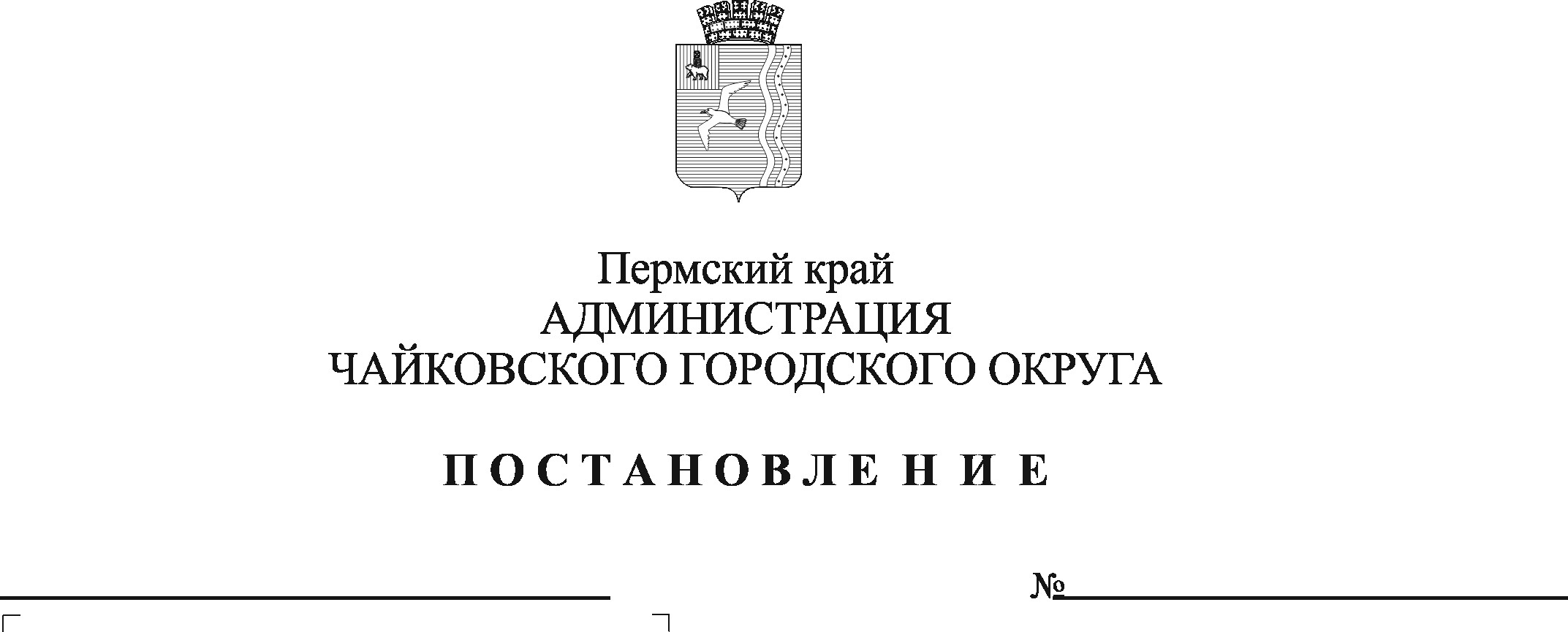 В соответствии со статьей 179 Бюджетного кодекса Российской Федерации, Уставом Чайковского городского округа, постановлением администрации Чайковского городского округа от 20 июня 2022 г. № 659 «Об утверждении Порядка разработки, реализации и оценки эффективности муниципальных программ Чайковского городского округа»ПОСТАНОВЛЯЮ: 1. Внести  изменения в   муниципальную программу «Территориальное развитие Чайковского городского округа», утвержденную постановлением администрации города Чайковского  от 21 января 2019г. №14/1  (в редакции постановлений от 08.08.2019 № 1370, от 19.11.2019 № 1833, от 04.03.2020        № 229, от 22.04.2020 № 432, от 26.06.2020    № 603, от 24.11.2020 № 1127, от 24.12.2020 № 1263, от 16.03.2021 № 217, от 29.04.2021 № 420, от 31.05.2021   № 520, от 25.06.2021 № 607, от 06.09.2021        № 928, от 23.09.2021 № 986, от 15.10.2021 № 1059, от 29.11.2021 № 1234, от 27.12.2021 № 1385, от 25.01.2022 № 85, от 28.02.2022 № 217, от 05.05.2022        № 488, от 21.06.2022 № 663, от 15.08.2022 №880, от 18.10.2022 №1119, от 21.11.2022 № 1254, от 09.01.2023   № 3, от 17.02.2023 № 138, от 27.04.2023            № 399, от 07.06.2023 № 557, от 28.06.2023 № 626, от 29.09.2023 № 954, от 24.11.2023 № 1123, от 20.02.2024   № 164, от 22.04.2024 №381),  согласно приложению к настоящему постановлению.2.  Опубликовать постановление в газете «Огни Камы» и разместить на официальном сайте администрации Чайковского городского округа.3. Постановление вступает в силу после его официального опубликования.Глава городского округа –глава администрации Чайковского городского округа				              А.В.АгафоновПриложениек постановлению аминистрации Чайковского городского округаот __.__. 2024  №______Изменения,которые вносятся в муниципальную программу«Территориальное развитие Чайковского городского округа», утвержденную постановлением администрации города Чайковского от 21 января 2019 г. № 14/1В паспорте муниципальной программы «Территориальное развитие Чайковского городского округа» (далее - Программа) позиции:изложить в новой редакции: В паспорте Подпрограммы 1. «Развитие системы газификации» позиции:изложить в новой редакции: В паспорте Подпрограммы 2. «Развитие системы водоснабжения и водоотведения» позиции: изложить в новой редакции: В паспорте Подпрограммы 3. «Развитие системы теплоснабжения» позиции:изложить в новой редакции: В паспорте Подпрограммы 5. «Градостроительная документация» позиции:изложить в новой редакции: В паспорте Подпрограммы 6. «Комплексное обеспечение инженерной инфраструктурой и благоустройством объектов» позиции: изложить в новой редакции: В паспорте Подпрограммы 7. «Обеспечение реализации муниципальной программы» позиции:изложить в новой редакции: Приложение 8 к муниципальной программе изложить в следующей редакции:Целевые показатели  программы № п/пНаименование показателяНаименование показателяНаименование показателя2021год (факт)2021год (факт) 2022 год (факт) 2022 год (факт)2023год (план)2023год (план)2024 год (план)2024 год (план)2025 год (план)2025 год (план)2026 год (план)Целевые показатели  программы 1Количество построенных сетей газопровода, кмКоличество построенных сетей газопровода, кмКоличество построенных сетей газопровода, км0,00000,00000,00000,0000 1,81607 1,816070,00000,00001,15211,15210,0000Целевые показатели  программы 2Количество построенных, отремонтированных сетей водоснабжения и водоотведения, кмКоличество построенных, отремонтированных сетей водоснабжения и водоотведения, кмКоличество построенных, отремонтированных сетей водоснабжения и водоотведения, км10,56510,5656,34976,349716,206416,206411,908511,90852,1652,16513,266Целевые показатели  программы 3Доля обеспеченности Чайковского городского округа необходимой градостроительной документацией в соответствии с требованиями Градостроительного кодекса Российской Федерации, способствующей проведению эффективной муниципальной политики в области управления земельными ресурсами, привлечения инвестиций в различные отрасли муниципального хозяйства и социальной сферы, %Доля обеспеченности Чайковского городского округа необходимой градостроительной документацией в соответствии с требованиями Градостроительного кодекса Российской Федерации, способствующей проведению эффективной муниципальной политики в области управления земельными ресурсами, привлечения инвестиций в различные отрасли муниципального хозяйства и социальной сферы, %Доля обеспеченности Чайковского городского округа необходимой градостроительной документацией в соответствии с требованиями Градостроительного кодекса Российской Федерации, способствующей проведению эффективной муниципальной политики в области управления земельными ресурсами, привлечения инвестиций в различные отрасли муниципального хозяйства и социальной сферы, %100100100100100100100100100100100Этапы и сроки реализации программыПрограмма рассчитана на период реализации с 2019 по 2026 годы. Программа не имеет строгой разбивки на этапы.Программа рассчитана на период реализации с 2019 по 2026 годы. Программа не имеет строгой разбивки на этапы.Программа рассчитана на период реализации с 2019 по 2026 годы. Программа не имеет строгой разбивки на этапы.Программа рассчитана на период реализации с 2019 по 2026 годы. Программа не имеет строгой разбивки на этапы.Программа рассчитана на период реализации с 2019 по 2026 годы. Программа не имеет строгой разбивки на этапы.Программа рассчитана на период реализации с 2019 по 2026 годы. Программа не имеет строгой разбивки на этапы.Программа рассчитана на период реализации с 2019 по 2026 годы. Программа не имеет строгой разбивки на этапы.Программа рассчитана на период реализации с 2019 по 2026 годы. Программа не имеет строгой разбивки на этапы.Программа рассчитана на период реализации с 2019 по 2026 годы. Программа не имеет строгой разбивки на этапы.Программа рассчитана на период реализации с 2019 по 2026 годы. Программа не имеет строгой разбивки на этапы.Программа рассчитана на период реализации с 2019 по 2026 годы. Программа не имеет строгой разбивки на этапы.Программа рассчитана на период реализации с 2019 по 2026 годы. Программа не имеет строгой разбивки на этапы.Программа рассчитана на период реализации с 2019 по 2026 годы. Программа не имеет строгой разбивки на этапы.Программа рассчитана на период реализации с 2019 по 2026 годы. Программа не имеет строгой разбивки на этапы.Программа рассчитана на период реализации с 2019 по 2026 годы. Программа не имеет строгой разбивки на этапы.Объемы бюджетных ассигнованийИсточники финансированияИсточники финансированияРасходы (тыс.руб.)Расходы (тыс.руб.)Расходы (тыс.руб.)Расходы (тыс.руб.)Расходы (тыс.руб.)Расходы (тыс.руб.)Расходы (тыс.руб.)Расходы (тыс.руб.)Расходы (тыс.руб.)Расходы (тыс.руб.)Расходы (тыс.руб.)Расходы (тыс.руб.)Расходы (тыс.руб.)Объемы бюджетных ассигнованийИсточники финансированияИсточники финансирования2021 год (факт)2022 год (факт)2022 год (факт)2023 год (план)2023 год (план)2024 год (план)2024 год (план)2025 год (план)2025 год (план)2026 год (план)2026 год (план)ИтогоИтогоОбъемы бюджетных ассигнованийВсего, в том числе:Всего, в том числе:126 782,41067204 927,23280204 927,23280570 280,16900570 280,16900254 063,67400254 063,67400148 935,33900148 935,3390070 401,7760070 401,776001 375 390,601471 375 390,60147Объемы бюджетных ассигнованийМестный бюджетМестный бюджет81 731, 9946286 329,3794586 329,37945128 322,40900128 322,40900117 403,54200117 403,5420090 890,9310090 890,9310056 800,0760056 800,07600561 478,33207561 478,33207Объемы бюджетных ассигнованийКраевой бюджетКраевой бюджет45 050,41605118 597,85335118 597,85335378 082,76000378 082,76000120 549,55200120 549,5520058 044,4080058 044,4080013 601,7000013 601,70000733 926,68940733 926,68940Объемы бюджетных ассигнований  Средства    фонда  Средства    фонда0,000000,000000,0000063 875, 0000063 875, 0000016 110,5800016 110,580000,000000,000000,000000,0000079 985,5800079 985,58000Объемы бюджетных ассигнованийФедеральный бюджетФедеральный бюджет0,000000,000000,000000,000000,000000,000000,000000,000000,000000,000000,000000,000000,00000Ожидаемые результаты реализации программыВыполнить строительство 26,90502 км. сетей газопровода.  Выполнить строительство, ремонт 64,3276 км. сетей водоснабжения и водоотведения. Доля обеспеченности Чайковского городского округа необходимой градостроительной документацией в соответствии с требованиями градостроительного кодекса Российской Федерации - 100 %.Выполнить строительство 26,90502 км. сетей газопровода.  Выполнить строительство, ремонт 64,3276 км. сетей водоснабжения и водоотведения. Доля обеспеченности Чайковского городского округа необходимой градостроительной документацией в соответствии с требованиями градостроительного кодекса Российской Федерации - 100 %.Выполнить строительство 26,90502 км. сетей газопровода.  Выполнить строительство, ремонт 64,3276 км. сетей водоснабжения и водоотведения. Доля обеспеченности Чайковского городского округа необходимой градостроительной документацией в соответствии с требованиями градостроительного кодекса Российской Федерации - 100 %.Выполнить строительство 26,90502 км. сетей газопровода.  Выполнить строительство, ремонт 64,3276 км. сетей водоснабжения и водоотведения. Доля обеспеченности Чайковского городского округа необходимой градостроительной документацией в соответствии с требованиями градостроительного кодекса Российской Федерации - 100 %.Выполнить строительство 26,90502 км. сетей газопровода.  Выполнить строительство, ремонт 64,3276 км. сетей водоснабжения и водоотведения. Доля обеспеченности Чайковского городского округа необходимой градостроительной документацией в соответствии с требованиями градостроительного кодекса Российской Федерации - 100 %.Выполнить строительство 26,90502 км. сетей газопровода.  Выполнить строительство, ремонт 64,3276 км. сетей водоснабжения и водоотведения. Доля обеспеченности Чайковского городского округа необходимой градостроительной документацией в соответствии с требованиями градостроительного кодекса Российской Федерации - 100 %.Выполнить строительство 26,90502 км. сетей газопровода.  Выполнить строительство, ремонт 64,3276 км. сетей водоснабжения и водоотведения. Доля обеспеченности Чайковского городского округа необходимой градостроительной документацией в соответствии с требованиями градостроительного кодекса Российской Федерации - 100 %.Выполнить строительство 26,90502 км. сетей газопровода.  Выполнить строительство, ремонт 64,3276 км. сетей водоснабжения и водоотведения. Доля обеспеченности Чайковского городского округа необходимой градостроительной документацией в соответствии с требованиями градостроительного кодекса Российской Федерации - 100 %.Выполнить строительство 26,90502 км. сетей газопровода.  Выполнить строительство, ремонт 64,3276 км. сетей водоснабжения и водоотведения. Доля обеспеченности Чайковского городского округа необходимой градостроительной документацией в соответствии с требованиями градостроительного кодекса Российской Федерации - 100 %.Выполнить строительство 26,90502 км. сетей газопровода.  Выполнить строительство, ремонт 64,3276 км. сетей водоснабжения и водоотведения. Доля обеспеченности Чайковского городского округа необходимой градостроительной документацией в соответствии с требованиями градостроительного кодекса Российской Федерации - 100 %.Выполнить строительство 26,90502 км. сетей газопровода.  Выполнить строительство, ремонт 64,3276 км. сетей водоснабжения и водоотведения. Доля обеспеченности Чайковского городского округа необходимой градостроительной документацией в соответствии с требованиями градостроительного кодекса Российской Федерации - 100 %.Выполнить строительство 26,90502 км. сетей газопровода.  Выполнить строительство, ремонт 64,3276 км. сетей водоснабжения и водоотведения. Доля обеспеченности Чайковского городского округа необходимой градостроительной документацией в соответствии с требованиями градостроительного кодекса Российской Федерации - 100 %.Выполнить строительство 26,90502 км. сетей газопровода.  Выполнить строительство, ремонт 64,3276 км. сетей водоснабжения и водоотведения. Доля обеспеченности Чайковского городского округа необходимой градостроительной документацией в соответствии с требованиями градостроительного кодекса Российской Федерации - 100 %.Выполнить строительство 26,90502 км. сетей газопровода.  Выполнить строительство, ремонт 64,3276 км. сетей водоснабжения и водоотведения. Доля обеспеченности Чайковского городского округа необходимой градостроительной документацией в соответствии с требованиями градостроительного кодекса Российской Федерации - 100 %.Выполнить строительство 26,90502 км. сетей газопровода.  Выполнить строительство, ремонт 64,3276 км. сетей водоснабжения и водоотведения. Доля обеспеченности Чайковского городского округа необходимой градостроительной документацией в соответствии с требованиями градостроительного кодекса Российской Федерации - 100 %.Целевые показатели  программы № п/пНаименование показателяНаименование показателяНаименование показателя2021год (факт)2021год (факт) 2022 год (факт) 2022 год (факт)2023год (факт)2023год (факт)2024 год (план)2024 год (план)2025 год (план)2025 год (план)2026 год (план)Целевые показатели  программы 1Количество построенных сетей газопровода, кмКоличество построенных сетей газопровода, кмКоличество построенных сетей газопровода, км0,00000,00000,00000,0000 1,82095 1,820950,00000,00001,15211,15210,0000Целевые показатели  программы 2Количество построенных, отремонтированных сетей водоснабжения и водоотведения, кмКоличество построенных, отремонтированных сетей водоснабжения и водоотведения, кмКоличество построенных, отремонтированных сетей водоснабжения и водоотведения, км10,56510,5656,34976,349713,241313,24136,2726,2722,1652,16513,266Целевые показатели  программы 3Доля обеспеченности Чайковского городского округа необходимой градостроительной документацией в соответствии с требованиями Градостроительного кодекса Российской Федерации, способствующей проведению эффективной муниципальной политики в области управления земельными ресурсами, привлечения инвестиций в различные отрасли муниципального хозяйства и социальной сферы, %Доля обеспеченности Чайковского городского округа необходимой градостроительной документацией в соответствии с требованиями Градостроительного кодекса Российской Федерации, способствующей проведению эффективной муниципальной политики в области управления земельными ресурсами, привлечения инвестиций в различные отрасли муниципального хозяйства и социальной сферы, %Доля обеспеченности Чайковского городского округа необходимой градостроительной документацией в соответствии с требованиями Градостроительного кодекса Российской Федерации, способствующей проведению эффективной муниципальной политики в области управления земельными ресурсами, привлечения инвестиций в различные отрасли муниципального хозяйства и социальной сферы, %100100100100100100100100100100100Этапы и сроки реализации программыПрограмма рассчитана на период реализации с 2019 по 2026 годы. Программа не имеет строгой разбивки на этапы.Программа рассчитана на период реализации с 2019 по 2026 годы. Программа не имеет строгой разбивки на этапы.Программа рассчитана на период реализации с 2019 по 2026 годы. Программа не имеет строгой разбивки на этапы.Программа рассчитана на период реализации с 2019 по 2026 годы. Программа не имеет строгой разбивки на этапы.Программа рассчитана на период реализации с 2019 по 2026 годы. Программа не имеет строгой разбивки на этапы.Программа рассчитана на период реализации с 2019 по 2026 годы. Программа не имеет строгой разбивки на этапы.Программа рассчитана на период реализации с 2019 по 2026 годы. Программа не имеет строгой разбивки на этапы.Программа рассчитана на период реализации с 2019 по 2026 годы. Программа не имеет строгой разбивки на этапы.Программа рассчитана на период реализации с 2019 по 2026 годы. Программа не имеет строгой разбивки на этапы.Программа рассчитана на период реализации с 2019 по 2026 годы. Программа не имеет строгой разбивки на этапы.Программа рассчитана на период реализации с 2019 по 2026 годы. Программа не имеет строгой разбивки на этапы.Программа рассчитана на период реализации с 2019 по 2026 годы. Программа не имеет строгой разбивки на этапы.Программа рассчитана на период реализации с 2019 по 2026 годы. Программа не имеет строгой разбивки на этапы.Программа рассчитана на период реализации с 2019 по 2026 годы. Программа не имеет строгой разбивки на этапы.Программа рассчитана на период реализации с 2019 по 2026 годы. Программа не имеет строгой разбивки на этапы.Объемы бюджетных ассигнованийИсточники финансированияИсточники финансированияРасходы (тыс.руб.)Расходы (тыс.руб.)Расходы (тыс.руб.)Расходы (тыс.руб.)Расходы (тыс.руб.)Расходы (тыс.руб.)Расходы (тыс.руб.)Расходы (тыс.руб.)Расходы (тыс.руб.)Расходы (тыс.руб.)Расходы (тыс.руб.)Расходы (тыс.руб.)Расходы (тыс.руб.)Объемы бюджетных ассигнованийИсточники финансированияИсточники финансирования2021 год (факт)2022 год (факт)2022 год (факт)2023 год (факт)2023 год (факт)2024 год (план)2024 год (план)2025 год (план)2025 год (план)2026 год (план)2026 год (план)ИтогоИтогоОбъемы бюджетных ассигнованийВсего, в том числе:Всего, в том числе:126 782,41067204 927,23280204 927,23280306 345,53079306 345,53079350 802,29200350 802,29200151 563,18600151 563,1860070 401,7760070 401,776001 210 822,428261 210 822,42826Объемы бюджетных ассигнованийМестный бюджетМестный бюджет81 731, 9946286 329,3794586 329,37945103 824,41060103 824,41060123 916,11500123 916,1150093 518,7780093 518,7780056 800,0760056 800,07600546 120,75367546 120,75367Объемы бюджетных ассигнованийКраевой бюджетКраевой бюджет45 050,41605118 597,85335118 597,85335183 597,85335183 597,85335181 775,17700181 775,1770058 044,4080058 044,4080013 601,7000013 601,70000600 840 ,67459600 840 ,67459Объемы бюджетных ассигнований  Средства    фонда  Средства    фонда0,000000,000000,0000018 750, 0000018 750, 0000045 111,5800045 111,580000,000000,000000,000000,0000063 861,0000063 861,00000Объемы бюджетных ассигнованийФедеральный бюджетФедеральный бюджет0,000000,000000,000000,000000,000000,000000,000000,000000,000000,000000,000000,000000,00000Ожидаемые результаты реализации программыВыполнить строительство 26,9099 км. сетей газопровода.  Выполнить строительство, ремонт 55,726 км. сетей водоснабжения и водоотведения. Доля обеспеченности Чайковского городского округа необходимой градостроительной документацией в соответствии с требованиями градостроительного кодекса Российской Федерации - 100 %.Выполнить строительство 26,9099 км. сетей газопровода.  Выполнить строительство, ремонт 55,726 км. сетей водоснабжения и водоотведения. Доля обеспеченности Чайковского городского округа необходимой градостроительной документацией в соответствии с требованиями градостроительного кодекса Российской Федерации - 100 %.Выполнить строительство 26,9099 км. сетей газопровода.  Выполнить строительство, ремонт 55,726 км. сетей водоснабжения и водоотведения. Доля обеспеченности Чайковского городского округа необходимой градостроительной документацией в соответствии с требованиями градостроительного кодекса Российской Федерации - 100 %.Выполнить строительство 26,9099 км. сетей газопровода.  Выполнить строительство, ремонт 55,726 км. сетей водоснабжения и водоотведения. Доля обеспеченности Чайковского городского округа необходимой градостроительной документацией в соответствии с требованиями градостроительного кодекса Российской Федерации - 100 %.Выполнить строительство 26,9099 км. сетей газопровода.  Выполнить строительство, ремонт 55,726 км. сетей водоснабжения и водоотведения. Доля обеспеченности Чайковского городского округа необходимой градостроительной документацией в соответствии с требованиями градостроительного кодекса Российской Федерации - 100 %.Выполнить строительство 26,9099 км. сетей газопровода.  Выполнить строительство, ремонт 55,726 км. сетей водоснабжения и водоотведения. Доля обеспеченности Чайковского городского округа необходимой градостроительной документацией в соответствии с требованиями градостроительного кодекса Российской Федерации - 100 %.Выполнить строительство 26,9099 км. сетей газопровода.  Выполнить строительство, ремонт 55,726 км. сетей водоснабжения и водоотведения. Доля обеспеченности Чайковского городского округа необходимой градостроительной документацией в соответствии с требованиями градостроительного кодекса Российской Федерации - 100 %.Выполнить строительство 26,9099 км. сетей газопровода.  Выполнить строительство, ремонт 55,726 км. сетей водоснабжения и водоотведения. Доля обеспеченности Чайковского городского округа необходимой градостроительной документацией в соответствии с требованиями градостроительного кодекса Российской Федерации - 100 %.Выполнить строительство 26,9099 км. сетей газопровода.  Выполнить строительство, ремонт 55,726 км. сетей водоснабжения и водоотведения. Доля обеспеченности Чайковского городского округа необходимой градостроительной документацией в соответствии с требованиями градостроительного кодекса Российской Федерации - 100 %.Выполнить строительство 26,9099 км. сетей газопровода.  Выполнить строительство, ремонт 55,726 км. сетей водоснабжения и водоотведения. Доля обеспеченности Чайковского городского округа необходимой градостроительной документацией в соответствии с требованиями градостроительного кодекса Российской Федерации - 100 %.Выполнить строительство 26,9099 км. сетей газопровода.  Выполнить строительство, ремонт 55,726 км. сетей водоснабжения и водоотведения. Доля обеспеченности Чайковского городского округа необходимой градостроительной документацией в соответствии с требованиями градостроительного кодекса Российской Федерации - 100 %.Выполнить строительство 26,9099 км. сетей газопровода.  Выполнить строительство, ремонт 55,726 км. сетей водоснабжения и водоотведения. Доля обеспеченности Чайковского городского округа необходимой градостроительной документацией в соответствии с требованиями градостроительного кодекса Российской Федерации - 100 %.Выполнить строительство 26,9099 км. сетей газопровода.  Выполнить строительство, ремонт 55,726 км. сетей водоснабжения и водоотведения. Доля обеспеченности Чайковского городского округа необходимой градостроительной документацией в соответствии с требованиями градостроительного кодекса Российской Федерации - 100 %.Выполнить строительство 26,9099 км. сетей газопровода.  Выполнить строительство, ремонт 55,726 км. сетей водоснабжения и водоотведения. Доля обеспеченности Чайковского городского округа необходимой градостроительной документацией в соответствии с требованиями градостроительного кодекса Российской Федерации - 100 %.Выполнить строительство 26,9099 км. сетей газопровода.  Выполнить строительство, ремонт 55,726 км. сетей водоснабжения и водоотведения. Доля обеспеченности Чайковского городского округа необходимой градостроительной документацией в соответствии с требованиями градостроительного кодекса Российской Федерации - 100 %.Целевые показатели подпрограммы№ п/пНаименование показателяНаименование показателя2021 год (факт)2021 год (факт)2022 год (факт)2023 год (план)2024 год (план)2025год (план)2026 год (план)Целевые показатели подпрограммы1Количество построенных сетей газопро-вода, кмКоличество построенных сетей газопро-вода, км0,00000,00000,00001,816070,00001,15210,0000Объемы бюджетных ассигнованийИсточники финансирова-нияИсточники финансирова-нияРасходы (тыс.руб.)Расходы (тыс.руб.)Расходы (тыс.руб.)Расходы (тыс.руб.)Расходы (тыс.руб.)Расходы (тыс.руб.)Расходы (тыс.руб.)Расходы (тыс.руб.)Объемы бюджетных ассигнованийИсточники финансирова-нияИсточники финансирова-ния2021 год (факт)2021 год (факт)2022 год (факт)2023 год (план)2024 год (план)2025 год (план)2026 год (план)Итого Объемы бюджетных ассигнованийВсего, в том числе:Всего, в том числе:11 356,5155511 356,515553 660,0890414 163,589002 370, 577008 761, 427002 370,57700042 682,77459Объемы бюджетных ассигнованийМестный бюджетМестный бюджет10 961,3121810 961,312183 660,089049 106,677002 370, 577008 761, 427002 370,57700037 230, 65922Объемы бюджетных ассигнованийКраевой бюджетКраевой бюджет395,20337395,203370,000005 056,91200       0,000000,000000,000005 452, 11537Объемы бюджетных ассигнованийФедеральный бюджетФедеральный бюджет0,000000,000000,000000,000000,000000,000000,000000,00000Объемы бюджетных ассигнованийВнебюджет-ные средстваВнебюджет-ные средства0,000000,000000,000000,000000,000000,000000,000000,00000Ожидаемые результаты реализации подпрограммыВыполнить строительство 26,90502 км. сетей газопровода. Выполнить строительство 26,90502 км. сетей газопровода. Выполнить строительство 26,90502 км. сетей газопровода. Выполнить строительство 26,90502 км. сетей газопровода. Выполнить строительство 26,90502 км. сетей газопровода. Выполнить строительство 26,90502 км. сетей газопровода. Выполнить строительство 26,90502 км. сетей газопровода. Выполнить строительство 26,90502 км. сетей газопровода. Выполнить строительство 26,90502 км. сетей газопровода. Выполнить строительство 26,90502 км. сетей газопровода. Целевые показатели подпрограммы№ п/пНаименова-ние показателяНаименова-ние показателя2021 год (факт)2021 год (факт)2022 год (факт)2023 год (факт)2024 год (план)2025год (план)2026 год (план)Целевые показатели подпрограммы1Количество построенных сетей газопр-овода, кмКоличество построенных сетей газопр-овода, км0,00000,00000,00001,820950,00001,15210,0000Объемы бюджетных ассигнованийИсточники финансирова-нияИсточники финансирова-нияРасходы (тыс.руб.)Расходы (тыс.руб.)Расходы (тыс.руб.)Расходы (тыс.руб.)Расходы (тыс.руб.)Расходы (тыс.руб.)Расходы (тыс.руб.)Расходы (тыс.руб.)Объемы бюджетных ассигнованийИсточники финансирова-нияИсточники финансирова-ния2021 год (факт)2021 год (факт)2022 год (факт)2023 год (факт)2024 год (план)2025 год (план)2026 год (план)Итого Объемы бюджетных ассигнованийВсего, в том числе:Всего, в том числе:11 356,5155511 356,515553 660,0890410 560,542092 370, 577008 761, 427002 370,57700039 079,72768Объемы бюджетных ассигнованийМестный бюджетМестный бюджет10 961,3121810 961,312183 660,089045 503,630092 370, 577008 761, 427002 370,57700033 627, 61231Объемы бюджетных ассигнованийКраевой бюджетКраевой бюджет395,20337395,203370,000005 056,91200       0,000000,000000,000005 452, 11537Объемы бюджетных ассигнованийФедеральный бюджетФедеральный бюджет0,000000,000000,000000,000000,000000,000000,000000,00000Объемы бюджетных ассигнованийВнебюджет-ные средстваВнебюджет-ные средства0,000000,000000,000000,000000,000000,000000,000000,00000Ожидаемые результаты реализации подпрограммыВыполнить строительство 26,9099 км. сетей газопровода. Выполнить строительство 26,9099 км. сетей газопровода. Выполнить строительство 26,9099 км. сетей газопровода. Выполнить строительство 26,9099 км. сетей газопровода. Выполнить строительство 26,9099 км. сетей газопровода. Выполнить строительство 26,9099 км. сетей газопровода. Выполнить строительство 26,9099 км. сетей газопровода. Выполнить строительство 26,9099 км. сетей газопровода. Выполнить строительство 26,9099 км. сетей газопровода. Выполнить строительство 26,9099 км. сетей газопровода. Целевые показатели подпрограммы№ п/пНаименование показателяНаименование показателя2021 год (факт)2021 год (факт)2022 год (факт)2022 год (факт)2023 год (план)2023 год (план)2024 год (план)2025 год (план)2026 год (план)Целевые показатели подпрограммы1Количество построенных, отремонтированных сетей водо-снабжения и водоотведения, кмКоличество построенных, отремонтированных сетей водо-снабжения и водоотведения, км10,56510,5656,34976,349716,206416,206411,90852,16513,266Объемы бюджетных ассигнованийИсточники финансирова-нияИсточники финансирова-нияРасходы (тыс.руб.)Расходы (тыс.руб.)Расходы (тыс.руб.)Расходы (тыс.руб.)Расходы (тыс.руб.)Расходы (тыс.руб.)Расходы (тыс.руб.)Расходы (тыс.руб.)Расходы (тыс.руб.)Расходы (тыс.руб.)Объемы бюджетных ассигнованийИсточники финансирова-нияИсточники финансирова-ния2021 год (факт)2021 год (факт)2022 год (факт)2022 год (факт)2023 год (план)2023 год (план)2024 год (план)2025 год (план)2026 год (план) ИтогоОбъемы бюджетных ассигнованийВсего, в том числе:Всего, в том числе:51 225,6819751 225,6819754 061,6319054 061,63190211 895,46600211 895,46600124 433,5040026 481,5970010 177,76000478 611,64087Объемы бюджетных ассигнованийМестный бюджетМестный бюджет31 883,9994531 883,9994515 567,2324715 567,2324729 263,7340029 263,7340041 810,6720012 142,7890010 177,76000141 560,73292Объемы бюджетных ассигнованийКраевой бюджетКраевой бюджет19 341,6825219 341,6825238 494,3994338 494,39943118 756,73200118 756,7320066 512,2520014 338,8080000,00000257 443,87395Объемы бюджетных ассигнований  Средства    фонда  Средства    фонда0,000000,000000,000000,0000063 875, 0000063 875, 0000016 110,580000,000000,0000079 985, 58000Объемы бюджетных ассигнованийФедеральный бюджетФедеральный бюджет0,000000,000000,000000,000000,000000,000000,000000,000000,000000,00000Ожидаемые результаты реализации подпрограммыВыполнить строительство, ремонт 64,3276 км сетей водоснабжения и водоотведения. Выполнить строительство, ремонт 64,3276 км сетей водоснабжения и водоотведения. Выполнить строительство, ремонт 64,3276 км сетей водоснабжения и водоотведения. Выполнить строительство, ремонт 64,3276 км сетей водоснабжения и водоотведения. Выполнить строительство, ремонт 64,3276 км сетей водоснабжения и водоотведения. Выполнить строительство, ремонт 64,3276 км сетей водоснабжения и водоотведения. Выполнить строительство, ремонт 64,3276 км сетей водоснабжения и водоотведения. Выполнить строительство, ремонт 64,3276 км сетей водоснабжения и водоотведения. Выполнить строительство, ремонт 64,3276 км сетей водоснабжения и водоотведения. Выполнить строительство, ремонт 64,3276 км сетей водоснабжения и водоотведения. Выполнить строительство, ремонт 64,3276 км сетей водоснабжения и водоотведения. Выполнить строительство, ремонт 64,3276 км сетей водоснабжения и водоотведения. Целевые показатели подпрограммы№ п/пНаименование показателяНаименование показателя2021 год (факт)2021 год (факт)2022 год (факт)2022 год (факт)2023 год (факт)2023 год (факт)2024 год (план)2025 год (план)2026 год (план)Целевые показатели подпрограммы1Количество постро-енных, отремонти-рованных сетей водо-снабжения и водо-отведения, кмКоличество постро-енных, отремонти-рованных сетей водо-снабжения и водо-отведения, км10,56510,5656,34976,349713,241313,24136,2722,16513,266Объемы бюджетных ассигнованийИсточники финансирова-нияИсточники финансирова-нияРасходы (тыс.руб.)Расходы (тыс.руб.)Расходы (тыс.руб.)Расходы (тыс.руб.)Расходы (тыс.руб.)Расходы (тыс.руб.)Расходы (тыс.руб.)Расходы (тыс.руб.)Расходы (тыс.руб.)Расходы (тыс.руб.)Объемы бюджетных ассигнованийИсточники финансирова-нияИсточники финансирова-ния2021 год (факт)2021 год (факт)2022 год (факт)2022 год (факт)2023 год (факт)2023 год (факт)2024 год (план)2025 год (план)2026 год (план) ИтогоОбъемы бюджетных ассигнованийВсего, в том числе:Всего, в том числе:51 225,6819751 225,6819754 061,6319054 061,6319073 869,7056373 869,7056395 560,0840026 481,5970010 177,76000311 712,46050Объемы бюджетных ассигнованийМестный бюджетМестный бюджет31 883,9994531 883,9994515 567,2324715 567,2324721 813,4702221 813,4702236 647,8320012 142,7890010 177,76000128 569,08314Объемы бюджетных ассигнованийКраевой бюджетКраевой бюджет19 341,6825219 341,6825238 494,3994338 494,3994333 306,2354133 306,2354113 801,2520014 338,8080000,00000119 282,37736Объемы бюджетных ассигнований  Средства    фонда  Средства    фонда0,000000,000000,000000,0000018 750, 0000018 750, 0000045 111,000000,000000,0000063 861, 00000Объемы бюджетных ассигнованийФедеральный бюджетФедеральный бюджет0,000000,000000,000000,000000,000000,000000,000000,000000,000000,00000Ожидаемые результаты реализации подпрограммыВыполнить строительство, ремонт 55,726 км. сетей водоснабжения и водоотведения. Выполнить строительство, ремонт 55,726 км. сетей водоснабжения и водоотведения. Выполнить строительство, ремонт 55,726 км. сетей водоснабжения и водоотведения. Выполнить строительство, ремонт 55,726 км. сетей водоснабжения и водоотведения. Выполнить строительство, ремонт 55,726 км. сетей водоснабжения и водоотведения. Выполнить строительство, ремонт 55,726 км. сетей водоснабжения и водоотведения. Выполнить строительство, ремонт 55,726 км. сетей водоснабжения и водоотведения. Выполнить строительство, ремонт 55,726 км. сетей водоснабжения и водоотведения. Выполнить строительство, ремонт 55,726 км. сетей водоснабжения и водоотведения. Выполнить строительство, ремонт 55,726 км. сетей водоснабжения и водоотведения. Выполнить строительство, ремонт 55,726 км. сетей водоснабжения и водоотведения. Выполнить строительство, ремонт 55,726 км. сетей водоснабжения и водоотведения. Целевые показатели подпрограммы№ п/пНаименование показателяНаименование показателя2021 год (факт)2021 год (факт)2022 год (факт)2022 год (факт)2023 год (план)2023 год (план)2024 год (план)2025 год (план)2026 год (план)Целевые показатели подпрограммы1Количество построенных, отремонтированных сетей теплоснабже-ния, кмКоличество построенных, отремонтированных сетей теплоснабже-ния, км0,1340,134 1,3083 1,30830,0000,0000,3000,3000,300Целевые показатели подпрограммы2Количество построенных (реконструирован-ных) котельных, ед.Количество построенных (реконструирован-ных) котельных, ед.110000000Объемы бюджетных ассигнованийИсточники финансиро-ванияИсточники финансиро-ванияРасходы (тыс.руб.)Расходы (тыс.руб.)Расходы (тыс.руб.)Расходы (тыс.руб.)Расходы (тыс.руб.)Расходы (тыс.руб.)Расходы (тыс.руб.)Расходы (тыс.руб.)Расходы (тыс.руб.)Расходы (тыс.руб.)Объемы бюджетных ассигнованийИсточники финансиро-ванияИсточники финансиро-вания2021 год (факт)2021 год (факт)2022 год (факт)2022 год (факт)2023 год (план)2023 год (план)2024 год (план)2025 год (план)2026 год (план)ИтогоОбъемы бюджетных ассигнованийВсего, в том числе:Всего, в том числе:27 465,6159927 465,6159927 616,9345427 616,93454262 771,15000262 771,150009 903,2150014 105,05600498,38000342 360,35153Объемы бюджетных ассигнованийМестный бюджетМестный бюджет2 152,085832 152,085832 484,597472 484,5974734 897,9000034 897,900009 903,2150014 105,05600498,3800064 041,23430Объемы бюджетных ассигнованийКраевой бюджетКраевой бюджет25 313,5301625 313,5301625 132,3370725 132,33707227 873,25000227 873,250000,000000,000000,00000278 319,11723Объемы бюджетных ассигнованийФедеральный бюджетФедеральный бюджет0,000000,000000,000000,000000,000000,000000,000000,000000,000000,00000Объемы бюджетных ассигнованийВнебюджет-ные средстваВнебюджет-ные средства0,000000,000000,000000,000000,000000,000000,000000,000000,000000,00000Ожидаемые результаты реализации подпрограммыВыполнить строительство, ремонт 7,0191 км. сетей теплоснабжения;Выполнить строительство (реконструкцию) котельных – 3 ед.Выполнить строительство, ремонт 7,0191 км. сетей теплоснабжения;Выполнить строительство (реконструкцию) котельных – 3 ед.Выполнить строительство, ремонт 7,0191 км. сетей теплоснабжения;Выполнить строительство (реконструкцию) котельных – 3 ед.Выполнить строительство, ремонт 7,0191 км. сетей теплоснабжения;Выполнить строительство (реконструкцию) котельных – 3 ед.Выполнить строительство, ремонт 7,0191 км. сетей теплоснабжения;Выполнить строительство (реконструкцию) котельных – 3 ед.Выполнить строительство, ремонт 7,0191 км. сетей теплоснабжения;Выполнить строительство (реконструкцию) котельных – 3 ед.Выполнить строительство, ремонт 7,0191 км. сетей теплоснабжения;Выполнить строительство (реконструкцию) котельных – 3 ед.Выполнить строительство, ремонт 7,0191 км. сетей теплоснабжения;Выполнить строительство (реконструкцию) котельных – 3 ед.Выполнить строительство, ремонт 7,0191 км. сетей теплоснабжения;Выполнить строительство (реконструкцию) котельных – 3 ед.Выполнить строительство, ремонт 7,0191 км. сетей теплоснабжения;Выполнить строительство (реконструкцию) котельных – 3 ед.Выполнить строительство, ремонт 7,0191 км. сетей теплоснабжения;Выполнить строительство (реконструкцию) котельных – 3 ед.Выполнить строительство, ремонт 7,0191 км. сетей теплоснабжения;Выполнить строительство (реконструкцию) котельных – 3 ед.Целевые показатели подпрограммы№ п/пНаименование показателяНаименование показателя2021 год (факт)2021 год (факт)2022 год (факт)2022 год (факт)2023 год (факт)2023 год (факт)2024 год (план)2025 год (план)2026 год (план)Целевые показатели подпрограммы1Количество построенных, отремонтированных сетей теплоснабже-ния, кмКоличество построенных, отремонтированных сетей теплоснабже-ния, км0,1340,134 1,3083 1,30830,0000,0002,65181,720,300Целевые показатели подпрограммы2Количество пост-роенных (отремон-тированных,рекон-струированных) котельных, ед.Количество пост-роенных (отремон-тированных,рекон-струированных) котельных, ед.000000120Объемы бюджетных ассигнованийИсточники финансиро-ванияИсточники финансиро-ванияРасходы (тыс.руб.)Расходы (тыс.руб.)Расходы (тыс.руб.)Расходы (тыс.руб.)Расходы (тыс.руб.)Расходы (тыс.руб.)Расходы (тыс.руб.)Расходы (тыс.руб.)Расходы (тыс.руб.)Расходы (тыс.руб.)Объемы бюджетных ассигнованийИсточники финансиро-ванияИсточники финансиро-вания2021 год (факт)2021 год (факт)2022 год (факт)2022 год (факт)2023 год (факт)2023 год (факт)2024 год (план)2025 год (план)2026 год (план)ИтогоОбъемы бюджетных ассигнованийВсего, в том числе:Всего, в том числе:27 465,6159927 465,6159927 616,9345427 616,93454140 871,95229140 871,95229135 515,2530016 732,90300498,38000348 701,03882Объемы бюджетных ассигнованийМестный бюджетМестный бюджет2 152,085832 152,085832 484,597472 484,5974722 238,3915122 238,3915121 578,6280016 732,90300498,38000,65 684,98581Объемы бюджетных ассигнованийКраевой бюджетКраевой бюджет25 313,5301625 313,5301625 132,3370725 132,33707118 633,56078118 633,56078113 936,625000,00000,0,00000,283 016,05301Объемы бюджетных ассигнований   Федеральный бюджет   Федеральный бюджет0,000000,000000,000000,000000,000000,000000,000000,000000,000000,00000Объемы бюджетных ассигнованийВнебюджетные средстваВнебюджетные средства0,000000,000000,000000,000000,000000,000000,000000,000000,000000,00000Ожидаемые результаты реализации подпрограммыВыполнить строительство, ремонт 6,8811 км. сетей теплоснабжения;Выполнить строительство (ремонт, реконструкцию) котельных –4 ед.Выполнить строительство, ремонт 6,8811 км. сетей теплоснабжения;Выполнить строительство (ремонт, реконструкцию) котельных –4 ед.Выполнить строительство, ремонт 6,8811 км. сетей теплоснабжения;Выполнить строительство (ремонт, реконструкцию) котельных –4 ед.Выполнить строительство, ремонт 6,8811 км. сетей теплоснабжения;Выполнить строительство (ремонт, реконструкцию) котельных –4 ед.Выполнить строительство, ремонт 6,8811 км. сетей теплоснабжения;Выполнить строительство (ремонт, реконструкцию) котельных –4 ед.Выполнить строительство, ремонт 6,8811 км. сетей теплоснабжения;Выполнить строительство (ремонт, реконструкцию) котельных –4 ед.Выполнить строительство, ремонт 6,8811 км. сетей теплоснабжения;Выполнить строительство (ремонт, реконструкцию) котельных –4 ед.Выполнить строительство, ремонт 6,8811 км. сетей теплоснабжения;Выполнить строительство (ремонт, реконструкцию) котельных –4 ед.Выполнить строительство, ремонт 6,8811 км. сетей теплоснабжения;Выполнить строительство (ремонт, реконструкцию) котельных –4 ед.Выполнить строительство, ремонт 6,8811 км. сетей теплоснабжения;Выполнить строительство (ремонт, реконструкцию) котельных –4 ед.Выполнить строительство, ремонт 6,8811 км. сетей теплоснабжения;Выполнить строительство (ремонт, реконструкцию) котельных –4 ед.Выполнить строительство, ремонт 6,8811 км. сетей теплоснабжения;Выполнить строительство (ремонт, реконструкцию) котельных –4 ед.Объемы бюджетных ассигнованийИсточники финансированияРасходы (тыс.руб.)Расходы (тыс.руб.)Расходы (тыс.руб.)Расходы (тыс.руб.)Расходы (тыс.руб.)Расходы (тыс.руб.)Расходы (тыс.руб.)Объемы бюджетных ассигнованийИсточники финансирования2021 год (факт)2022 год (факт)2023 год (план)2024 год (план)2025 год(план)2026 год(план)ИтогоОбъемы бюджетных ассигнованийВсего, в том числе:  5 289,031885 687,103318 163,514002 429,752005 349,800003 256,2000024 941,40119Объемы бюджетных ассигнованийМестный бюджет5 289,031885 687,103318 163,51402 429,752005 349,800003 256,2000024 941,40119Объемы бюджетных ассигнованийКраевой бюджет0,000000,000000,000000,000000,000000,000000,00000Объемы бюджетных ассигнованийФедеральный бюджет0,000000,000000,000000,000000,000000,000000,00000Объемы бюджетных ассигнованийВнебюджетные средства0,000000,000000,000000,000000,000000,000000,00000Объемы бюджетных ассигнованийИсточники финансированияРасходы (тыс.руб.)Расходы (тыс.руб.)Расходы (тыс.руб.)Расходы (тыс.руб.)Расходы (тыс.руб.)Расходы (тыс.руб.)Расходы (тыс.руб.)Объемы бюджетных ассигнованийИсточники финансирования2021 год (факт)2022 год (факт)2023 год (факт)2024 год (план)2025 год(план)2026 год(план)ИтогоОбъемы бюджетных ассигнованийВсего, в том числе:  5 289,031885 687,103316 449,081372 429,752005 349,800003 256,2000023 226,96856Объемы бюджетных ассигнованийМестный бюджет5 289,031885 687,103316 449,081372 429,752005 349,800003 256,2000023 226,96856Объемы бюджетных ассигнованийКраевой бюджет0,000000,000000,000000,000000,000000,000000,00000Объемы бюджетных ассигнованийФедеральный бюджет0,000000,000000,000000,000000,000000,000000,00000Объемы бюджетных ассигнованийВнебюджетные средства0,000000,000000,000000,000000,000000,000000,00000Целевые показатели подпрограммы№ п/пНаименование показателяНаименование показателяНаименование показателя2021 год (факт)2021 год (факт)2022 год (факт)2023 год (план)2024 год (план)2025год (план)2026 год (план)Целевые показатели подпрограммы1Обеспечение земельного участка под ФАП инженерными сетями, %Обеспечение земельного участка под ФАП инженерными сетями, %Обеспечение земельного участка под ФАП инженерными сетями, %000100000Целевые показатели подпрограммы2Благоустройство, % Благоустройство, % Благоустройство, % 000010000Целевые показатели подпрограммы3Выполнена реконструкция ГТС, ед.Выполнена реконструкция ГТС, ед.Выполнена реконструкция ГТС, ед.0001001Целевые показатели подпрограммы4Приобретение передвижной авто-мастерской, ед.Приобретение передвижной авто-мастерской, ед.Приобретение передвижной авто-мастерской, ед.0010000Объемы бюджетных ассигнованийИсточники финансированияИсточники финансированияРасходы (тыс.руб.)Расходы (тыс.руб.)Расходы (тыс.руб.)Расходы (тыс.руб.)Расходы (тыс.руб.)Расходы (тыс.руб.)Расходы (тыс.руб.)Расходы (тыс.руб.)Расходы (тыс.руб.)Объемы бюджетных ассигнованийИсточники финансированияИсточники финансирования2021 год (факт)2022год (факт)2022год (факт)2023 год (план)2023 год (план)2024 год (план)2025 год (план)2026 год (план)ИтогоОбъемы бюджетных ассигнованийВсего, в том числе:Всего, в том числе:4 038,1724081 145,5454281 145,5454237 306,1140037 306,1140076 894,0820058 274,2000018 135,60000275 793,74382Объемы бюджетных ассигнованийМестный бюджетМестный бюджет4 038,1724026 174,4585726 174,4585710 531, 7020010 531, 70200   22 856,7820014 568,600004 533,9000082 703,61497Объемы бюджетных ассигнованийКраевой бюджетКраевой бюджет  0,0000054 971,1168554 971,1168526 744, 4120026 744, 4120054 037, 3000043 705,6000013 601,70000193 090,12885Объемы бюджетных ассигнованийФедеральный бюджетФедеральный бюджет  0,000000,000000,000000,000000,000000,000000,000000,000000,00000Объемы бюджетных ассигнованийВнебюджетные средстваВнебюджетные средства   0,000000,000000,000000,000000,000000,000000,000000,000000,00000Ожидаемые результаты реализации подпрограммы1.Доля обеспечения земельного участка под ФАП инженерными сетями -100 %;2.Благоустройство-100%.3.Выполнить реконструкцию ГТС- 3 ед. 4.Приобретение передвижной автомастерской-1ед.1.Доля обеспечения земельного участка под ФАП инженерными сетями -100 %;2.Благоустройство-100%.3.Выполнить реконструкцию ГТС- 3 ед. 4.Приобретение передвижной автомастерской-1ед.1.Доля обеспечения земельного участка под ФАП инженерными сетями -100 %;2.Благоустройство-100%.3.Выполнить реконструкцию ГТС- 3 ед. 4.Приобретение передвижной автомастерской-1ед.1.Доля обеспечения земельного участка под ФАП инженерными сетями -100 %;2.Благоустройство-100%.3.Выполнить реконструкцию ГТС- 3 ед. 4.Приобретение передвижной автомастерской-1ед.1.Доля обеспечения земельного участка под ФАП инженерными сетями -100 %;2.Благоустройство-100%.3.Выполнить реконструкцию ГТС- 3 ед. 4.Приобретение передвижной автомастерской-1ед.1.Доля обеспечения земельного участка под ФАП инженерными сетями -100 %;2.Благоустройство-100%.3.Выполнить реконструкцию ГТС- 3 ед. 4.Приобретение передвижной автомастерской-1ед.1.Доля обеспечения земельного участка под ФАП инженерными сетями -100 %;2.Благоустройство-100%.3.Выполнить реконструкцию ГТС- 3 ед. 4.Приобретение передвижной автомастерской-1ед.1.Доля обеспечения земельного участка под ФАП инженерными сетями -100 %;2.Благоустройство-100%.3.Выполнить реконструкцию ГТС- 3 ед. 4.Приобретение передвижной автомастерской-1ед.1.Доля обеспечения земельного участка под ФАП инженерными сетями -100 %;2.Благоустройство-100%.3.Выполнить реконструкцию ГТС- 3 ед. 4.Приобретение передвижной автомастерской-1ед.1.Доля обеспечения земельного участка под ФАП инженерными сетями -100 %;2.Благоустройство-100%.3.Выполнить реконструкцию ГТС- 3 ед. 4.Приобретение передвижной автомастерской-1ед.1.Доля обеспечения земельного участка под ФАП инженерными сетями -100 %;2.Благоустройство-100%.3.Выполнить реконструкцию ГТС- 3 ед. 4.Приобретение передвижной автомастерской-1ед.Целевые показатели подпрограммы№ п/пНаименование показателяНаименование показателяНаименование показателя2021 год (факт)2021 год (факт)2022 год (факт)2023 год (факт)2024 год (план)2025 год (план)2026 год (план)Целевые показатели подпрограммы1Обеспечение земельного участка под ФАП (ВА) инженерными сетями, %Обеспечение земельного участка под ФАП (ВА) инженерными сетями, %Обеспечение земельного участка под ФАП (ВА) инженерными сетями, %000100000Целевые показатели подпрограммы2Благоустройство,% Благоустройство,% Благоустройство,% 000010000Целевые показатели подпрограммы3Выполнена реконструкция ГТС, ед.Выполнена реконструкция ГТС, ед.Выполнена реконструкция ГТС, ед.0001001Целевые показатели подпрограммы4Приобретение передвижной авто-мастерской, ед.Приобретение передвижной авто-мастерской, ед.Приобретение передвижной авто-мастерской, ед.0010000Объемы бюджетных ассигнованийИсточники финансированияИсточники финансированияРасходы (тыс.руб.)Расходы (тыс.руб.)Расходы (тыс.руб.)Расходы (тыс.руб.)Расходы (тыс.руб.)Расходы (тыс.руб.)Расходы (тыс.руб.)Расходы (тыс.руб.)Расходы (тыс.руб.)Объемы бюджетных ассигнованийИсточники финансированияИсточники финансирования2021 год (факт)2022 год (факт)2022 год (факт)2023год (факт)2023год (факт)2024 год (план)2025 год (план)2026 год (план)ИтогоОбъемы бюджетных ассигнованийВсего, в том числе:Всего, в том числе:4 038,1724081 145,5454281 145,5454239 246,9245039 246,9245076 894,0820058 274,2000018 135,60000277 734,55432Объемы бюджетных ассигнованийМестный бюджетМестный бюджет4 038,1724026 174,4585726 174,4585712 472, 5125012 472, 51250    22 856,    7820014 568,600004 533,9000084 644,42547Объемы бюджетных ассигнованийКраевой бюджетКраевой бюджет  0,0000054 971,1168554 971,1168526 744, 4120026 744, 41200 54 037, 3000043 705,6000013 601,70000193 090,12885Объемы бюджетных ассигнованийФедеральный бюджетФедеральный бюджет  0,000000,000000,000000,000000,000000,000000,000000,000000,00000Объемы бюджетных ассигнованийВнебюджетные средстваВнебюджетные средства   0,000000,000000,000000,000000,000000,000000,000000,000000,00000Ожидаемые результаты реализации подпрограммы1.Доля обеспечения земельного участка под ФАП(ВА) инженерными сетями -100 %;2.Благоустройство-100%.3.Выполнить реконструкцию ГТС- 3 ед. 4.Приобретение передвижной автомастерской-1ед.1.Доля обеспечения земельного участка под ФАП(ВА) инженерными сетями -100 %;2.Благоустройство-100%.3.Выполнить реконструкцию ГТС- 3 ед. 4.Приобретение передвижной автомастерской-1ед.1.Доля обеспечения земельного участка под ФАП(ВА) инженерными сетями -100 %;2.Благоустройство-100%.3.Выполнить реконструкцию ГТС- 3 ед. 4.Приобретение передвижной автомастерской-1ед.1.Доля обеспечения земельного участка под ФАП(ВА) инженерными сетями -100 %;2.Благоустройство-100%.3.Выполнить реконструкцию ГТС- 3 ед. 4.Приобретение передвижной автомастерской-1ед.1.Доля обеспечения земельного участка под ФАП(ВА) инженерными сетями -100 %;2.Благоустройство-100%.3.Выполнить реконструкцию ГТС- 3 ед. 4.Приобретение передвижной автомастерской-1ед.1.Доля обеспечения земельного участка под ФАП(ВА) инженерными сетями -100 %;2.Благоустройство-100%.3.Выполнить реконструкцию ГТС- 3 ед. 4.Приобретение передвижной автомастерской-1ед.1.Доля обеспечения земельного участка под ФАП(ВА) инженерными сетями -100 %;2.Благоустройство-100%.3.Выполнить реконструкцию ГТС- 3 ед. 4.Приобретение передвижной автомастерской-1ед.1.Доля обеспечения земельного участка под ФАП(ВА) инженерными сетями -100 %;2.Благоустройство-100%.3.Выполнить реконструкцию ГТС- 3 ед. 4.Приобретение передвижной автомастерской-1ед.1.Доля обеспечения земельного участка под ФАП(ВА) инженерными сетями -100 %;2.Благоустройство-100%.3.Выполнить реконструкцию ГТС- 3 ед. 4.Приобретение передвижной автомастерской-1ед.1.Доля обеспечения земельного участка под ФАП(ВА) инженерными сетями -100 %;2.Благоустройство-100%.3.Выполнить реконструкцию ГТС- 3 ед. 4.Приобретение передвижной автомастерской-1ед.1.Доля обеспечения земельного участка под ФАП(ВА) инженерными сетями -100 %;2.Благоустройство-100%.3.Выполнить реконструкцию ГТС- 3 ед. 4.Приобретение передвижной автомастерской-1ед.Объемы бюджетных ассигнованийИсточники финансированияРасходы (тыс.руб.)Расходы (тыс.руб.)Расходы (тыс.руб.)Расходы (тыс.руб.)Расходы (тыс.руб.)Расходы (тыс.руб.)Расходы (тыс.руб.)Объемы бюджетных ассигнованийИсточники финансирования2021 год (факт)2022 год (факт)2023 год (план)2024 год (план)2025 год (план)2026 год (план)ИтогоОбъемы бюджетных ассигнованийВсего, в том числе:27 407,3928832 419,8985935 980, 3360038 032,5440035 963, 2590035 963, 25900205 766,68947Объемы бюджетных ассигнованийМестный бюджет27 407,3928832 419,8985935 980, 3360038 032,5440035 963, 2590035 963, 25900205 766,68947Объемы бюджетных ассигнованийКраевой бюджет0,000000,000000,000000,000000,000000,000000,00000Объемы бюджетных ассигнованийФедеральный бюджет0,000000,000000,000000,000000,000000,000000,00000Объемы бюджетных ассигнованийВнебюджетные средства0,000000,000000,000000,000000,000000,000000,00000Объемы бюджетных ассигнованийИсточники финансированияРасходы (тыс.руб.)Расходы (тыс.руб.)Расходы (тыс.руб.)Расходы (тыс.руб.)Расходы (тыс.руб.)Расходы (тыс.руб.)Расходы (тыс.руб.)Объемы бюджетных ассигнованийИсточники финансирования2021 год (факт)2022 год (факт)2023 год (факт)2024 год (план)2025 год (план)2026 год (план)ИтогоОбъемы бюджетных ассигнованийВсего, в том числе:27 407,3928832 419,8985935 347,3249138 032,5440035 963, 2590035 963, 25900205 133,67838Объемы бюджетных ассигнованийМестный бюджет27 407,3928832 419,8985935 347, 3249138 032,5440035 963, 2590035 963, 25900205 133,67838Объемы бюджетных ассигнованийКраевой бюджет0,000000,000000,000000,000000,000000,000000,00000Объемы бюджетных ассигнованийФедеральный бюджет0,000000,000000,000000,000000,000000,000000,00000Объемы бюджетных ассигнованийВнебюджетные средства0,000000,000000,000000,000000,000000,000000,00000Приложение 8
к муниципальной программе «Территориальное развитие Чайковского городского округа»Приложение 8
к муниципальной программе «Территориальное развитие Чайковского городского округа»Приложение 8
к муниципальной программе «Территориальное развитие Чайковского городского округа»Приложение 8
к муниципальной программе «Территориальное развитие Чайковского городского округа»Приложение 8
к муниципальной программе «Территориальное развитие Чайковского городского округа»Приложение 8
к муниципальной программе «Территориальное развитие Чайковского городского округа»Приложение 8
к муниципальной программе «Территориальное развитие Чайковского городского округа»Приложение 8
к муниципальной программе «Территориальное развитие Чайковского городского округа»                                               Сводные финансовые затраты и показатели результативности выполнения муниципальной программы                            «Территориальное развитие Чайковского городского округа»                                               Сводные финансовые затраты и показатели результативности выполнения муниципальной программы                            «Территориальное развитие Чайковского городского округа»                                               Сводные финансовые затраты и показатели результативности выполнения муниципальной программы                            «Территориальное развитие Чайковского городского округа»                                               Сводные финансовые затраты и показатели результативности выполнения муниципальной программы                            «Территориальное развитие Чайковского городского округа»                                               Сводные финансовые затраты и показатели результативности выполнения муниципальной программы                            «Территориальное развитие Чайковского городского округа»                                               Сводные финансовые затраты и показатели результативности выполнения муниципальной программы                            «Территориальное развитие Чайковского городского округа»                                               Сводные финансовые затраты и показатели результативности выполнения муниципальной программы                            «Территориальное развитие Чайковского городского округа»                                               Сводные финансовые затраты и показатели результативности выполнения муниципальной программы                            «Территориальное развитие Чайковского городского округа»                                               Сводные финансовые затраты и показатели результативности выполнения муниципальной программы                            «Территориальное развитие Чайковского городского округа»                                               Сводные финансовые затраты и показатели результативности выполнения муниципальной программы                            «Территориальное развитие Чайковского городского округа»                                               Сводные финансовые затраты и показатели результативности выполнения муниципальной программы                            «Территориальное развитие Чайковского городского округа»                                               Сводные финансовые затраты и показатели результативности выполнения муниципальной программы                            «Территориальное развитие Чайковского городского округа»                                               Сводные финансовые затраты и показатели результативности выполнения муниципальной программы                            «Территориальное развитие Чайковского городского округа»                                               Сводные финансовые затраты и показатели результативности выполнения муниципальной программы                            «Территориальное развитие Чайковского городского округа»                                               Сводные финансовые затраты и показатели результативности выполнения муниципальной программы                            «Территориальное развитие Чайковского городского округа»                                               Сводные финансовые затраты и показатели результативности выполнения муниципальной программы                            «Территориальное развитие Чайковского городского округа»                                               Сводные финансовые затраты и показатели результативности выполнения муниципальной программы                            «Территориальное развитие Чайковского городского округа»                                               Сводные финансовые затраты и показатели результативности выполнения муниципальной программы                            «Территориальное развитие Чайковского городского округа»                                               Сводные финансовые затраты и показатели результативности выполнения муниципальной программы                            «Территориальное развитие Чайковского городского округа»                                               Сводные финансовые затраты и показатели результативности выполнения муниципальной программы                            «Территориальное развитие Чайковского городского округа»                                               Сводные финансовые затраты и показатели результативности выполнения муниципальной программы                            «Территориальное развитие Чайковского городского округа»                                               Сводные финансовые затраты и показатели результативности выполнения муниципальной программы                            «Территориальное развитие Чайковского городского округа»                                               Сводные финансовые затраты и показатели результативности выполнения муниципальной программы                            «Территориальное развитие Чайковского городского округа»                                               Сводные финансовые затраты и показатели результативности выполнения муниципальной программы                            «Территориальное развитие Чайковского городского округа»                                               Сводные финансовые затраты и показатели результативности выполнения муниципальной программы                            «Территориальное развитие Чайковского городского округа»                                               Сводные финансовые затраты и показатели результативности выполнения муниципальной программы                            «Территориальное развитие Чайковского городского округа»                                               Сводные финансовые затраты и показатели результативности выполнения муниципальной программы                            «Территориальное развитие Чайковского городского округа»Наименование задачи, мероприятияИсполнитель задачи, мероприятияИсполнитель задачи, мероприятияИсточник финансированияИсточник финансированияИсточник финансированияОбъем финансирования (тыс. руб.)Объем финансирования (тыс. руб.)Объем финансирования (тыс. руб.)Объем финансирования (тыс. руб.)Объем финансирования (тыс. руб.)Объем финансирования (тыс. руб.)Объем финансирования (тыс. руб.)Объем финансирования (тыс. руб.)Объем финансирования (тыс. руб.)Объем финансирования (тыс. руб.)Объем финансирования (тыс. руб.)Объем финансирования (тыс. руб.)Объем финансирования (тыс. руб.)Объем финансирования (тыс. руб.)Объем финансирования (тыс. руб.)Объем финансирования (тыс. руб.)Показатели результативности выполнения программыПоказатели результативности выполнения программыПоказатели результативности выполнения программыПоказатели результативности выполнения программыПоказатели результативности выполнения программыПоказатели результативности выполнения программыПоказатели результативности выполнения программыПоказатели результативности выполнения программыПоказатели результативности выполнения программыПоказатели результативности выполнения программыПоказатели результативности выполнения программыПоказатели результативности выполнения программыПоказатели результативности выполнения программыПоказатели результативности выполнения программыНаименование задачи, мероприятияИсполнитель задачи, мероприятияИсполнитель задачи, мероприятияИсточник финансированияИсточник финансированияИсточник финансированияОбъем финансирования (тыс. руб.)Объем финансирования (тыс. руб.)Объем финансирования (тыс. руб.)Объем финансирования (тыс. руб.)Объем финансирования (тыс. руб.)Объем финансирования (тыс. руб.)Объем финансирования (тыс. руб.)Объем финансирования (тыс. руб.)Объем финансирования (тыс. руб.)Объем финансирования (тыс. руб.)Объем финансирования (тыс. руб.)Объем финансирования (тыс. руб.)Объем финансирования (тыс. руб.)Объем финансирования (тыс. руб.)Объем финансирования (тыс. руб.)Объем финансирования (тыс. руб.)Наименование показателяНаименование показателяНаименование показателяед. измБазовое значе-ниеБазовое значе-ниеФактФактФактФактФактПланНаименование задачи, мероприятияИсполнитель задачи, мероприятияИсполнитель задачи, мероприятияИсточник финансированияИсточник финансированияИсточник финансированияВсего 2021-2026гВсего 2021-2026г2021г. (факт)2021г. (факт)2022г. (факт)2022г. (факт)2022г. (факт)2023 г.(факт)2023 г.(факт)2024 г.(план)2024 г.(план)2025г. (план)2025г. (план)2025г. (план)2026г. (план)2026г. (план)Наименование показателяНаименование показателяНаименование показателяед. измБазовое значе-ниеБазовое значе-ние2021г.2021г.2022г.2022г.2023г.2024г.2025г.2026г.Подпрограмма 1. Развитие системы газификацииПодпрограмма 1. Развитие системы газификацииПодпрограмма 1. Развитие системы газификацииПодпрограмма 1. Развитие системы газификацииПодпрограмма 1. Развитие системы газификацииПодпрограмма 1. Развитие системы газификацииПодпрограмма 1. Развитие системы газификацииПодпрограмма 1. Развитие системы газификацииПодпрограмма 1. Развитие системы газификацииПодпрограмма 1. Развитие системы газификацииПодпрограмма 1. Развитие системы газификацииПодпрограмма 1. Развитие системы газификацииПодпрограмма 1. Развитие системы газификацииПодпрограмма 1. Развитие системы газификацииПодпрограмма 1. Развитие системы газификацииПодпрограмма 1. Развитие системы газификацииПодпрограмма 1. Развитие системы газификацииПодпрограмма 1. Развитие системы газификацииПодпрограмма 1. Развитие системы газификацииПодпрограмма 1. Развитие системы газификацииПодпрограмма 1. Развитие системы газификацииПодпрограмма 1. Развитие системы газификацииПодпрограмма 1. Развитие системы газификацииПодпрограмма 1. Развитие системы газификацииПодпрограмма 1. Развитие системы газификацииПодпрограмма 1. Развитие системы газификацииПодпрограмма 1. Развитие системы газификацииПодпрограмма 1. Развитие системы газификацииПодпрограмма 1. Развитие системы газификацииПодпрограмма 1. Развитие системы газификацииПодпрограмма 1. Развитие системы газификацииПодпрограмма 1. Развитие системы газификацииПодпрограмма 1. Развитие системы газификацииЦель подпрограммы: Повышение уровня и качества жизни населения, создание благоприятных условий для жизнедеятельности на территории Чайковского городского округа за счет развития системы газоснабженияЦель подпрограммы: Повышение уровня и качества жизни населения, создание благоприятных условий для жизнедеятельности на территории Чайковского городского округа за счет развития системы газоснабженияЦель подпрограммы: Повышение уровня и качества жизни населения, создание благоприятных условий для жизнедеятельности на территории Чайковского городского округа за счет развития системы газоснабженияЦель подпрограммы: Повышение уровня и качества жизни населения, создание благоприятных условий для жизнедеятельности на территории Чайковского городского округа за счет развития системы газоснабженияЦель подпрограммы: Повышение уровня и качества жизни населения, создание благоприятных условий для жизнедеятельности на территории Чайковского городского округа за счет развития системы газоснабженияЦель подпрограммы: Повышение уровня и качества жизни населения, создание благоприятных условий для жизнедеятельности на территории Чайковского городского округа за счет развития системы газоснабженияЦель подпрограммы: Повышение уровня и качества жизни населения, создание благоприятных условий для жизнедеятельности на территории Чайковского городского округа за счет развития системы газоснабженияЦель подпрограммы: Повышение уровня и качества жизни населения, создание благоприятных условий для жизнедеятельности на территории Чайковского городского округа за счет развития системы газоснабженияЦель подпрограммы: Повышение уровня и качества жизни населения, создание благоприятных условий для жизнедеятельности на территории Чайковского городского округа за счет развития системы газоснабженияЦель подпрограммы: Повышение уровня и качества жизни населения, создание благоприятных условий для жизнедеятельности на территории Чайковского городского округа за счет развития системы газоснабженияЦель подпрограммы: Повышение уровня и качества жизни населения, создание благоприятных условий для жизнедеятельности на территории Чайковского городского округа за счет развития системы газоснабженияЦель подпрограммы: Повышение уровня и качества жизни населения, создание благоприятных условий для жизнедеятельности на территории Чайковского городского округа за счет развития системы газоснабженияЦель подпрограммы: Повышение уровня и качества жизни населения, создание благоприятных условий для жизнедеятельности на территории Чайковского городского округа за счет развития системы газоснабженияЦель подпрограммы: Повышение уровня и качества жизни населения, создание благоприятных условий для жизнедеятельности на территории Чайковского городского округа за счет развития системы газоснабженияЦель подпрограммы: Повышение уровня и качества жизни населения, создание благоприятных условий для жизнедеятельности на территории Чайковского городского округа за счет развития системы газоснабженияЦель подпрограммы: Повышение уровня и качества жизни населения, создание благоприятных условий для жизнедеятельности на территории Чайковского городского округа за счет развития системы газоснабженияЦель подпрограммы: Повышение уровня и качества жизни населения, создание благоприятных условий для жизнедеятельности на территории Чайковского городского округа за счет развития системы газоснабженияЦель подпрограммы: Повышение уровня и качества жизни населения, создание благоприятных условий для жизнедеятельности на территории Чайковского городского округа за счет развития системы газоснабженияЦель подпрограммы: Повышение уровня и качества жизни населения, создание благоприятных условий для жизнедеятельности на территории Чайковского городского округа за счет развития системы газоснабженияЦель подпрограммы: Повышение уровня и качества жизни населения, создание благоприятных условий для жизнедеятельности на территории Чайковского городского округа за счет развития системы газоснабженияЦель подпрограммы: Повышение уровня и качества жизни населения, создание благоприятных условий для жизнедеятельности на территории Чайковского городского округа за счет развития системы газоснабженияЦель подпрограммы: Повышение уровня и качества жизни населения, создание благоприятных условий для жизнедеятельности на территории Чайковского городского округа за счет развития системы газоснабженияЦель подпрограммы: Повышение уровня и качества жизни населения, создание благоприятных условий для жизнедеятельности на территории Чайковского городского округа за счет развития системы газоснабженияЦель подпрограммы: Повышение уровня и качества жизни населения, создание благоприятных условий для жизнедеятельности на территории Чайковского городского округа за счет развития системы газоснабженияЦель подпрограммы: Повышение уровня и качества жизни населения, создание благоприятных условий для жизнедеятельности на территории Чайковского городского округа за счет развития системы газоснабженияЦель подпрограммы: Повышение уровня и качества жизни населения, создание благоприятных условий для жизнедеятельности на территории Чайковского городского округа за счет развития системы газоснабженияЦель подпрограммы: Повышение уровня и качества жизни населения, создание благоприятных условий для жизнедеятельности на территории Чайковского городского округа за счет развития системы газоснабженияЦель подпрограммы: Повышение уровня и качества жизни населения, создание благоприятных условий для жизнедеятельности на территории Чайковского городского округа за счет развития системы газоснабженияЦель подпрограммы: Повышение уровня и качества жизни населения, создание благоприятных условий для жизнедеятельности на территории Чайковского городского округа за счет развития системы газоснабженияЦель подпрограммы: Повышение уровня и качества жизни населения, создание благоприятных условий для жизнедеятельности на территории Чайковского городского округа за счет развития системы газоснабженияЦель подпрограммы: Повышение уровня и качества жизни населения, создание благоприятных условий для жизнедеятельности на территории Чайковского городского округа за счет развития системы газоснабженияЦель подпрограммы: Повышение уровня и качества жизни населения, создание благоприятных условий для жизнедеятельности на территории Чайковского городского округа за счет развития системы газоснабженияЦель подпрограммы: Повышение уровня и качества жизни населения, создание благоприятных условий для жизнедеятельности на территории Чайковского городского округа за счет развития системы газоснабженияЗадача 1.1. Строительство распределительных газопроводовЗадача 1.1. Строительство распределительных газопроводовЗадача 1.1. Строительство распределительных газопроводовЗадача 1.1. Строительство распределительных газопроводовЗадача 1.1. Строительство распределительных газопроводовЗадача 1.1. Строительство распределительных газопроводовЗадача 1.1. Строительство распределительных газопроводовЗадача 1.1. Строительство распределительных газопроводовЗадача 1.1. Строительство распределительных газопроводовЗадача 1.1. Строительство распределительных газопроводовЗадача 1.1. Строительство распределительных газопроводовЗадача 1.1. Строительство распределительных газопроводовЗадача 1.1. Строительство распределительных газопроводовЗадача 1.1. Строительство распределительных газопроводовЗадача 1.1. Строительство распределительных газопроводовЗадача 1.1. Строительство распределительных газопроводовЗадача 1.1. Строительство распределительных газопроводовЗадача 1.1. Строительство распределительных газопроводовЗадача 1.1. Строительство распределительных газопроводовЗадача 1.1. Строительство распределительных газопроводовЗадача 1.1. Строительство распределительных газопроводовЗадача 1.1. Строительство распределительных газопроводовЗадача 1.1. Строительство распределительных газопроводовЗадача 1.1. Строительство распределительных газопроводовЗадача 1.1. Строительство распределительных газопроводовЗадача 1.1. Строительство распределительных газопроводовЗадача 1.1. Строительство распределительных газопроводовЗадача 1.1. Строительство распределительных газопроводовЗадача 1.1. Строительство распределительных газопроводовЗадача 1.1. Строительство распределительных газопроводовЗадача 1.1. Строительство распределительных газопроводовЗадача 1.1. Строительство распределительных газопроводовЗадача 1.1. Строительство распределительных газопроводов1.1.1. Распределительные газопроводы в д. Дубовая, Чайковский городской округ, Пермский крайУСИА администрации Чайковского городского округаУСИА администрации Чайковского городского округаместный бюджетместный бюджетместный бюджет2 700,607642 700,607642 700,607642 700,607640,000000,000000,000000,000000,000000,000000,000000,000000,000000,000000,000000,00000Количество разработанных ПСД на строительство газопроводовКоличество разработанных ПСД на строительство газопроводовКоличество разработанных ПСД на строительство газопроводовед00110000001.1.1. Распределительные газопроводы в д. Дубовая, Чайковский городской округ, Пермский крайУСИА администрации Чайковского городского округаУСИА администрации Чайковского городского округакраевой бюджеткраевой бюджеткраевой бюджет0,000000,000000,000000,000000,000000,000000,000000,000000,000000,000000,000000,000000,000000,000000,000000,00000Количество разработанных ПСД на строительство газопроводовКоличество разработанных ПСД на строительство газопроводовКоличество разработанных ПСД на строительство газопроводовед00110000001.1.1. Распределительные газопроводы в д. Дубовая, Чайковский городской округ, Пермский крайУСИА администрации Чайковского городского округаУСИА администрации Чайковского городского округаВсегоВсегоВсего2 700,607642 700,607642 700,607642 700,607640,000000,000000,000000,000000,000000,000000,000000,000000,000000,000000,000000,00000Количество разработанных ПСД на строительство газопроводовКоличество разработанных ПСД на строительство газопроводовКоличество разработанных ПСД на строительство газопроводовед00110000001.1.2. Распределительные газопроводы д. Дедушкино, Чайковский район, Пермский крайУСИА администрации Чайковского городского округаУСИА администрации Чайковского городского округаместный бюджетместный бюджетместный бюджет374,41777374,4177765,3217565,321750,000000,000000,000000,000000,000000,000000,000000,000000,000000,000000,000000,00000Количество построенных сетей газопроводаКоличество построенных сетей газопроводаКоличество построенных сетей газопроводакм00000000001.1.2. Распределительные газопроводы д. Дедушкино, Чайковский район, Пермский крайУСИА администрации Чайковского городского округаУСИА администрации Чайковского городского округакраевой бюджеткраевой бюджеткраевой бюджет395,20337395,20337395,20337395,203370,000000,000000,000000,000000,000000,000000,000000,000000,000000,000000,000000,00000Количество построенных сетей газопроводаКоличество построенных сетей газопроводаКоличество построенных сетей газопроводакм00000000001.1.2. Распределительные газопроводы д. Дедушкино, Чайковский район, Пермский крайУСИА администрации Чайковского городского округаУСИА администрации Чайковского городского округаВсегоВсегоВсего769,62114769,62114460,52512460,525120,000000,000000,000000,000000,000000,000000,000000,000000,000000,000000,000000,00000Количество построенных сетей газопроводаКоличество построенных сетей газопроводаКоличество построенных сетей газопроводакм00000000001.1.3. Распределительные газопроводы в д. Гаревая, Чайковский городской округ, Пермский крайУСИА администрации Чайковского городского округаУСИА администрации Чайковского городского округаместный бюджетместный бюджетместный бюджет1 191,625861 191,625861 191,625861 191,625860,000000,000000,000000,000000,000000,000000,000000,000000,000000,000000,000000,00000Количество разработанных ПСД на строительство газопроводовКоличество разработанных ПСД на строительство газопроводовКоличество разработанных ПСД на строительство газопроводовед00110000001.1.3. Распределительные газопроводы в д. Гаревая, Чайковский городской округ, Пермский крайУСИА администрации Чайковского городского округаУСИА администрации Чайковского городского округакраевой бюджеткраевой бюджеткраевой бюджет0,000000,000000,000000,000000,000000,000000,000000,000000,000000,000000,000000,000000,000000,000000,000000,00000Количество разработанных ПСД на строительство газопроводовКоличество разработанных ПСД на строительство газопроводовКоличество разработанных ПСД на строительство газопроводовед00110000001.1.3. Распределительные газопроводы в д. Гаревая, Чайковский городской округ, Пермский крайУСИА администрации Чайковского городского округаУСИА администрации Чайковского городского округаВсегоВсегоВсего1 191,625861 191,625861 191,625861 191,625860,000000,000000,000000,000000,000000,000000,000000,000000,000000,000000,000000,00000Количество разработанных ПСД на строительство газопроводовКоличество разработанных ПСД на строительство газопроводовКоличество разработанных ПСД на строительство газопроводовед00110000001.1.4. Газопровод в д. Каменный Ключ (ул. Центральная, Молодежная), Чайковский городской округ, Пермский крайУСИА администрации Чайковского городского округаУСИА администрации Чайковского городского округаместный бюджетместный бюджетместный бюджет4 124,366374 124,366370,000000,000001 135,403371 135,403371 135,403372 988,963002 988,963000,000000,000000,000000,000000,000000,000000,00000Количество разработанных ПСД на строительство газопроводовКоличество разработанных ПСД на строительство газопроводовКоличество разработанных ПСД на строительство газопроводовед00001100001.1.4. Газопровод в д. Каменный Ключ (ул. Центральная, Молодежная), Чайковский городской округ, Пермский крайУСИА администрации Чайковского городского округаУСИА администрации Чайковского городского округакраевой бюджеткраевой бюджеткраевой бюджет0,000000,000000,000000,000000,000000,000000,000000,000000,000000,000000,000000,000000,000000,000000,000000,00000Количество разработанных ПСД на строительство газопроводовКоличество разработанных ПСД на строительство газопроводовКоличество разработанных ПСД на строительство газопроводовед00001100001.1.4. Газопровод в д. Каменный Ключ (ул. Центральная, Молодежная), Чайковский городской округ, Пермский крайУСИА администрации Чайковского городского округаУСИА администрации Чайковского городского округаВсегоВсегоВсего4 124,366374 124,366370,000000,000001 135,403371 135,403371 135,403372 988,963002 988,963000,000000,000000,000000,000000,000000,000000,00000Количество построенных сетей газопроводаКоличество построенных сетей газопроводаКоличество построенных сетей газопроводакм0000000,2060001.1.5. Газопровод ГРС - д. Каменный Ключ, Чайковский городской округ, Пермский крайУСИА администрации Чайковского городского округаУСИА администрации Чайковского городского округаместный бюджетместный бюджетместный бюджет1 685,637661 685,637660,000000,00000945,70966945,70966945,70966739,92800739,928000,000000,000000,000000,000000,000000,000000,00000Количество разработанных ПСД на строительство газопроводовКоличество разработанных ПСД на строительство газопроводовКоличество разработанных ПСД на строительство газопроводовед00001100001.1.5. Газопровод ГРС - д. Каменный Ключ, Чайковский городской округ, Пермский крайУСИА администрации Чайковского городского округаУСИА администрации Чайковского городского округакраевой бюджеткраевой бюджеткраевой бюджет5 056,912005 056,912000,000000,000000,000000,000000,000005 056,912005 056,912000,000000,000000,000000,000000,000000,000000,00000Количество разработанных ПСД на строительство газопроводовКоличество разработанных ПСД на строительство газопроводовКоличество разработанных ПСД на строительство газопроводовед00001100001.1.5. Газопровод ГРС - д. Каменный Ключ, Чайковский городской округ, Пермский крайУСИА администрации Чайковского городского округаУСИА администрации Чайковского городского округаВсегоВсегоВсего6 742,549666 742,549660,000000,00000945,70966945,70966945,709665 796,840005 796,840000,000000,000000,000000,000000,000000,000000,00000Количество построенных сетей газопроводаКоличество построенных сетей газопроводаКоличество построенных сетей газопроводакм0000001,614950001.1.6. Распределительные газопроводы с. Фоки, Чайковский городской округ, Пермский крайУСИА администрации Чайковского городского округа          УСИА администрации Чайковского городского округа          местный бюджетместный бюджетместный бюджет1 268,340791 268,340791 268,340791 268,340790,000000,000000,000000,000000,000000,000000,000000,000000,000000,000000,000000,00000Количество разработанных ПСД на строительство газопроводовКоличество разработанных ПСД на строительство газопроводовКоличество разработанных ПСД на строительство газопроводовед00110000001.1.6. Распределительные газопроводы с. Фоки, Чайковский городской округ, Пермский крайУСИА администрации Чайковского городского округа          УСИА администрации Чайковского городского округа          краевой бюджеткраевой бюджеткраевой бюджет0,000000,000000,000000,000000,000000,000000,000000,000000,000000,000000,000000,000000,000000,000000,000000,00000Количество разработанных ПСД на строительство газопроводовКоличество разработанных ПСД на строительство газопроводовКоличество разработанных ПСД на строительство газопроводовед00110000001.1.6. Распределительные газопроводы с. Фоки, Чайковский городской округ, Пермский крайУСИА администрации Чайковского городского округа          УСИА администрации Чайковского городского округа          ВсегоВсегоВсего1 268,340791 268,340791 268,340791 268,340790,000000,000000,000000,000000,000000,000000,000000,000000,000000,000000,000000,00000Количество разработанных ПСД на строительство газопроводовКоличество разработанных ПСД на строительство газопроводовКоличество разработанных ПСД на строительство газопроводовед00110000001.1.7. Газопровод в мкр. Заринский (ул. Суколда), г.Чайковский, Пермский крайУСИА администрации Чайковского городского округа УСИА администрации Чайковского городского округа местный бюджетместный бюджетместный бюджет570,12900570,12900570,12900570,129000,000000,000000,000000,000000,000000,000000,000000,000000,000000,000000,000000,00000Количество разработанных ПСД на строительство газопроводовКоличество разработанных ПСД на строительство газопроводовКоличество разработанных ПСД на строительство газопроводовед00110000001.1.7. Газопровод в мкр. Заринский (ул. Суколда), г.Чайковский, Пермский крайУСИА администрации Чайковского городского округа УСИА администрации Чайковского городского округа краевой бюджеткраевой бюджеткраевой бюджет0,000000,000000,000000,000000,000000,000000,000000,000000,000000,000000,000000,000000,000000,000000,000000,00000Количество разработанных ПСД на строительство газопроводовКоличество разработанных ПСД на строительство газопроводовКоличество разработанных ПСД на строительство газопроводовед00110000001.1.7. Газопровод в мкр. Заринский (ул. Суколда), г.Чайковский, Пермский крайУСИА администрации Чайковского городского округа УСИА администрации Чайковского городского округа ВсегоВсегоВсего570,12900570,12900570,12900570,129000,000000,000000,000000,000000,000000,000000,000000,000000,000000,000000,000000,00000Количество разработанных ПСД на строительство газопроводовКоличество разработанных ПСД на строительство газопроводовКоличество разработанных ПСД на строительство газопроводовед00110000001.1.8. Газопровод в мкр. Заринский (ул. Комсомольская), г.Чайковский, Пермский крайУСИА администрации Чайковского городского округа УСИА администрации Чайковского городского округа местный бюджетместный бюджетместный бюджет989,70528989,70528989,70528989,705280,000000,000000,000000,000000,000000,000000,000000,000000,000000,000000,000000,00000Количество разработанных ПСД на строительство газопроводовКоличество разработанных ПСД на строительство газопроводовКоличество разработанных ПСД на строительство газопроводовед00110000001.1.8. Газопровод в мкр. Заринский (ул. Комсомольская), г.Чайковский, Пермский крайУСИА администрации Чайковского городского округа УСИА администрации Чайковского городского округа краевой бюджеткраевой бюджеткраевой бюджет0,000000,000000,000000,000000,000000,000000,000000,000000,000000,000000,000000,000000,000000,000000,000000,00000Количество разработанных ПСД на строительство газопроводовКоличество разработанных ПСД на строительство газопроводовКоличество разработанных ПСД на строительство газопроводовед00110000001.1.8. Газопровод в мкр. Заринский (ул. Комсомольская), г.Чайковский, Пермский крайУСИА администрации Чайковского городского округа УСИА администрации Чайковского городского округа ВсегоВсегоВсего989,70528989,70528989,70528989,705280,000000,000000,000000,000000,000000,000000,000000,000000,000000,000000,000000,00000Количество разработанных ПСД на строительство газопроводовКоличество разработанных ПСД на строительство газопроводовКоличество разработанных ПСД на строительство газопроводовед00110000001.1.9. Газопровод по ул. Звездная, г. Чайковский, Пермский крайУСИА администрации Чайковского городского округаУСИА администрации Чайковского городского округаместный бюджетместный бюджетместный бюджет1 072,719601 072,719601 072,719601 072,719600,000000,000000,000000,000000,000000,000000,000000,000000,000000,000000,000000,00000Количество разработанных ПСД на строительство газопроводовКоличество разработанных ПСД на строительство газопроводовКоличество разработанных ПСД на строительство газопроводовед00110000001.1.9. Газопровод по ул. Звездная, г. Чайковский, Пермский крайУСИА администрации Чайковского городского округаУСИА администрации Чайковского городского округакраевой бюджеткраевой бюджеткраевой бюджет0,000000,000000,000000,000000,000000,000000,000000,000000,000000,000000,000000,000000,000000,000000,000000,00000Количество разработанных ПСД на строительство газопроводовКоличество разработанных ПСД на строительство газопроводовКоличество разработанных ПСД на строительство газопроводовед00110000001.1.9. Газопровод по ул. Звездная, г. Чайковский, Пермский крайУСИА администрации Чайковского городского округаУСИА администрации Чайковского городского округаВсегоВсегоВсего1 072,719601 072,719601 072,719601 072,719600,000000,000000,000000,000000,000000,000000,000000,000000,000000,000000,000000,00000Количество разработанных ПСД на строительство газопроводовКоличество разработанных ПСД на строительство газопроводовКоличество разработанных ПСД на строительство газопроводовед00110000001.1.10. Газопровод в мкр. Южный, г. Чайковский, Пермский крайУСИА администрации Чайковского городского округаУСИА администрации Чайковского городского округаместный бюджетместный бюджетместный бюджет1 877,837461 877,837461 877,837461 877,837460,000000,000000,000000,000000,000000,000000,000000,000000,000000,000000,000000,00000Количество разработанных ПСД на строительство газопроводовКоличество разработанных ПСД на строительство газопроводовКоличество разработанных ПСД на строительство газопроводовед00110000001.1.10. Газопровод в мкр. Южный, г. Чайковский, Пермский крайУСИА администрации Чайковского городского округаУСИА администрации Чайковского городского округакраевой бюджеткраевой бюджеткраевой бюджет0,000000,000000,000000,000000,000000,000000,000000,000000,000000,000000,000000,000000,000000,000000,000000,00000Количество разработанных ПСД на строительство газопроводовКоличество разработанных ПСД на строительство газопроводовКоличество разработанных ПСД на строительство газопроводовед00110000001.1.10. Газопровод в мкр. Южный, г. Чайковский, Пермский крайУСИА администрации Чайковского городского округаУСИА администрации Чайковского городского округаВсегоВсегоВсего1 877,837461 877,837461 877,837461 877,837460,000000,000000,000000,000000,000000,000000,000000,000000,000000,000000,000000,00000Количество разработанных ПСД на строительство газопроводовКоличество разработанных ПСД на строительство газопроводовКоличество разработанных ПСД на строительство газопроводовед00110000001.1.11. Проведение работ, направленных на обеспечение ввода в эксплуатацию распределительных газопроводовУСИА администрации Чайковского городского округаУСИА администрации Чайковского городского округаместный бюджетместный бюджетместный бюджет0,000000,000000,000000,000000,000000,000000,000000,000000,000000,000000,000000,000000,000000,000000,000000,00000Количество изготовленных технических планов объектов капитального строительстваКоличество изготовленных технических планов объектов капитального строительстваКоличество изготовленных технических планов объектов капитального строительстваед.00440000001.1.11. Проведение работ, направленных на обеспечение ввода в эксплуатацию распределительных газопроводовУЖКХ и Т администрации Чайковского городского округа; УСиА администрации Чайковского городского округаУЖКХ и Т администрации Чайковского городского округа; УСиА администрации Чайковского городского округаместный бюджетместный бюджетместный бюджет148,97196148,9719633,2535633,25356115,71840115,71840115,718400,000000,000000,000000,000000,000000,000000,000000,000000,00000Количество изготовленных технических планов объектов капитального строительстваКоличество изготовленных технических планов объектов капитального строительстваКоличество изготовленных технических планов объектов капитального строительстваед.00440000001.1.11. Проведение работ, направленных на обеспечение ввода в эксплуатацию распределительных газопроводовВсегоВсегоВсего148,97196148,9719633,2535633,25356115,71840115,71840115,718400,000000,000000,000000,000000,000000,000000,000000,000000,00000Количество изготовленных технических планов объектов капитального строительстваКоличество изготовленных технических планов объектов капитального строительстваКоличество изготовленных технических планов объектов капитального строительстваед.00440000001.1.12 Распределительные газопроводы в д. Марково,Чайковский городской округ, Пермский крайУСИА администрации Чайковского городского округаУСИА администрации Чайковского городского округаместный бюджетместный бюджетместный бюджет6 390,850006 390,850000,000000,000000,000000,000000,000000,000000,000000,000000,000006 390,850006 390,850006 390,850000,000000,00000Количество разработанных ПСД на строительство газопроводовКоличество разработанных ПСД на строительство газопроводовКоличество разработанных ПСД на строительство газопроводовед00000000001.1.12 Распределительные газопроводы в д. Марково,Чайковский городской округ, Пермский крайУСИА администрации Чайковского городского округаУСИА администрации Чайковского городского округакраевой бюджеткраевой бюджеткраевой бюджет0,000000,000000,000000,000000,000000,000000,000000,000000,000000,000000,000000,000000,000000,000000,000000,00000Количество разработанных ПСД на строительство газопроводовКоличество разработанных ПСД на строительство газопроводовКоличество разработанных ПСД на строительство газопроводовед00000000001.1.12 Распределительные газопроводы в д. Марково,Чайковский городской округ, Пермский крайУСИА администрации Чайковского городского округаУСИА администрации Чайковского городского округаВсегоВсегоВсего6 390,850006 390,850000,000000,000000,000000,000000,000000,000000,000000,000000,000006 390,850006 390,850006 390,850000,000000,00000Количество построенных сетей газопроводаКоличество построенных сетей газопроводаКоличество построенных сетей газопроводакм000000001,15210Итого по задаче 1.1. местный бюджетместный бюджетместный бюджет22 052,8598122 052,859819 736,287389 736,287382 196,831432 196,831432 196,831433 728,891003 728,891000,000000,000006 390,850006 390,850006 390,850000,000000,00000Итого по задаче 1.1. краевой бюджеткраевой бюджеткраевой бюджет5 452,115375 452,11537395,20337395,203370,000000,000000,000005 056,912005 056,912000,000000,000000,000000,000000,000000,000000,00000Итого по задаче 1.1. федеральный бюджетфедеральный бюджетфедеральный бюджет0,000000,000000,000000,000000,000000,000000,000000,000000,000000,000000,000000,000000,000000,000000,000000,00000Итого по задаче 1.1. ВсегоВсегоВсего27 504,9751827 504,9751810 131,4907510 131,490752 196,831432 196,831432 196,831438 785,803008 785,803000,000000,000006 390,850006 390,850006 390,850000,000000,00000Задача 1.2. Обслуживание объектов газоснабженияЗадача 1.2. Обслуживание объектов газоснабженияЗадача 1.2. Обслуживание объектов газоснабженияЗадача 1.2. Обслуживание объектов газоснабженияЗадача 1.2. Обслуживание объектов газоснабженияЗадача 1.2. Обслуживание объектов газоснабженияЗадача 1.2. Обслуживание объектов газоснабженияЗадача 1.2. Обслуживание объектов газоснабженияЗадача 1.2. Обслуживание объектов газоснабженияЗадача 1.2. Обслуживание объектов газоснабженияЗадача 1.2. Обслуживание объектов газоснабженияЗадача 1.2. Обслуживание объектов газоснабженияЗадача 1.2. Обслуживание объектов газоснабженияЗадача 1.2. Обслуживание объектов газоснабженияЗадача 1.2. Обслуживание объектов газоснабженияЗадача 1.2. Обслуживание объектов газоснабженияЗадача 1.2. Обслуживание объектов газоснабженияЗадача 1.2. Обслуживание объектов газоснабженияЗадача 1.2. Обслуживание объектов газоснабженияЗадача 1.2. Обслуживание объектов газоснабженияЗадача 1.2. Обслуживание объектов газоснабженияЗадача 1.2. Обслуживание объектов газоснабженияЗадача 1.2. Обслуживание объектов газоснабженияЗадача 1.2. Обслуживание объектов газоснабженияЗадача 1.2. Обслуживание объектов газоснабженияЗадача 1.2. Обслуживание объектов газоснабженияЗадача 1.2. Обслуживание объектов газоснабженияЗадача 1.2. Обслуживание объектов газоснабженияЗадача 1.2. Обслуживание объектов газоснабженияЗадача 1.2. Обслуживание объектов газоснабжения1.2.1. Содержание и техническое обслуживание объектов газоснабженияУправление ЖКХ и транспорта администрации Чайковского городского округаУправление ЖКХ и транспорта администрации Чайковского городского округаместный бюджетместный бюджетместный бюджет11 574,7525011 574,752501 225,024801 225,024801 463,257611 463,257611 463,257611 774,739091 774,739092 370,577002 370,577002 370,577002 370,577002 370,577002 370,577002 370,57700Протяженность сетей газопровода, по которым выполняется содержаниеПротяженность сетей газопровода, по которым выполняется содержаниеПротяженность сетей газопровода, по которым выполняется содержаниекм30,18930,18949,08649,08673,202573,202594,772998,593598,593598,59351.2.1. Содержание и техническое обслуживание объектов газоснабженияУправление ЖКХ и транспорта администрации Чайковского городского округаУправление ЖКХ и транспорта администрации Чайковского городского округаместный бюджетместный бюджетместный бюджет11 574,7525011 574,752501 225,024801 225,024801 463,257611 463,257611 463,257611 774,739091 774,739092 370,577002 370,577002 370,577002 370,577002 370,577002 370,577002 370,57700Протяженность сетей газопровода, по которым выполняется содержаниеПротяженность сетей газопровода, по которым выполняется содержаниеПротяженность сетей газопровода, по которым выполняется содержаниекм30,18930,18949,08649,08673,202573,202594,772998,593598,593598,59351.2.1. Содержание и техническое обслуживание объектов газоснабженияУправление ЖКХ и транспорта администрации Чайковского городского округаУправление ЖКХ и транспорта администрации Чайковского городского округаместный бюджетместный бюджетместный бюджет11 574,7525011 574,752501 225,024801 225,024801 463,257611 463,257611 463,257611 774,739091 774,739092 370,577002 370,577002 370,577002 370,577002 370,577002 370,577002 370,57700Протяженность сетей газопровода, по которым выполняется содержаниеПротяженность сетей газопровода, по которым выполняется содержаниеПротяженность сетей газопровода, по которым выполняется содержаниекм30,18930,18949,08649,08673,202573,202594,772998,593598,593598,59351.2.1. Содержание и техническое обслуживание объектов газоснабженияУправление ЖКХ и транспорта администрации Чайковского городского округаУправление ЖКХ и транспорта администрации Чайковского городского округаместный бюджетместный бюджетместный бюджет11 574,7525011 574,752501 225,024801 225,024801 463,257611 463,257611 463,257611 774,739091 774,739092 370,577002 370,577002 370,577002 370,577002 370,577002 370,577002 370,57700Протяженность сетей газопровода, по которым выполняется содержаниеПротяженность сетей газопровода, по которым выполняется содержаниеПротяженность сетей газопровода, по которым выполняется содержаниекм30,18930,18949,08649,08673,202573,202594,772998,593598,593598,59351.2.1. Содержание и техническое обслуживание объектов газоснабженияУправление ЖКХ и транспорта администрации Чайковского городского округаУправление ЖКХ и транспорта администрации Чайковского городского округаместный бюджетместный бюджетместный бюджет11 574,7525011 574,752501 225,024801 225,024801 463,257611 463,257611 463,257611 774,739091 774,739092 370,577002 370,577002 370,577002 370,577002 370,577002 370,577002 370,57700Протяженность сетей газопровода, по которым выполняется содержаниеПротяженность сетей газопровода, по которым выполняется содержаниеПротяженность сетей газопровода, по которым выполняется содержаниекм30,18930,18949,08649,08673,202573,202594,772998,593598,593598,59351.2.1. Содержание и техническое обслуживание объектов газоснабженияУправление ЖКХ и транспорта администрации Чайковского городского округаУправление ЖКХ и транспорта администрации Чайковского городского округаместный бюджетместный бюджетместный бюджет11 574,7525011 574,752501 225,024801 225,024801 463,257611 463,257611 463,257611 774,739091 774,739092 370,577002 370,577002 370,577002 370,577002 370,577002 370,577002 370,57700Протяженность сетей газопровода, по которым выполняется содержаниеПротяженность сетей газопровода, по которым выполняется содержаниеПротяженность сетей газопровода, по которым выполняется содержаниекм30,18930,18949,08649,08673,202573,202594,772998,593598,593598,5935Итого по задаче 1.2.местный бюджетместный бюджетместный бюджет11 574,7525011 574,752501 225,024801 225,024801 463,257611 463,257611 463,257611 774,739091 774,739092 370,577002 370,577002 370,577002 370,577002 370,577002 370,577002 370,57700Итого по подпрограмме 1местный бюджетместный бюджетместный бюджет33 627,6123133 627,6123110 961,3121810 961,312183 660,089043 660,089043 660,089045 503,630095 503,630092 370,577002 370,577008 761,427008 761,427008 761,427002 370,577002 370,57700Итого по подпрограмме 1краевой бюджеткраевой бюджеткраевой бюджет5 452,115375 452,11537395,20337395,203370,000000,000000,000005 056,912005 056,912000,000000,000000,000000,000000,000000,000000,00000Итого по подпрограмме 1федеральный бюджетфедеральный бюджетфедеральный бюджет0,000000,000000,000000,000000,000000,000000,000000,000000,000000,000000,000000,000000,000000,000000,000000,00000Итого по подпрограмме 1ВсегоВсегоВсего39 079,7276839 079,7276811 356,5155511 356,515553 660,089043 660,089043 660,0890410 560,5420910 560,542092 370,577002 370,577008 761,427008 761,427008 761,427002 370,577002 370,57700Подпрограмма 2. Развитие системы водоснабжения и водоотведенияПодпрограмма 2. Развитие системы водоснабжения и водоотведенияПодпрограмма 2. Развитие системы водоснабжения и водоотведенияПодпрограмма 2. Развитие системы водоснабжения и водоотведенияПодпрограмма 2. Развитие системы водоснабжения и водоотведенияПодпрограмма 2. Развитие системы водоснабжения и водоотведенияПодпрограмма 2. Развитие системы водоснабжения и водоотведенияПодпрограмма 2. Развитие системы водоснабжения и водоотведенияПодпрограмма 2. Развитие системы водоснабжения и водоотведенияПодпрограмма 2. Развитие системы водоснабжения и водоотведенияПодпрограмма 2. Развитие системы водоснабжения и водоотведенияПодпрограмма 2. Развитие системы водоснабжения и водоотведенияПодпрограмма 2. Развитие системы водоснабжения и водоотведенияПодпрограмма 2. Развитие системы водоснабжения и водоотведенияПодпрограмма 2. Развитие системы водоснабжения и водоотведенияПодпрограмма 2. Развитие системы водоснабжения и водоотведенияПодпрограмма 2. Развитие системы водоснабжения и водоотведенияПодпрограмма 2. Развитие системы водоснабжения и водоотведенияПодпрограмма 2. Развитие системы водоснабжения и водоотведенияПодпрограмма 2. Развитие системы водоснабжения и водоотведенияПодпрограмма 2. Развитие системы водоснабжения и водоотведенияПодпрограмма 2. Развитие системы водоснабжения и водоотведенияПодпрограмма 2. Развитие системы водоснабжения и водоотведенияПодпрограмма 2. Развитие системы водоснабжения и водоотведенияПодпрограмма 2. Развитие системы водоснабжения и водоотведенияПодпрограмма 2. Развитие системы водоснабжения и водоотведенияПодпрограмма 2. Развитие системы водоснабжения и водоотведенияПодпрограмма 2. Развитие системы водоснабжения и водоотведенияПодпрограмма 2. Развитие системы водоснабжения и водоотведенияПодпрограмма 2. Развитие системы водоснабжения и водоотведенияПодпрограмма 2. Развитие системы водоснабжения и водоотведенияПодпрограмма 2. Развитие системы водоснабжения и водоотведенияПодпрограмма 2. Развитие системы водоснабжения и водоотведенияПодпрограмма 2. Развитие системы водоснабжения и водоотведенияПодпрограмма 2. Развитие системы водоснабжения и водоотведенияПодпрограмма 2. Развитие системы водоснабжения и водоотведенияЦель подпрограммы: Повышение уровня и качества жизни населения, создание благоприятных условий для жизнедеятельности на территории Чайковского городского округа за счет развития системы водоснабжения и водоотведенияЦель подпрограммы: Повышение уровня и качества жизни населения, создание благоприятных условий для жизнедеятельности на территории Чайковского городского округа за счет развития системы водоснабжения и водоотведенияЦель подпрограммы: Повышение уровня и качества жизни населения, создание благоприятных условий для жизнедеятельности на территории Чайковского городского округа за счет развития системы водоснабжения и водоотведенияЦель подпрограммы: Повышение уровня и качества жизни населения, создание благоприятных условий для жизнедеятельности на территории Чайковского городского округа за счет развития системы водоснабжения и водоотведенияЦель подпрограммы: Повышение уровня и качества жизни населения, создание благоприятных условий для жизнедеятельности на территории Чайковского городского округа за счет развития системы водоснабжения и водоотведенияЦель подпрограммы: Повышение уровня и качества жизни населения, создание благоприятных условий для жизнедеятельности на территории Чайковского городского округа за счет развития системы водоснабжения и водоотведенияЦель подпрограммы: Повышение уровня и качества жизни населения, создание благоприятных условий для жизнедеятельности на территории Чайковского городского округа за счет развития системы водоснабжения и водоотведенияЦель подпрограммы: Повышение уровня и качества жизни населения, создание благоприятных условий для жизнедеятельности на территории Чайковского городского округа за счет развития системы водоснабжения и водоотведенияЦель подпрограммы: Повышение уровня и качества жизни населения, создание благоприятных условий для жизнедеятельности на территории Чайковского городского округа за счет развития системы водоснабжения и водоотведенияЦель подпрограммы: Повышение уровня и качества жизни населения, создание благоприятных условий для жизнедеятельности на территории Чайковского городского округа за счет развития системы водоснабжения и водоотведенияЦель подпрограммы: Повышение уровня и качества жизни населения, создание благоприятных условий для жизнедеятельности на территории Чайковского городского округа за счет развития системы водоснабжения и водоотведенияЦель подпрограммы: Повышение уровня и качества жизни населения, создание благоприятных условий для жизнедеятельности на территории Чайковского городского округа за счет развития системы водоснабжения и водоотведенияЦель подпрограммы: Повышение уровня и качества жизни населения, создание благоприятных условий для жизнедеятельности на территории Чайковского городского округа за счет развития системы водоснабжения и водоотведенияЦель подпрограммы: Повышение уровня и качества жизни населения, создание благоприятных условий для жизнедеятельности на территории Чайковского городского округа за счет развития системы водоснабжения и водоотведенияЦель подпрограммы: Повышение уровня и качества жизни населения, создание благоприятных условий для жизнедеятельности на территории Чайковского городского округа за счет развития системы водоснабжения и водоотведенияЦель подпрограммы: Повышение уровня и качества жизни населения, создание благоприятных условий для жизнедеятельности на территории Чайковского городского округа за счет развития системы водоснабжения и водоотведенияЦель подпрограммы: Повышение уровня и качества жизни населения, создание благоприятных условий для жизнедеятельности на территории Чайковского городского округа за счет развития системы водоснабжения и водоотведенияЦель подпрограммы: Повышение уровня и качества жизни населения, создание благоприятных условий для жизнедеятельности на территории Чайковского городского округа за счет развития системы водоснабжения и водоотведенияЦель подпрограммы: Повышение уровня и качества жизни населения, создание благоприятных условий для жизнедеятельности на территории Чайковского городского округа за счет развития системы водоснабжения и водоотведенияЦель подпрограммы: Повышение уровня и качества жизни населения, создание благоприятных условий для жизнедеятельности на территории Чайковского городского округа за счет развития системы водоснабжения и водоотведенияЦель подпрограммы: Повышение уровня и качества жизни населения, создание благоприятных условий для жизнедеятельности на территории Чайковского городского округа за счет развития системы водоснабжения и водоотведенияЦель подпрограммы: Повышение уровня и качества жизни населения, создание благоприятных условий для жизнедеятельности на территории Чайковского городского округа за счет развития системы водоснабжения и водоотведенияЦель подпрограммы: Повышение уровня и качества жизни населения, создание благоприятных условий для жизнедеятельности на территории Чайковского городского округа за счет развития системы водоснабжения и водоотведенияЦель подпрограммы: Повышение уровня и качества жизни населения, создание благоприятных условий для жизнедеятельности на территории Чайковского городского округа за счет развития системы водоснабжения и водоотведенияЦель подпрограммы: Повышение уровня и качества жизни населения, создание благоприятных условий для жизнедеятельности на территории Чайковского городского округа за счет развития системы водоснабжения и водоотведенияЦель подпрограммы: Повышение уровня и качества жизни населения, создание благоприятных условий для жизнедеятельности на территории Чайковского городского округа за счет развития системы водоснабжения и водоотведенияЦель подпрограммы: Повышение уровня и качества жизни населения, создание благоприятных условий для жизнедеятельности на территории Чайковского городского округа за счет развития системы водоснабжения и водоотведенияЦель подпрограммы: Повышение уровня и качества жизни населения, создание благоприятных условий для жизнедеятельности на территории Чайковского городского округа за счет развития системы водоснабжения и водоотведенияЦель подпрограммы: Повышение уровня и качества жизни населения, создание благоприятных условий для жизнедеятельности на территории Чайковского городского округа за счет развития системы водоснабжения и водоотведенияЦель подпрограммы: Повышение уровня и качества жизни населения, создание благоприятных условий для жизнедеятельности на территории Чайковского городского округа за счет развития системы водоснабжения и водоотведенияЦель подпрограммы: Повышение уровня и качества жизни населения, создание благоприятных условий для жизнедеятельности на территории Чайковского городского округа за счет развития системы водоснабжения и водоотведенияЦель подпрограммы: Повышение уровня и качества жизни населения, создание благоприятных условий для жизнедеятельности на территории Чайковского городского округа за счет развития системы водоснабжения и водоотведенияЦель подпрограммы: Повышение уровня и качества жизни населения, создание благоприятных условий для жизнедеятельности на территории Чайковского городского округа за счет развития системы водоснабжения и водоотведенияЦель подпрограммы: Повышение уровня и качества жизни населения, создание благоприятных условий для жизнедеятельности на территории Чайковского городского округа за счет развития системы водоснабжения и водоотведенияЦель подпрограммы: Повышение уровня и качества жизни населения, создание благоприятных условий для жизнедеятельности на территории Чайковского городского округа за счет развития системы водоснабжения и водоотведенияЦель подпрограммы: Повышение уровня и качества жизни населения, создание благоприятных условий для жизнедеятельности на территории Чайковского городского округа за счет развития системы водоснабжения и водоотведенияЗадача 2.1. Строительство, реконструкция, капитальный ремонт и ремонт объектов водоснабжения и водоотведенияЗадача 2.1. Строительство, реконструкция, капитальный ремонт и ремонт объектов водоснабжения и водоотведенияЗадача 2.1. Строительство, реконструкция, капитальный ремонт и ремонт объектов водоснабжения и водоотведенияЗадача 2.1. Строительство, реконструкция, капитальный ремонт и ремонт объектов водоснабжения и водоотведенияЗадача 2.1. Строительство, реконструкция, капитальный ремонт и ремонт объектов водоснабжения и водоотведенияЗадача 2.1. Строительство, реконструкция, капитальный ремонт и ремонт объектов водоснабжения и водоотведенияЗадача 2.1. Строительство, реконструкция, капитальный ремонт и ремонт объектов водоснабжения и водоотведенияЗадача 2.1. Строительство, реконструкция, капитальный ремонт и ремонт объектов водоснабжения и водоотведенияЗадача 2.1. Строительство, реконструкция, капитальный ремонт и ремонт объектов водоснабжения и водоотведенияЗадача 2.1. Строительство, реконструкция, капитальный ремонт и ремонт объектов водоснабжения и водоотведенияЗадача 2.1. Строительство, реконструкция, капитальный ремонт и ремонт объектов водоснабжения и водоотведенияЗадача 2.1. Строительство, реконструкция, капитальный ремонт и ремонт объектов водоснабжения и водоотведенияЗадача 2.1. Строительство, реконструкция, капитальный ремонт и ремонт объектов водоснабжения и водоотведенияЗадача 2.1. Строительство, реконструкция, капитальный ремонт и ремонт объектов водоснабжения и водоотведенияЗадача 2.1. Строительство, реконструкция, капитальный ремонт и ремонт объектов водоснабжения и водоотведенияЗадача 2.1. Строительство, реконструкция, капитальный ремонт и ремонт объектов водоснабжения и водоотведенияЗадача 2.1. Строительство, реконструкция, капитальный ремонт и ремонт объектов водоснабжения и водоотведенияЗадача 2.1. Строительство, реконструкция, капитальный ремонт и ремонт объектов водоснабжения и водоотведенияЗадача 2.1. Строительство, реконструкция, капитальный ремонт и ремонт объектов водоснабжения и водоотведенияЗадача 2.1. Строительство, реконструкция, капитальный ремонт и ремонт объектов водоснабжения и водоотведенияЗадача 2.1. Строительство, реконструкция, капитальный ремонт и ремонт объектов водоснабжения и водоотведенияЗадача 2.1. Строительство, реконструкция, капитальный ремонт и ремонт объектов водоснабжения и водоотведенияЗадача 2.1. Строительство, реконструкция, капитальный ремонт и ремонт объектов водоснабжения и водоотведенияЗадача 2.1. Строительство, реконструкция, капитальный ремонт и ремонт объектов водоснабжения и водоотведенияЗадача 2.1. Строительство, реконструкция, капитальный ремонт и ремонт объектов водоснабжения и водоотведенияЗадача 2.1. Строительство, реконструкция, капитальный ремонт и ремонт объектов водоснабжения и водоотведенияЗадача 2.1. Строительство, реконструкция, капитальный ремонт и ремонт объектов водоснабжения и водоотведенияЗадача 2.1. Строительство, реконструкция, капитальный ремонт и ремонт объектов водоснабжения и водоотведенияЗадача 2.1. Строительство, реконструкция, капитальный ремонт и ремонт объектов водоснабжения и водоотведенияЗадача 2.1. Строительство, реконструкция, капитальный ремонт и ремонт объектов водоснабжения и водоотведенияЗадача 2.1. Строительство, реконструкция, капитальный ремонт и ремонт объектов водоснабжения и водоотведенияЗадача 2.1. Строительство, реконструкция, капитальный ремонт и ремонт объектов водоснабжения и водоотведенияЗадача 2.1. Строительство, реконструкция, капитальный ремонт и ремонт объектов водоснабжения и водоотведенияЗадача 2.1. Строительство, реконструкция, капитальный ремонт и ремонт объектов водоснабжения и водоотведенияЗадача 2.1. Строительство, реконструкция, капитальный ремонт и ремонт объектов водоснабжения и водоотведенияЗадача 2.1. Строительство, реконструкция, капитальный ремонт и ремонт объектов водоснабжения и водоотведения2.1.1. Ремонт сетей водоснабжения и водоотведенияУправление ЖКХ и транспорта администрации Чайковского городского округаУправление ЖКХ и транспорта администрации Чайковского городского округаместный бюджетместный бюджетместный бюджет3 802,739353 802,739352 967,865272 967,865270,000000,000000,00000479,35408479,354080,000000,00000177,76000177,76000177,76000177,76000177,76000Количество постренных, отремонтирован-ных сетей водо-снабжения и водоотведенияКоличество постренных, отремонтирован-ных сетей водо-снабжения и водоотведенияКоличество постренных, отремонтирован-ных сетей водо-снабжения и водоотведениякм0010,56510,565004,1000,0000,1200,1202.1.1. Ремонт сетей водоснабжения и водоотведенияУправление ЖКХ и транспорта администрации Чайковского городского округаУправление ЖКХ и транспорта администрации Чайковского городского округакраевой бюджеткраевой бюджеткраевой бюджет0,000000,000000,000000,000000,000000,000000,000000,000000,000000,000000,000000,000000,000000,000000,000000,00000Количество постренных, отремонтирован-ных сетей водо-снабжения и водоотведенияКоличество постренных, отремонтирован-ных сетей водо-снабжения и водоотведенияКоличество постренных, отремонтирован-ных сетей водо-снабжения и водоотведениякм0010,56510,565004,1000,0000,1200,1202.1.1. Ремонт сетей водоснабжения и водоотведенияУправление ЖКХ и транспорта администрации Чайковского городского округаУправление ЖКХ и транспорта администрации Чайковского городского округаВсегоВсегоВсего3 802,739353 802,739352 967,865272 967,865270,000000,000000,00000479,35408479,354080,000000,00000177,76000177,76000177,76000177,76000177,76000Количество постренных, отремонтирован-ных сетей водо-снабжения и водоотведенияКоличество постренных, отремонтирован-ных сетей водо-снабжения и водоотведенияКоличество постренных, отремонтирован-ных сетей водо-снабжения и водоотведениякм0010,56510,565004,1000,0000,1200,1202.1.2. Водопровод в д. Дубовая, Чайковский городской округ, Пермский крайУСИА администрации Чайковского городского округаУСИА администрации Чайковского городского округаместный бюджетместный бюджетместный бюджет20 892,5116820 892,511680,000000,000001 839,794081 839,794081 839,794089 347,475609 347,475609 705,242009 705,242000,000000,000000,000000,000000,00000Количество разработанных ПСД на строительство, реконструкцию сетей водоснабже ния и водо-отведенияКоличество разработанных ПСД на строительство, реконструкцию сетей водоснабже ния и водо-отведенияКоличество разработанных ПСД на строительство, реконструкцию сетей водоснабже ния и водо-отведенияед.00001100002.1.2. Водопровод в д. Дубовая, Чайковский городской округ, Пермский крайУСИА администрации Чайковского городского округаУСИА администрации Чайковского городского округакраевой бюджеткраевой бюджеткраевой бюджет18 423,9426018 423,942600,000000,000000,000000,000000,000004 622,690604 622,6906013 801,2520013 801,252000,000000,000000,000000,000000,00000Количество постренных, отремонтирован-ных сетей водоснабжения и водоотведенияКоличество постренных, отремонтирован-ных сетей водоснабжения и водоотведенияКоличество постренных, отремонтирован-ных сетей водоснабжения и водоотведениякм0000006,00003,948002.1.2. Водопровод в д. Дубовая, Чайковский городской округ, Пермский крайУСИА администрации Чайковского городского округаУСИА администрации Чайковского городского округаВсегоВсегоВсего39 316,4542839 316,454280,000000,000001 839,794081 839,794081 839,7940813 970,1662013 970,1662023 506,4940023 506,494000,000000,000000,000000,000000,00000Количество постренных, отремонтирован-ных сетей водоснабжения и водоотведенияКоличество постренных, отремонтирован-ных сетей водоснабжения и водоотведенияКоличество постренных, отремонтирован-ных сетей водоснабжения и водоотведениякм0000006,00003,948002.1.3. Водопровод п. ПрикамскийУСИА администрации Чайковского городского округаУСИА администрации Чайковского городского округаместный бюджетместный бюджетместный бюджет5 508,853095 508,853091 357,500001 357,500004 151,353094 151,353094 151,353090,000000,000000,000000,000000,000000,000000,000000,000000,00000Количество разработанных ПСД на строительство, реконструкцию сетей водоснабже ния и водоотведенияКоличество разработанных ПСД на строительство, реконструкцию сетей водоснабже ния и водоотведенияКоличество разработанных ПСД на строительство, реконструкцию сетей водоснабже ния и водоотведенияед.00110000002.1.3. Водопровод п. ПрикамскийУСИА администрации Чайковского городского округаУСИА администрации Чайковского городского округакраевой бюджеткраевой бюджеткраевой бюджет4 151,353094 151,353090,000000,000004 151,353094 151,353094 151,353090,000000,000000,000000,000000,000000,000000,000000,000000,00000Количество постренных, отремонтирован-ных сетей водоснабжения и водоотведенияКоличество постренных, отремонтирован-ных сетей водоснабжения и водоотведенияКоличество постренных, отремонтирован-ных сетей водоснабжения и водоотведениякм.00001,2361,23600002.1.3. Водопровод п. ПрикамскийУСИА администрации Чайковского городского округаУСИА администрации Чайковского городского округаВсегоВсегоВсего9 660,206189 660,206181 357,500001 357,500008 302,706188 302,706188 302,706180,000000,000000,000000,000000,000000,000000,000000,000000,00000Количество постренных, отремонтирован-ных сетей водоснабжения и водоотведенияКоличество постренных, отремонтирован-ных сетей водоснабжения и водоотведенияКоличество постренных, отремонтирован-ных сетей водоснабжения и водоотведениякм.00001,2361,23600002.1.4. Очистные сооружения в д. Дубовая (Канализационная насосная станция и напорные сети канализации)УСИА администрации Чайковского городского округаУСИА администрации Чайковского городского округаместный бюджетместный бюджетместный бюджет12 826,9300012 826,9300012 824,3173512 824,317352,612652,612652,612650,000000,000000,000000,000000,000000,000000,000000,000000,00000Количество разработанных ПСД на строительство, реконструкцию сетей водоснабже ния и водоотведенияКоличество разработанных ПСД на строительство, реконструкцию сетей водоснабже ния и водоотведенияКоличество разработанных ПСД на строительство, реконструкцию сетей водоснабже ния и водоотведенияед.00000000002.1.4. Очистные сооружения в д. Дубовая (Канализационная насосная станция и напорные сети канализации)УСИА администрации Чайковского городского округаУСИА администрации Чайковского городского округакраевой бюджеткраевой бюджеткраевой бюджет12 320,5347212 320,5347211 489,4420311 489,44203831,09269831,09269831,092690,000000,000000,000000,000000,000000,000000,000000,000000,00000Количество разработанных ПСД на строительство, реконструкцию сетей водоснабже ния и водоотведенияКоличество разработанных ПСД на строительство, реконструкцию сетей водоснабже ния и водоотведенияКоличество разработанных ПСД на строительство, реконструкцию сетей водоснабже ния и водоотведенияед.00000000002.1.4. Очистные сооружения в д. Дубовая (Канализационная насосная станция и напорные сети канализации)УСИА администрации Чайковского городского округаУСИА администрации Чайковского городского округаВсегоВсегоВсего25 147,4647225 147,4647224 313,7593824 313,75938833,70534833,70534833,705340,000000,000000,000000,000000,000000,000000,000000,000000,00000Количество разработанных ПСД на строительство, реконструкцию сетей водоснабже ния и водоотведенияКоличество разработанных ПСД на строительство, реконструкцию сетей водоснабже ния и водоотведенияКоличество разработанных ПСД на строительство, реконструкцию сетей водоснабже ния и водоотведенияед.00000000002.1.5. Водопровод в мкр. Завьялово-2, Завьялово-3, г. Чайковский, Пермский крайУСИА администрации Чайковского городского округаУСИА администрации Чайковского городского округаместный бюджетместный бюджетместный бюджет10 073,7063210 073,706324 814,339674 814,339674 880,820654 880,820654 880,82065378,54600378,546000,000000,000000,000000,000000,000000,000000,00000Количество разработанных ПСД на строительство, реконструкцию сетей водоснабже ния и водоотведенияКоличество разработанных ПСД на строительство, реконструкцию сетей водоснабже ния и водоотведенияКоличество разработанных ПСД на строительство, реконструкцию сетей водоснабже ния и водоотведенияед.00110000002.1.5. Водопровод в мкр. Завьялово-2, Завьялово-3, г. Чайковский, Пермский крайУСИА администрации Чайковского городского округаУСИА администрации Чайковского городского округакраевой бюджеткраевой бюджеткраевой бюджет28 691,5464628 691,546460,000000,0000018 632,7336518 632,7336518 632,7336510 058,8128110 058,812810,000000,000000,000000,000000,000000,000000,00000Количество постренных, отремонтирован-ных сетей водоснабжения и водоотведенияКоличество постренных, отремонтирован-ных сетей водоснабжения и водоотведенияКоличество постренных, отремонтирован-ных сетей водоснабжения и водоотведениякм00005,11375,11371,74130002.1.5. Водопровод в мкр. Завьялово-2, Завьялово-3, г. Чайковский, Пермский крайУСИА администрации Чайковского городского округаУСИА администрации Чайковского городского округаВсегоВсегоВсего38 765,2527838 765,252784 814,339674 814,3396723 513,5543023 513,5543023 513,5543010 437,3588110 437,358810,000000,000000,000000,000000,000000,000000,00000Количество постренных, отремонтирован-ных сетей водоснабжения и водоотведенияКоличество постренных, отремонтирован-ных сетей водоснабжения и водоотведенияКоличество постренных, отремонтирован-ных сетей водоснабжения и водоотведениякм00005,11375,11371,74130002.1.6. Водопровод в мкр. Уральский (ул. Первомайская, Красноармейская, Азина (частный сектор), Заречная), г. Чайковский, Пермский крайУСИА администрации Чайковского городского округаУСИА администрации Чайковского городского округаместный бюджетместный бюджетместный бюджет9 528,460299 528,460299 528,460299 528,460290,000000,000000,000000,000000,000000,000000,000000,000000,000000,000000,000000,00000Количество разработанных ПСД на строительство, реконструкцию сетей водоснабже ния и водоотведенияКоличество разработанных ПСД на строительство, реконструкцию сетей водоснабже ния и водоотведенияКоличество разработанных ПСД на строительство, реконструкцию сетей водоснабже ния и водоотведенияед.00110000002.1.6. Водопровод в мкр. Уральский (ул. Первомайская, Красноармейская, Азина (частный сектор), Заречная), г. Чайковский, Пермский крайУСИА администрации Чайковского городского округаУСИА администрации Чайковского городского округакраевой бюджеткраевой бюджеткраевой бюджет7 852,240497 852,240497 852,240497 852,240490,000000,000000,000000,000000,000000,000000,000000,000000,000000,000000,000000,00000ед.00110000002.1.6. Водопровод в мкр. Уральский (ул. Первомайская, Красноармейская, Азина (частный сектор), Заречная), г. Чайковский, Пермский крайУСИА администрации Чайковского городского округаУСИА администрации Чайковского городского округаВсегоВсегоВсего17 380,7007817 380,7007817 380,7007817 380,700780,000000,000000,000000,000000,000000,000000,000000,000000,000000,000000,000000,00000ед.00110000002.1.7. Водопровод в д. Марково, Чайковский городской округ, Пермский край УСИА администрации Чайковского городского округаУСИА администрации Чайковского городского округаместный бюджетместный бюджетместный бюджет5 000,000005 000,000000,000000,000000,000000,000000,000000,000000,000000,000000,000000,000000,000000,000005 000,000005 000,00000Количество разработанных ПСД на строительство, реконструкцию сетей водоснабже ния и водо-отведенияКоличество разработанных ПСД на строительство, реконструкцию сетей водоснабже ния и водо-отведенияКоличество разработанных ПСД на строительство, реконструкцию сетей водоснабже ния и водо-отведенияед.00000000002.1.7. Водопровод в д. Марково, Чайковский городской округ, Пермский край УСИА администрации Чайковского городского округаУСИА администрации Чайковского городского округаместный бюджетместный бюджетместный бюджет5 000,000005 000,000000,000000,000000,000000,000000,000000,000000,000000,000000,000000,000000,000000,000005 000,000005 000,00000Количество постренных, отремонтирован-ных сетей водоснабжения и водоотведенияКоличество постренных, отремонтирован-ных сетей водоснабжения и водоотведенияКоличество постренных, отремонтирован-ных сетей водоснабжения и водоотведениякм.00000000082.1.8. Водопровод в мкр. Завьялово: ул. Пушкина,  Лермонтова, Бажова, Назарова, Цветаевой, г. Чайковский, Пермский крайУСИА администрации Чайковского городского округаУСИА администрации Чайковского городского округаместный бюджетместный бюджетместный бюджет6 306,920056 306,920050,000000,000000,000000,000000,000001 306,920051 306,920050,000000,000000,000000,000000,000005 000,000005 000,00000Количество разработанных ПСД на строительство, реконструкцию сетей водоснабже ния и водо-отведенияКоличество разработанных ПСД на строительство, реконструкцию сетей водоснабже ния и водо-отведенияКоличество разработанных ПСД на строительство, реконструкцию сетей водоснабже ния и водо-отведенияед.00000010002.1.8. Водопровод в мкр. Завьялово: ул. Пушкина,  Лермонтова, Бажова, Назарова, Цветаевой, г. Чайковский, Пермский крайУСИА администрации Чайковского городского округаУСИА администрации Чайковского городского округаместный бюджетместный бюджетместный бюджет6 306,920056 306,920050,000000,000000,000000,000000,000001 306,920051 306,920050,000000,000000,000000,000000,000005 000,000005 000,00000Количество постренных, отремонтирован-ных сетей водоснабжения и водоотведенияКоличество постренных, отремонтирован-ных сетей водоснабжения и водоотведенияКоличество постренных, отремонтирован-ных сетей водоснабжения и водоотведенияед.0000000005,1462.1.9. Очистные сооружения в с. Большой Букор, Чайковский городской округ, Пермский крайУСИА администрации Чайковского городского округаУСИА администрации Чайковского городского округаместный бюджетместный бюджетместный бюджет0,000000,000000,000000,000000,000000,000000,000000,000000,000000,000000,000000,000000,000000,000000,000000,00000Количество разработанных ПСД на строительство, реконструкцию сетей водоснабже ния и водо-отведенияКоличество разработанных ПСД на строительство, реконструкцию сетей водоснабже ния и водо-отведенияКоличество разработанных ПСД на строительство, реконструкцию сетей водоснабже ния и водо-отведенияед.00000000002.1.10. Разработка проектно-сметной документации очистных сооружений г.Чайковский Чайковского городского округа Пермского краяУСИА администрации Чайковского городского округаУСИА администрации Чайковского городского округаместный бюджетместный бюджетместный бюджет3 100,000003 100,000000,000000,000000,000000,000000,000003 100,000003 100,000000,000000,000000,000000,000000,000000,000000,00000Количество разработанных ПСД на строительство, реконструкцию сетей водоснабже ния и водо-отведенияКоличество разработанных ПСД на строительство, реконструкцию сетей водоснабже ния и водо-отведенияКоличество разработанных ПСД на строительство, реконструкцию сетей водоснабже ния и водо-отведенияед.00000000002.1.10. Разработка проектно-сметной документации очистных сооружений г.Чайковский Чайковского городского округа Пермского краяУСИА администрации Чайковского городского округаУСИА администрации Чайковского городского округакраевой бюджеткраевой бюджеткраевой бюджет0,000000,000000,000000,000000,000000,000000,000000,000000,000000,000000,000000,000000,000000,000000,000000,00000Количество разработанных ПСД на строительство, реконструкцию сетей водоснабже ния и водо-отведенияКоличество разработанных ПСД на строительство, реконструкцию сетей водоснабже ния и водо-отведенияКоличество разработанных ПСД на строительство, реконструкцию сетей водоснабже ния и водо-отведенияед.00000000002.1.10. Разработка проектно-сметной документации очистных сооружений г.Чайковский Чайковского городского округа Пермского краяУСИА администрации Чайковского городского округаУСИА администрации Чайковского городского округаВсегоВсегоВсего3 100,000003 100,000000,000000,000000,000000,000000,000003 100,000003 100,000000,000000,000000,000000,000000,000000,000000,00000Количество разработанных ПСД на строительство, реконструкцию сетей водоснабже ния и водо-отведенияКоличество разработанных ПСД на строительство, реконструкцию сетей водоснабже ния и водо-отведенияКоличество разработанных ПСД на строительство, реконструкцию сетей водоснабже ния и водо-отведенияед.00000000002.1.11. Реконструкция "Здание водонасосной станции второго подъема"УСИА администрации Чайковского городского округаУСИА администрации Чайковского городского округаместный бюджетместный бюджетместный бюджет5 074,667175 074,66717382,01517382,015174 692,652004 692,652004 692,652000,000000,000000,000000,000000,000000,000000,000000,000000,00000Количество разработанных ПСД на строительство, реконструкцию сетей водоснабже ния и водо-отведенияКоличество разработанных ПСД на строительство, реконструкцию сетей водоснабже ния и водо-отведенияКоличество разработанных ПСД на строительство, реконструкцию сетей водоснабже ния и водо-отведенияед.00110000002.1.11. Реконструкция "Здание водонасосной станции второго подъема"УСИА администрации Чайковского городского округаУСИА администрации Чайковского городского округакраевой бюджеткраевой бюджеткраевой бюджет14 879,2200014 879,220000,000000,0000014 879,2200014 879,2200014 879,220000,000000,000000,000000,000000,000000,000000,000000,000000,00000Количество разработанных ПСД на строительство, реконструкцию сетей водоснабже ния и водо-отведенияКоличество разработанных ПСД на строительство, реконструкцию сетей водоснабже ния и водо-отведенияКоличество разработанных ПСД на строительство, реконструкцию сетей водоснабже ния и водо-отведенияед.00110000002.1.11. Реконструкция "Здание водонасосной станции второго подъема"УСИА администрации Чайковского городского округаУСИА администрации Чайковского городского округаВсегоВсегоВсего19 953,8871719 953,88717382,01517382,0151719 571,8720019 571,8720019 571,872000,000000,000000,000000,000000,000000,000000,000000,000000,00000Количество разработанных ПСД на строительство, реконструкцию сетей водоснабже ния и водо-отведенияКоличество разработанных ПСД на строительство, реконструкцию сетей водоснабже ния и водо-отведенияКоличество разработанных ПСД на строительство, реконструкцию сетей водоснабже ния и водо-отведенияед.00110000002.1.12. Реконструкция системы водоподготовки села Ваньки Чайковского городского округаУСИА администрации Чайковского городского округаУСИА администрации Чайковского городского округаместный бюджетместный бюджетместный бюджет4,454494,454490,000000,000000,000000,000000,000004,454494,454490,000000,000000,000000,000000,000000,000000,00000Количество разработанных ПСД на строительство, реконструкцию сетей водоснабже ния и водоотве-денияКоличество разработанных ПСД на строительство, реконструкцию сетей водоснабже ния и водоотве-денияКоличество разработанных ПСД на строительство, реконструкцию сетей водоснабже ния и водоотве-денияед.00000010002.1.12. Реконструкция системы водоподготовки села Ваньки Чайковского городского округаУСИА администрации Чайковского городского округаУСИА администрации Чайковского городского округакраевой бюджеткраевой бюджеткраевой бюджет4 450,032004 450,032000,000000,000000,000000,000000,000004 450,032004 450,032000,000000,000000,000000,000000,000000,000000,00000Количество разработанных ПСД на строительство, реконструкцию сетей водоснабже ния и водоотве-денияКоличество разработанных ПСД на строительство, реконструкцию сетей водоснабже ния и водоотве-денияКоличество разработанных ПСД на строительство, реконструкцию сетей водоснабже ния и водоотве-денияед.00000010002.1.12. Реконструкция системы водоподготовки села Ваньки Чайковского городского округаУСИА администрации Чайковского городского округаУСИА администрации Чайковского городского округаВсегоВсегоВсего4 454,486494 454,486490,000000,000000,000000,000000,000004 454,486494 454,486490,000000,000000,000000,000000,000000,000000,00000Количество разработанных ПСД на строительство, реконструкцию сетей водоснабже ния и водоотве-денияКоличество разработанных ПСД на строительство, реконструкцию сетей водоснабже ния и водоотве-денияКоличество разработанных ПСД на строительство, реконструкцию сетей водоснабже ния и водоотве-денияед.00000010002.1.13. Проведение работ, направленных на обеспечение ввода в экслуатацию объектов водоснабженияУправление ЖКХ и транспорта администрации Чайковского городского округаУправление ЖКХ и транспорта администрации Чайковского городского округаместный бюджетместный бюджетместный бюджет9,501709,501709,501709,501700,000000,000000,000000,000000,000000,000000,000000,000000,000000,000000,000000,00000Количество изготовленных технических планов объектов капитального строительстваКоличество изготовленных технических планов объектов капитального строительстваКоличество изготовленных технических планов объектов капитального строительстваед.00110000002.1.14 Обеспечение мероприятий по модернизации систем коммунальной инфраструктуры, в т.ч.местный бюджетместный бюджетместный бюджет38 498,9124438 498,912440,000000,000000,000000,000000,000007 076,720007 076,7200026 642,5900026 642,590004 779,602444 779,602444 779,602440,000000,00000Количество постренных, отремонтирован-ных сетей водоснабжения и водоотведенияКоличество постренных, отремонтирован-ных сетей водоснабжения и водоотведенияКоличество постренных, отремонтирован-ных сетей водоснабжения и водоотведениякм.0000001,40002,324002.1.14 Обеспечение мероприятий по модернизации систем коммунальной инфраструктуры, в т.ч.краевой бюджеткраевой бюджеткраевой бюджет14 174,7000014 174,700000,000000,000000,000000,000000,0000014 174,7000014 174,700000,000000,000000,000000,000000,000000,000000,00000Количество постренных, отремонтирован-ных сетей водоснабжения и водоотведенияКоличество постренных, отремонтирован-ных сетей водоснабжения и водоотведенияКоличество постренных, отремонтирован-ных сетей водоснабжения и водоотведениякм.0000001,40002,324002.1.14 Обеспечение мероприятий по модернизации систем коммунальной инфраструктуры, в т.ч.средства фондасредства фондасредства фонда63 861,0000063 861,000000,000000,000000,000000,000000,0000018 750,0000018 750,0000045 111,0000045 111,000000,000000,000000,000000,000000,00000Количество постренных, отремонтирован-ных сетей водоснабжения и водоотведенияКоличество постренных, отремонтирован-ных сетей водоснабжения и водоотведенияКоличество постренных, отремонтирован-ных сетей водоснабжения и водоотведениякм.0000001,40002,324002.1.14 Обеспечение мероприятий по модернизации систем коммунальной инфраструктуры, в т.ч.ВсегоВсегоВсего116 534,61244116 534,612440,000000,000000,000000,000000,0000040 001,4200040 001,4200071 753,5900071 753,590004 779,602444 779,602444 779,602440,000000,00000Количество постренных, отремонтирован-ных сетей водоснабжения и водоотведенияКоличество постренных, отремонтирован-ных сетей водоснабжения и водоотведенияКоличество постренных, отремонтирован-ных сетей водоснабжения и водоотведениякм.0000001,40002,324002.1.14.1 Реконструкция системы водоподготовки села Ваньки Чайковского городского округаУСИА администрации Чайковского городского округаУСИА администрации Чайковского городского округаместный бюджетместный бюджетместный бюджет       26 642,59000       26 642,590000,000000,000000,000000,000000,000000,000000,00000  26 642,59000  26 642,590000,000000,000000,000000,000000,00000Количество постренных, отремонтирован-ных сетей водоснабжения и водоотведенияКоличество постренных, отремонтирован-ных сетей водоснабжения и водоотведенияКоличество постренных, отремонтирован-ных сетей водоснабжения и водоотведениякм.00000000002.1.14.1 Реконструкция системы водоподготовки села Ваньки Чайковского городского округаУСИА администрации Чайковского городского округаУСИА администрации Чайковского городского округакраевой бюджеткраевой бюджеткраевой бюджет0,000000,000000,000000,000000,000000,000000,000000,000000,000000,000000,000000,000000,000000,000000,000000,00000Количество постренных, отремонтирован-ных сетей водоснабжения и водоотведенияКоличество постренных, отремонтирован-ных сетей водоснабжения и водоотведенияКоличество постренных, отремонтирован-ных сетей водоснабжения и водоотведениякм.00000000002.1.14.1 Реконструкция системы водоподготовки села Ваньки Чайковского городского округаУСИА администрации Чайковского городского округаУСИА администрации Чайковского городского округасредства фондасредства фондасредства фонда0,000000,000000,000000,000000,000000,000000,000000,000000,000000,000000,000000,000000,000000,000000,000000,00000Количество постренных, отремонтирован-ных сетей водоснабжения и водоотведенияКоличество постренных, отремонтирован-ных сетей водоснабжения и водоотведенияКоличество постренных, отремонтирован-ных сетей водоснабжения и водоотведениякм.00000000002.1.14.1 Реконструкция системы водоподготовки села Ваньки Чайковского городского округаУСИА администрации Чайковского городского округаУСИА администрации Чайковского городского округаВсегоВсегоВсего26 642,59000026 642,5900000,000000,000000,000000,000000,000000,000000,0000026 642,59000026 642,5900000,000000,000000,000000,000000,00000Количество постренных, отремонтирован-ных сетей водоснабжения и водоотведенияКоличество постренных, отремонтирован-ных сетей водоснабжения и водоотведенияКоличество постренных, отремонтирован-ных сетей водоснабжения и водоотведениякм.00000000002.1.14.2 Капитальный ремонт водоводов Чайковского городского округаУправление ЖКХ и транспорта администрации Чайковского городского округаУправление ЖКХ и транспорта администрации Чайковского городского округаместный бюджетместный бюджетместный бюджет7 076,720007 076,720000,000000,000000,000000,000000,000007 076,720007 076,720000,000000,000000,000000,000000,000000,000000,00000Количество постренных, отремонтирован-ных сетей водоснабжения и водоотведенияКоличество постренных, отремонтирован-ных сетей водоснабжения и водоотведенияКоличество постренных, отремонтирован-ных сетей водоснабжения и водоотведениякм.0000001,40002,324002.1.14.2 Капитальный ремонт водоводов Чайковского городского округаУправление ЖКХ и транспорта администрации Чайковского городского округаУправление ЖКХ и транспорта администрации Чайковского городского округакраевой бюджеткраевой бюджеткраевой бюджет14 174,7000014 174,700000,000000,000000,000000,000000,0000014 174,7000014 174,700000,000000,000000,000000,000000,000000,000000,00000Количество постренных, отремонтирован-ных сетей водоснабжения и водоотведенияКоличество постренных, отремонтирован-ных сетей водоснабжения и водоотведенияКоличество постренных, отремонтирован-ных сетей водоснабжения и водоотведениякм.0000001,40002,324002.1.14.2 Капитальный ремонт водоводов Чайковского городского округаУправление ЖКХ и транспорта администрации Чайковского городского округаУправление ЖКХ и транспорта администрации Чайковского городского округасредства фондасредства фондасредства фонда63 861,0000063 861,000000,000000,000000,000000,000000,0000018 750,0000018 750,0000045 111,0000045 111,000000,000000,000000,000000,000000,00000Количество постренных, отремонтирован-ных сетей водоснабжения и водоотведенияКоличество постренных, отремонтирован-ных сетей водоснабжения и водоотведенияКоличество постренных, отремонтирован-ных сетей водоснабжения и водоотведениякм.0000001,40002,324002.1.14.2 Капитальный ремонт водоводов Чайковского городского округаУправление ЖКХ и транспорта администрации Чайковского городского округаУправление ЖКХ и транспорта администрации Чайковского городского округаВсегоВсегоВсего85 112,4200085 112,420000,000000,000000,000000,000000,0000040 001,4200040 001,4200045 111,0000045 111,000000,000000,000000,000000,000000,00000Количество постренных, отремонтирован-ных сетей водоснабжения и водоотведенияКоличество постренных, отремонтирован-ных сетей водоснабжения и водоотведенияКоличество постренных, отремонтирован-ных сетей водоснабжения и водоотведениякм.0000001,40002,324002.1.15 Устройство водонапорной башни, ремонт сетей водоснабжения и водозаборного сооружения д.Чумна, Чайковский городской округ, Пермский крайУСИА администрации Чайковского городского округаУСИА администрации Чайковского городского округаместный бюджетместный бюджетместный бюджет5 079,602445 079,602440,000000,000000,000000,000000,000000,000000,00000300,00000300,000004 779,602444 779,602444 779,602440,000000,00000Количество постренных, отремонтирован-ных сетей водоснабжения и водоотведенияКоличество постренных, отремонтирован-ных сетей водоснабжения и водоотведенияКоличество постренных, отремонтирован-ных сетей водоснабжения и водоотведениякм.000000002,04502.1.15 Устройство водонапорной башни, ремонт сетей водоснабжения и водозаборного сооружения д.Чумна, Чайковский городской округ, Пермский крайУСИА администрации Чайковского городского округаУСИА администрации Чайковского городского округакраевой бюджеткраевой бюджеткраевой бюджет14 338,8073214 338,807320,000000,000000,000000,000000,000000,000000,000000,000000,0000014 338,8073214 338,8073214 338,807320,000000,00000Ремонт водонапорной башниРемонт водонапорной башниРемонт водонапорной башниед.00000000102.1.15 Устройство водонапорной башни, ремонт сетей водоснабжения и водозаборного сооружения д.Чумна, Чайковский городской округ, Пермский крайУСИА администрации Чайковского городского округаУСИА администрации Чайковского городского округаВсегоВсегоВсего19 418,4097619 418,409760,000000,000000,000000,000000,000000,000000,00000300,00000300,0000019 118,4110019 118,4110019 118,411000,000000,00000Утройство водонапорной башни Утройство водонапорной башни Утройство водонапорной башни ед.00000000102.1.16 Строительство водопровода с Фоки (ул.Заводская,Красная, Подгорная)УСИА администрации Чайковского городского округаУСИА администрации Чайковского городского округаместный бюджетместный бюджетместный бюджет4 786,877004 786,877000,000000,000000,000000,000000,000000,000000,000000,000000,000004 786,877004 786,877004 786,877000,000000,00000Количество разработанных проектно- сметных документацийКоличество разработанных проектно- сметных документацийКоличество разработанных проектно- сметных документацийед.00000000102.1.17 Строительство водопровода с.Фоки (ул.Молодежная) УСИА администрации Чайковского городского округаУСИА администрации Чайковского городского округаместный бюджетместный бюджетместный бюджет2 398,549002 398,549000,000000,000000,000000,000000,000000,000000,000000,000000,000002 398,549002 398,549002 398,549000,000000,00000Количество разработанных проектно- сметных документацийКоличество разработанных проектно- сметных документацийКоличество разработанных проектно- сметных документацийед.0000000010Итого по задаче 2.1.местный бюджетместный бюджетместный бюджет128 113,08314128 113,0831431 883,9994531 883,9994515 567,2324715 567,2324715 567,2324721 693,4702221 693,4702236 347,4702236 347,4702212 142,7890012 142,7890012 142,7890010 177,7600010 177,76000Итого по задаче 2.1.краевой бюджеткраевой бюджеткраевой бюджет119 282,37736119 282,3773619 341,6825219 341,6825238 494,3994338 494,3994338 494,3994333 306,2354133 306,2354113 8001,2520013 8001,2520014 338,8080014 338,8080014 338,808000,000000,00000Итого по задаче 2.1.средства фондасредства фондасредства фонда63 861,0000063 861,000000,000000,000000,000000,000000,0000018 750,0000018 750,0000045 111,0000045 111,000000,000000,000000,000000,000000,00000Итого по задаче 2.1.ВсегоВсегоВсего311 256,46050311 256,4605051 225,6819751 225,6819754 061,6319054 061,6319054 061,6319073 749,7056373 749,7056395 560,0840095 560,0840026 481,5970026 481,5970026 481,5970010 177,7600010 177,76000Задача 2.2. Обслуживание объектов водоснабжения и водоотведенияЗадача 2.2. Обслуживание объектов водоснабжения и водоотведенияЗадача 2.2. Обслуживание объектов водоснабжения и водоотведенияЗадача 2.2. Обслуживание объектов водоснабжения и водоотведенияЗадача 2.2. Обслуживание объектов водоснабжения и водоотведенияЗадача 2.2. Обслуживание объектов водоснабжения и водоотведенияЗадача 2.2. Обслуживание объектов водоснабжения и водоотведенияЗадача 2.2. Обслуживание объектов водоснабжения и водоотведенияЗадача 2.2. Обслуживание объектов водоснабжения и водоотведенияЗадача 2.2. Обслуживание объектов водоснабжения и водоотведенияЗадача 2.2. Обслуживание объектов водоснабжения и водоотведенияЗадача 2.2. Обслуживание объектов водоснабжения и водоотведенияЗадача 2.2. Обслуживание объектов водоснабжения и водоотведенияЗадача 2.2. Обслуживание объектов водоснабжения и водоотведенияЗадача 2.2. Обслуживание объектов водоснабжения и водоотведенияЗадача 2.2. Обслуживание объектов водоснабжения и водоотведенияЗадача 2.2. Обслуживание объектов водоснабжения и водоотведенияЗадача 2.2. Обслуживание объектов водоснабжения и водоотведенияЗадача 2.2. Обслуживание объектов водоснабжения и водоотведенияЗадача 2.2. Обслуживание объектов водоснабжения и водоотведенияЗадача 2.2. Обслуживание объектов водоснабжения и водоотведенияЗадача 2.2. Обслуживание объектов водоснабжения и водоотведенияЗадача 2.2. Обслуживание объектов водоснабжения и водоотведенияЗадача 2.2. Обслуживание объектов водоснабжения и водоотведенияЗадача 2.2. Обслуживание объектов водоснабжения и водоотведенияЗадача 2.2. Обслуживание объектов водоснабжения и водоотведенияЗадача 2.2. Обслуживание объектов водоснабжения и водоотведенияЗадача 2.2. Обслуживание объектов водоснабжения и водоотведенияЗадача 2.2. Обслуживание объектов водоснабжения и водоотведенияЗадача 2.2. Обслуживание объектов водоснабжения и водоотведенияЗадача 2.2. Обслуживание объектов водоснабжения и водоотведенияЗадача 2.2. Обслуживание объектов водоснабжения и водоотведенияЗадача 2.2. Обслуживание объектов водоснабжения и водоотведения2.2.1. Разработка документации зон санитарной охраны источников питьевого и хозяйственно-бытового водоснабженияУправление ЖКХ и транспорта администрации Чайковского городского округаУправление ЖКХ и транспорта администрации Чайковского городского округаместный бюджетместный бюджетместный бюджет456,00000456,000000,000000,00000336,00000336,00000336,00000120,00000120,000000,000000,000000,000000,000000,000000,000000,00000Количество скважин, на которые разработаны документыКоличество скважин, на которые разработаны документыКоличество скважин, на которые разработаны документыед.0000442000Итого по Задаче 2.2. местный бюджетместный бюджетместный бюджет456,00000456,000000,000000,00000336,00000336,00000336,00000120,00000120,000000,000000,000000,000000,000000,000000,000000,00000Итого по подпрограмме 2местный бюджетместный бюджетместный бюджет128 113,08314128 113,0831431 883,9994531 883,9994515 903,2324715 903,2324715 903,2324721 813,4702221 813,4702236 647,8320036 647,8320012 142,7890012 142,7890012 142,7890010 177,7600010 177,76000Итого по подпрограмме 2краевой бюджеткраевой бюджеткраевой бюджет119 282,37736119 282,3773619 341,6825219 341,6825238 494,3994338 494,3994338 494,3994333 306,2354133 306,2354113 801,2520013 801,2520014 338,8080014 338,8080014 338,808000,000000,00000Итого по подпрограмме 2средства фондасредства фондасредства фонда63 861,0000063 861,000000,000000,000000,000000,000000,0000018 750,0000018 750,0000045 111,0000045 111,000000,000000,000000,000000,000000,00000Итого по подпрограмме 2ВсегоВсегоВсего311 256,46050311 256,4605051 225,6819751 225,6819754 397,6319054 397,6319054 397,6319073 869,7056373 869,7056395 560,0840095 560,0840026 481,5970026 481,5970026 481,5970010 177,7600010 177,76000Подпрограмма 3. Развитие системы теплоснабженияПодпрограмма 3. Развитие системы теплоснабженияПодпрограмма 3. Развитие системы теплоснабженияПодпрограмма 3. Развитие системы теплоснабженияПодпрограмма 3. Развитие системы теплоснабженияПодпрограмма 3. Развитие системы теплоснабженияПодпрограмма 3. Развитие системы теплоснабженияПодпрограмма 3. Развитие системы теплоснабженияПодпрограмма 3. Развитие системы теплоснабженияПодпрограмма 3. Развитие системы теплоснабженияПодпрограмма 3. Развитие системы теплоснабженияПодпрограмма 3. Развитие системы теплоснабженияПодпрограмма 3. Развитие системы теплоснабженияПодпрограмма 3. Развитие системы теплоснабженияПодпрограмма 3. Развитие системы теплоснабженияПодпрограмма 3. Развитие системы теплоснабженияПодпрограмма 3. Развитие системы теплоснабженияПодпрограмма 3. Развитие системы теплоснабженияПодпрограмма 3. Развитие системы теплоснабженияПодпрограмма 3. Развитие системы теплоснабженияПодпрограмма 3. Развитие системы теплоснабженияПодпрограмма 3. Развитие системы теплоснабженияПодпрограмма 3. Развитие системы теплоснабженияПодпрограмма 3. Развитие системы теплоснабженияПодпрограмма 3. Развитие системы теплоснабженияПодпрограмма 3. Развитие системы теплоснабженияПодпрограмма 3. Развитие системы теплоснабженияПодпрограмма 3. Развитие системы теплоснабженияПодпрограмма 3. Развитие системы теплоснабженияПодпрограмма 3. Развитие системы теплоснабженияПодпрограмма 3. Развитие системы теплоснабженияПодпрограмма 3. Развитие системы теплоснабженияПодпрограмма 3. Развитие системы теплоснабженияЦель подпрограммы: Повышение уровня и качества жизни населения, создание благоприятных условий для жизнедеятельности на территории Чайковского городского округа за счет развития системы теплоснабженияЦель подпрограммы: Повышение уровня и качества жизни населения, создание благоприятных условий для жизнедеятельности на территории Чайковского городского округа за счет развития системы теплоснабженияЦель подпрограммы: Повышение уровня и качества жизни населения, создание благоприятных условий для жизнедеятельности на территории Чайковского городского округа за счет развития системы теплоснабженияЦель подпрограммы: Повышение уровня и качества жизни населения, создание благоприятных условий для жизнедеятельности на территории Чайковского городского округа за счет развития системы теплоснабженияЦель подпрограммы: Повышение уровня и качества жизни населения, создание благоприятных условий для жизнедеятельности на территории Чайковского городского округа за счет развития системы теплоснабженияЦель подпрограммы: Повышение уровня и качества жизни населения, создание благоприятных условий для жизнедеятельности на территории Чайковского городского округа за счет развития системы теплоснабженияЦель подпрограммы: Повышение уровня и качества жизни населения, создание благоприятных условий для жизнедеятельности на территории Чайковского городского округа за счет развития системы теплоснабженияЦель подпрограммы: Повышение уровня и качества жизни населения, создание благоприятных условий для жизнедеятельности на территории Чайковского городского округа за счет развития системы теплоснабженияЦель подпрограммы: Повышение уровня и качества жизни населения, создание благоприятных условий для жизнедеятельности на территории Чайковского городского округа за счет развития системы теплоснабженияЦель подпрограммы: Повышение уровня и качества жизни населения, создание благоприятных условий для жизнедеятельности на территории Чайковского городского округа за счет развития системы теплоснабженияЦель подпрограммы: Повышение уровня и качества жизни населения, создание благоприятных условий для жизнедеятельности на территории Чайковского городского округа за счет развития системы теплоснабженияЦель подпрограммы: Повышение уровня и качества жизни населения, создание благоприятных условий для жизнедеятельности на территории Чайковского городского округа за счет развития системы теплоснабженияЦель подпрограммы: Повышение уровня и качества жизни населения, создание благоприятных условий для жизнедеятельности на территории Чайковского городского округа за счет развития системы теплоснабженияЦель подпрограммы: Повышение уровня и качества жизни населения, создание благоприятных условий для жизнедеятельности на территории Чайковского городского округа за счет развития системы теплоснабженияЦель подпрограммы: Повышение уровня и качества жизни населения, создание благоприятных условий для жизнедеятельности на территории Чайковского городского округа за счет развития системы теплоснабженияЦель подпрограммы: Повышение уровня и качества жизни населения, создание благоприятных условий для жизнедеятельности на территории Чайковского городского округа за счет развития системы теплоснабженияЦель подпрограммы: Повышение уровня и качества жизни населения, создание благоприятных условий для жизнедеятельности на территории Чайковского городского округа за счет развития системы теплоснабженияЦель подпрограммы: Повышение уровня и качества жизни населения, создание благоприятных условий для жизнедеятельности на территории Чайковского городского округа за счет развития системы теплоснабженияЦель подпрограммы: Повышение уровня и качества жизни населения, создание благоприятных условий для жизнедеятельности на территории Чайковского городского округа за счет развития системы теплоснабженияЦель подпрограммы: Повышение уровня и качества жизни населения, создание благоприятных условий для жизнедеятельности на территории Чайковского городского округа за счет развития системы теплоснабженияЦель подпрограммы: Повышение уровня и качества жизни населения, создание благоприятных условий для жизнедеятельности на территории Чайковского городского округа за счет развития системы теплоснабженияЦель подпрограммы: Повышение уровня и качества жизни населения, создание благоприятных условий для жизнедеятельности на территории Чайковского городского округа за счет развития системы теплоснабженияЦель подпрограммы: Повышение уровня и качества жизни населения, создание благоприятных условий для жизнедеятельности на территории Чайковского городского округа за счет развития системы теплоснабженияЦель подпрограммы: Повышение уровня и качества жизни населения, создание благоприятных условий для жизнедеятельности на территории Чайковского городского округа за счет развития системы теплоснабженияЦель подпрограммы: Повышение уровня и качества жизни населения, создание благоприятных условий для жизнедеятельности на территории Чайковского городского округа за счет развития системы теплоснабженияЦель подпрограммы: Повышение уровня и качества жизни населения, создание благоприятных условий для жизнедеятельности на территории Чайковского городского округа за счет развития системы теплоснабженияЦель подпрограммы: Повышение уровня и качества жизни населения, создание благоприятных условий для жизнедеятельности на территории Чайковского городского округа за счет развития системы теплоснабженияЦель подпрограммы: Повышение уровня и качества жизни населения, создание благоприятных условий для жизнедеятельности на территории Чайковского городского округа за счет развития системы теплоснабженияЦель подпрограммы: Повышение уровня и качества жизни населения, создание благоприятных условий для жизнедеятельности на территории Чайковского городского округа за счет развития системы теплоснабженияЦель подпрограммы: Повышение уровня и качества жизни населения, создание благоприятных условий для жизнедеятельности на территории Чайковского городского округа за счет развития системы теплоснабженияЦель подпрограммы: Повышение уровня и качества жизни населения, создание благоприятных условий для жизнедеятельности на территории Чайковского городского округа за счет развития системы теплоснабженияЦель подпрограммы: Повышение уровня и качества жизни населения, создание благоприятных условий для жизнедеятельности на территории Чайковского городского округа за счет развития системы теплоснабженияЦель подпрограммы: Повышение уровня и качества жизни населения, создание благоприятных условий для жизнедеятельности на территории Чайковского городского округа за счет развития системы теплоснабженияЗадача 3.1. Строительство, реконструкция, капитальный ремонт и ремонт объектов теплоснабженияЗадача 3.1. Строительство, реконструкция, капитальный ремонт и ремонт объектов теплоснабженияЗадача 3.1. Строительство, реконструкция, капитальный ремонт и ремонт объектов теплоснабженияЗадача 3.1. Строительство, реконструкция, капитальный ремонт и ремонт объектов теплоснабженияЗадача 3.1. Строительство, реконструкция, капитальный ремонт и ремонт объектов теплоснабженияЗадача 3.1. Строительство, реконструкция, капитальный ремонт и ремонт объектов теплоснабженияЗадача 3.1. Строительство, реконструкция, капитальный ремонт и ремонт объектов теплоснабженияЗадача 3.1. Строительство, реконструкция, капитальный ремонт и ремонт объектов теплоснабженияЗадача 3.1. Строительство, реконструкция, капитальный ремонт и ремонт объектов теплоснабженияЗадача 3.1. Строительство, реконструкция, капитальный ремонт и ремонт объектов теплоснабженияЗадача 3.1. Строительство, реконструкция, капитальный ремонт и ремонт объектов теплоснабженияЗадача 3.1. Строительство, реконструкция, капитальный ремонт и ремонт объектов теплоснабженияЗадача 3.1. Строительство, реконструкция, капитальный ремонт и ремонт объектов теплоснабженияЗадача 3.1. Строительство, реконструкция, капитальный ремонт и ремонт объектов теплоснабженияЗадача 3.1. Строительство, реконструкция, капитальный ремонт и ремонт объектов теплоснабженияЗадача 3.1. Строительство, реконструкция, капитальный ремонт и ремонт объектов теплоснабженияЗадача 3.1. Строительство, реконструкция, капитальный ремонт и ремонт объектов теплоснабженияЗадача 3.1. Строительство, реконструкция, капитальный ремонт и ремонт объектов теплоснабженияЗадача 3.1. Строительство, реконструкция, капитальный ремонт и ремонт объектов теплоснабженияЗадача 3.1. Строительство, реконструкция, капитальный ремонт и ремонт объектов теплоснабженияЗадача 3.1. Строительство, реконструкция, капитальный ремонт и ремонт объектов теплоснабженияЗадача 3.1. Строительство, реконструкция, капитальный ремонт и ремонт объектов теплоснабженияЗадача 3.1. Строительство, реконструкция, капитальный ремонт и ремонт объектов теплоснабженияЗадача 3.1. Строительство, реконструкция, капитальный ремонт и ремонт объектов теплоснабженияЗадача 3.1. Строительство, реконструкция, капитальный ремонт и ремонт объектов теплоснабженияЗадача 3.1. Строительство, реконструкция, капитальный ремонт и ремонт объектов теплоснабженияЗадача 3.1. Строительство, реконструкция, капитальный ремонт и ремонт объектов теплоснабженияЗадача 3.1. Строительство, реконструкция, капитальный ремонт и ремонт объектов теплоснабженияЗадача 3.1. Строительство, реконструкция, капитальный ремонт и ремонт объектов теплоснабженияЗадача 3.1. Строительство, реконструкция, капитальный ремонт и ремонт объектов теплоснабженияЗадача 3.1. Строительство, реконструкция, капитальный ремонт и ремонт объектов теплоснабженияЗадача 3.1. Строительство, реконструкция, капитальный ремонт и ремонт объектов теплоснабженияЗадача 3.1. Строительство, реконструкция, капитальный ремонт и ремонт объектов теплоснабжения3.1.1. Ремонт котельных и теплотрассУправление ЖКХ и транспорта администрации Чайковского городского округаУправление ЖКХ и транспорта администрации Чайковского городского округаместный бюджетместный бюджетместный бюджет4 537,783834 537,78383798,17999798,17999601,70384601,70384601,703840,000000,000002 141,140002 141,14000498,38000498,38000498,38000498,38000498,38000Количество построенных, отремонтирован-ных сетей теплоснабженияКоличество построенных, отремонтирован-ных сетей теплоснабженияКоличество построенных, отремонтирован-ных сетей теплоснабжениякм000,1340,1340,7280,7280,0000,1620,3000,3003.1.1. Ремонт котельных и теплотрассУправление ЖКХ и транспорта администрации Чайковского городского округаУправление ЖКХ и транспорта администрации Чайковского городского округакраевой бюджеткраевой бюджеткраевой бюджет0,000000,000000,000000,000000,000000,000000,000000,000000,000000,000000,000000,000000,000000,000000,000000,00000Количество построенных, отремонтирован-ных сетей теплоснабженияКоличество построенных, отремонтирован-ных сетей теплоснабженияКоличество построенных, отремонтирован-ных сетей теплоснабжениякм000,1340,1340,7280,7280,0000,1620,3000,3003.1.1. Ремонт котельных и теплотрассУправление ЖКХ и транспорта администрации Чайковского городского округаУправление ЖКХ и транспорта администрации Чайковского городского округаВсегоВсегоВсего4 537,783834 537,78383798,17999798,17999601,70384601,70384601,703840,000000,000002 141,140002 141,14000498,38000498,38000498,38000498,38000498,38000Количество построенных (отремонтирован-ных, реконструи-рованных) котельныхКоличество построенных (отремонтирован-ных, реконструи-рованных) котельныхКоличество построенных (отремонтирован-ных, реконструи-рованных) котельныхед.00000001003.1.2. Улучшение качества систем теплоснабжения на территории Чайковского городского округа, в том числе :УСИА администрации Чайковского городского округаУСИА администрации Чайковского городского округаместный бюджетместный бюджетместный бюджет1 658,259941 658,25994832,51193832,51193825,74801825,74801825,748010,000000,000000,000000,000000,000000,000000,000000,000000,00000Количество построенных (отремонтирован-ных, реконструи-рованных) котельныхКоличество построенных (отремонтирован-ных, реконструи-рованных) котельныхКоличество построенных (отремонтирован-ных, реконструи-рованных) котельныхед00110002003.1.2. Улучшение качества систем теплоснабжения на территории Чайковского городского округа, в том числе :УСИА администрации Чайковского городского округаУСИА администрации Чайковского городского округакраевой бюджеткраевой бюджеткраевой бюджет23 472,1202123 472,1202115 407,0458115 407,045815 655,121345 655,121345 655,121342 409,953062 409,953060,000000,000000,000000,000000,000000,000000,00000Количество построенных (отремонтирован-ных, реконструи-рованных) котельныхКоличество построенных (отремонтирован-ных, реконструи-рованных) котельныхКоличество построенных (отремонтирован-ных, реконструи-рованных) котельныхед00110002003.1.2. Улучшение качества систем теплоснабжения на территории Чайковского городского округа, в том числе :УСИА администрации Чайковского городского округаУСИА администрации Чайковского городского округаВсегоВсегоВсего25 130,3801525 130,3801516 239,5577416 239,557746 480,869356 480,869356 480,869352 409,953062 409,953060,000000,000000,000000,000000,000000,000000,00000Количество разработанных ПСД на строительство, реконструкцию, ремонт систем теплоснабже нияКоличество разработанных ПСД на строительство, реконструкцию, ремонт систем теплоснабже нияКоличество разработанных ПСД на строительство, реконструкцию, ремонт систем теплоснабже нияед00330002203.1.2.1. Строительство объекта «Модульная котельная с. Сосново»УСИА администрации Чайковского городского округаУСИА администрации Чайковского городского округаместный бюджетместный бюджетместный бюджет832,51193832,51193832,51193832,511930,000000,000000,000000,000000,000000,000000,000000,000000,000000,000000,000000,00000Количество построенных (отремонтирован-ных, реконструи-рованных) котельныхКоличество построенных (отремонтирован-ных, реконструи-рованных) котельныхКоличество построенных (отремонтирован-ных, реконструи-рованных) котельныхед00110000003.1.2.1. Строительство объекта «Модульная котельная с. Сосново»УСИА администрации Чайковского городского округаУСИА администрации Чайковского городского округакраевой бюджеткраевой бюджеткраевой бюджет13 931,7400013 931,7400013 473,1386613 473,13866458,60134458,60134458,601340,000000,000000,000000,000000,000000,000000,000000,000000,00000Количество построенных (отремонтирован-ных, реконструи-рованных) котельныхКоличество построенных (отремонтирован-ных, реконструи-рованных) котельныхКоличество построенных (отремонтирован-ных, реконструи-рованных) котельныхед00110000003.1.2.1. Строительство объекта «Модульная котельная с. Сосново»УСИА администрации Чайковского городского округаУСИА администрации Чайковского городского округаВсегоВсегоВсего14 764,2519314 764,2519314 305,6505914 305,65059458,60134458,60134458,601340,000000,000000,000000,000000,000000,000000,000000,000000,00000Количество построенных (отремонтирован-ных, реконструи-рованных) котельныхКоличество построенных (отремонтирован-ных, реконструи-рованных) котельныхКоличество построенных (отремонтирован-ных, реконструи-рованных) котельныхед00110000003.1.2.2. Разработка ПСД на капитальный ремонт трубопроводов горячего водоснабжения и теплоснабжения в п. МарковскийУСИА администрации Чайковского городского округаУСИА администрации Чайковского городского округаместный бюджетместный бюджетместный бюджет0,000000,000000,000000,000000,000000,000000,000000,000000,000000,000000,000000,000000,000000,000000,000000,00000Количество разработанных ПСД на строительство, реконструкцию, ремонт систем теплоснабженияКоличество разработанных ПСД на строительство, реконструкцию, ремонт систем теплоснабженияКоличество разработанных ПСД на строительство, реконструкцию, ремонт систем теплоснабженияед00110000003.1.2.2. Разработка ПСД на капитальный ремонт трубопроводов горячего водоснабжения и теплоснабжения в п. МарковскийУСИА администрации Чайковского городского округаУСИА администрации Чайковского городского округакраевой бюджеткраевой бюджеткраевой бюджет854,50560854,50560854,50560854,505600,000000,000000,000000,000000,000000,000000,000000,000000,000000,000000,000000,00000Количество разработанных ПСД на строительство, реконструкцию, ремонт систем теплоснабженияКоличество разработанных ПСД на строительство, реконструкцию, ремонт систем теплоснабженияКоличество разработанных ПСД на строительство, реконструкцию, ремонт систем теплоснабженияед00110000003.1.2.2. Разработка ПСД на капитальный ремонт трубопроводов горячего водоснабжения и теплоснабжения в п. МарковскийУСИА администрации Чайковского городского округаУСИА администрации Чайковского городского округаВсегоВсегоВсего854,50560854,50560854,50560854,505600,000000,000000,000000,000000,000000,000000,000000,000000,000000,000000,000000,00000Количество разработанных ПСД на строительство, реконструкцию, ремонт систем теплоснабженияКоличество разработанных ПСД на строительство, реконструкцию, ремонт систем теплоснабженияКоличество разработанных ПСД на строительство, реконструкцию, ремонт систем теплоснабженияед00110000003.1.2.3. Разработка ПСД на строительство модульной котельной в п. ПрикамскийУСИА администрации Чайковского городского округаУСИА администрации Чайковского городского округаместный бюджетместный бюджетместный бюджет0,000000,000000,000000,000000,000000,000000,000000,000000,000000,000000,000000,000000,000000,000000,000000,00000Количество разработанных ПСД на строительство, реконструкцию, ремонт систем теплоснабженияКоличество разработанных ПСД на строительство, реконструкцию, ремонт систем теплоснабженияКоличество разработанных ПСД на строительство, реконструкцию, ремонт систем теплоснабженияед00000000003.1.2.3. Разработка ПСД на строительство модульной котельной в п. ПрикамскийУСИА администрации Чайковского городского округаУСИА администрации Чайковского городского округакраевой бюджеткраевой бюджеткраевой бюджет0,000000,000000,000000,000000,000000,000000,000000,000000,000000,000000,000000,000000,000000,000000,000000,00000Количество разработанных ПСД на строительство, реконструкцию, ремонт систем теплоснабженияКоличество разработанных ПСД на строительство, реконструкцию, ремонт систем теплоснабженияКоличество разработанных ПСД на строительство, реконструкцию, ремонт систем теплоснабженияед00000000003.1.2.3. Разработка ПСД на строительство модульной котельной в п. ПрикамскийУСИА администрации Чайковского городского округаУСИА администрации Чайковского городского округаВсегоВсегоВсего0,000000,000000,000000,000000,000000,000000,000000,000000,000000,000000,000000,000000,000000,000000,000000,00000Количество разработанных ПСД на строительство, реконструкцию, ремонт систем теплоснабженияКоличество разработанных ПСД на строительство, реконструкцию, ремонт систем теплоснабженияКоличество разработанных ПСД на строительство, реконструкцию, ремонт систем теплоснабженияед00000000003.1.2.4. Разработка ПСД на капитальный ремонт трубопроводов в п. ПрикамскийУСИА администрации Чайковского городского округаУСИА администрации Чайковского городского округаместный бюджетместный бюджетместный бюджет0,000000,000000,000000,000000,000000,000000,000000,000000,000000,000000,000000,000000,000000,000000,000000,00000Количество разработанных ПСД на строительство, реконструкцию, ремонт систем теплоснабженияКоличество разработанных ПСД на строительство, реконструкцию, ремонт систем теплоснабженияКоличество разработанных ПСД на строительство, реконструкцию, ремонт систем теплоснабженияед00110010003.1.2.4. Разработка ПСД на капитальный ремонт трубопроводов в п. ПрикамскийУСИА администрации Чайковского городского округаУСИА администрации Чайковского городского округакраевой бюджеткраевой бюджеткраевой бюджет1 108,774061 108,77406301,78334301,783340,000000,000000,00000806,99072806,990720,000000,000000,000000,000000,000000,000000,00000Количество разработанных ПСД на строительство, реконструкцию, ремонт систем теплоснабженияКоличество разработанных ПСД на строительство, реконструкцию, ремонт систем теплоснабженияКоличество разработанных ПСД на строительство, реконструкцию, ремонт систем теплоснабженияед00110010003.1.2.4. Разработка ПСД на капитальный ремонт трубопроводов в п. ПрикамскийУСИА администрации Чайковского городского округаУСИА администрации Чайковского городского округаВсегоВсегоВсего1 108,774061 108,77406301,78334301,783340,000000,000000,00000806,99072806,990720,000000,000000,000000,000000,000000,000000,00000Количество разработанных ПСД на строительство, реконструкцию, ремонт систем теплоснабженияКоличество разработанных ПСД на строительство, реконструкцию, ремонт систем теплоснабженияКоличество разработанных ПСД на строительство, реконструкцию, ремонт систем теплоснабженияед00110010003.1.2.5. Разработка ПСД на капитальный ремонт теплотрассы и техническое перевооружение котельной в с. Б. БукорУСИА администрации Чайковского городского округаУСИА администрации Чайковского городского округаместный бюджетместный бюджетместный бюджет62,0000062,000000,000000,0000062,0000062,0000062,000000,000000,000000,000000,000000,000000,000000,000000,000000,00000Количество разработанных ПСД на строительство, реконструкцию, ремонт систем теплоснабженияКоличество разработанных ПСД на строительство, реконструкцию, ремонт систем теплоснабженияКоличество разработанных ПСД на строительство, реконструкцию, ремонт систем теплоснабженияед00110000003.1.2.5. Разработка ПСД на капитальный ремонт теплотрассы и техническое перевооружение котельной в с. Б. БукорУСИА администрации Чайковского городского округаУСИА администрации Чайковского городского округакраевой бюджеткраевой бюджеткраевой бюджет777,61821777,61821777,61821777,618210,000000,000000,000000,000000,000000,000000,000000,000000,000000,000000,000000,00000Количество разработанных ПСД на строительство, реконструкцию, ремонт систем теплоснабженияКоличество разработанных ПСД на строительство, реконструкцию, ремонт систем теплоснабженияКоличество разработанных ПСД на строительство, реконструкцию, ремонт систем теплоснабженияед00110000003.1.2.5. Разработка ПСД на капитальный ремонт теплотрассы и техническое перевооружение котельной в с. Б. БукорУСИА администрации Чайковского городского округаУСИА администрации Чайковского городского округаВсегоВсегоВсего839,61821839,61821777,61821777,6182162,0000062,0000062,000000,000000,000000,000000,000000,000000,000000,000000,000000,00000Количество разработанных ПСД на строительство, реконструкцию, ремонт систем теплоснабженияКоличество разработанных ПСД на строительство, реконструкцию, ремонт систем теплоснабженияКоличество разработанных ПСД на строительство, реконструкцию, ремонт систем теплоснабженияед00110000003.1.2.6. Разработка ПСД на реконструкцию котельной "Школа" в с. ФокиУСИА администрации Чайковского городского округаУСИА администрации Чайковского городского округаместный бюджетместный бюджетместный бюджет0,000000,000000,000000,000000,000000,000000,000000,000000,000000,000000,000000,000000,000000,000000,000000,00000Количество разработанных ПСД на строительство, реконструкцию, ремонт систем теплоснабженияКоличество разработанных ПСД на строительство, реконструкцию, ремонт систем теплоснабженияКоличество разработанных ПСД на строительство, реконструкцию, ремонт систем теплоснабженияед00000010003.1.2.6. Разработка ПСД на реконструкцию котельной "Школа" в с. ФокиУСИА администрации Чайковского городского округаУСИА администрации Чайковского городского округакраевой бюджеткраевой бюджеткраевой бюджет652,96234652,962340,000000,000000,000000,000000,00000652,96234652,962340,000000,000000,000000,000000,000000,000000,00000Количество разработанных ПСД на строительство, реконструкцию, ремонт систем теплоснабженияКоличество разработанных ПСД на строительство, реконструкцию, ремонт систем теплоснабженияКоличество разработанных ПСД на строительство, реконструкцию, ремонт систем теплоснабженияед00000010003.1.2.6. Разработка ПСД на реконструкцию котельной "Школа" в с. ФокиУСИА администрации Чайковского городского округаУСИА администрации Чайковского городского округаВсегоВсегоВсего0,000000,000000,000000,000000,00000652,96234652,962340,000000,000000,000000,000000,000000,000000,00000Количество разработанных ПСД на строительство, реконструкцию, ремонт систем теплоснабженияКоличество разработанных ПСД на строительство, реконструкцию, ремонт систем теплоснабженияКоличество разработанных ПСД на строительство, реконструкцию, ремонт систем теплоснабженияед00000010003.1.2.7. Разработка ПСД на реконструкцию котельной "Светлячок" в с. ФокиУСИА администрации Чайковского городского округаУСИА администрации Чайковского городского округаместный бюджетместный бюджетместный бюджет0,000000,000000,000000,000000,000000,000000,000000,000000,000000,000000,000000,000000,000000,000000,000000,00000Количество разработанных ПСД на строительство, реконструкцию, ремонт систем теплоснабженияКоличество разработанных ПСД на строительство, реконструкцию, ремонт систем теплоснабженияКоличество разработанных ПСД на строительство, реконструкцию, ремонт систем теплоснабженияед00000010003.1.2.7. Разработка ПСД на реконструкцию котельной "Светлячок" в с. ФокиУСИА администрации Чайковского городского округаУСИА администрации Чайковского городского округакраевой бюджеткраевой бюджеткраевой бюджет950,00000950,000000,000000,000000,000000,000000,00000950,00000950,000000,000000,000000,000000,000000,000000,000000,00000Количество разработанных ПСД на строительство, реконструкцию, ремонт систем теплоснабженияКоличество разработанных ПСД на строительство, реконструкцию, ремонт систем теплоснабженияКоличество разработанных ПСД на строительство, реконструкцию, ремонт систем теплоснабженияед00000010003.1.2.7. Разработка ПСД на реконструкцию котельной "Светлячок" в с. ФокиУСИА администрации Чайковского городского округаУСИА администрации Чайковского городского округаВсегоВсегоВсего950,00000950,000000,000000,000000,000000,000000,00000950,00000950,000000,000000,000000,000000,000000,000000,000000,00000Количество разработанных ПСД на строительство, реконструкцию, ремонт систем теплоснабженияКоличество разработанных ПСД на строительство, реконструкцию, ремонт систем теплоснабженияКоличество разработанных ПСД на строительство, реконструкцию, ремонт систем теплоснабженияед00000010003.1.2.8. Капитальный ремонт трубопроводов в с.СосновоУСИА администрации Чайковского городского округа УСИА администрации Чайковского городского округа местный бюджетместный бюджетместный бюджет763,74801763,748010,000000,00000763,74801763,74801763,748010,000000,000000,000000,000000,000000,000000,000000,000000,00000Количество построенных, отремонтирован-ных сетей теплоснабженияКоличество построенных, отремонтирован-ных сетей теплоснабженияКоличество построенных, отремонтирован-ных сетей теплоснабжениякм00000,58030,580300003.1.2.8. Капитальный ремонт трубопроводов в с.СосновоУСИА администрации Чайковского городского округа УСИА администрации Чайковского городского округа краевой бюджеткраевой бюджеткраевой бюджет5 196,520005 196,520000,000000,000005 196,520005 196,520005 196,520000,000000,000000,000000,000000,000000,000000,000000,000000,00000Количество построенных, отремонтирован-ных сетей теплоснабженияКоличество построенных, отремонтирован-ных сетей теплоснабженияКоличество построенных, отремонтирован-ных сетей теплоснабжениякм00000,58030,580300003.1.2.8. Капитальный ремонт трубопроводов в с.СосновоУСИА администрации Чайковского городского округа УСИА администрации Чайковского городского округа ВсегоВсегоВсего5 960,268015 960,268010,000000,000005 960,268015 960,268015 960,268010,000000,000000,000000,000000,000000,000000,000000,000000,00000Количество построенных, отремонтирован-ных сетей теплоснабженияКоличество построенных, отремонтирован-ных сетей теплоснабженияКоличество построенных, отремонтирован-ных сетей теплоснабжениякм00000,58030,580300003.1.2.9. Реконструкция котельной "Школа" с.ФокиУСИА администрации Чайковского городского округа УСИА администрации Чайковского городского округа местный бюджетместный бюджетместный бюджет1 553,849001 553,849000,000000,000000,000000,000000,000000,000000,000000,000000,000001 553,849001 553,849001 553,849000,000000,00000Количество построенных (отремонтирован-ных, реконструи-рованных) котельныхКоличество построенных (отремонтирован-ных, реконструи-рованных) котельныхКоличество построенных (отремонтирован-ных, реконструи-рованных) котельныхед.00000000103.1.2.10  Реконструкция котельной "Светлячок" с.ФокиУСИА администрации Чайковского городского округа УСИА администрации Чайковского городского округа местный бюджетместный бюджетместный бюджет1 073,998001 073,998000,000000,000000,000000,000000,000000,000000,000000,000000,000001 073,998001 073,998001 073,998000,000000,00000Количество построенных (отремонтирован-ных, реконструи-рованных) котельныхКоличество построенных (отремонтирован-ных, реконструи-рованных) котельныхКоличество построенных (отремонтирован-ных, реконструи-рованных) котельныхед.00000000103.1.2.11 Блочно-модульная котльная  в с.Ваньки УСИА администрации Чайковского городского округа УСИА администрации Чайковского городского округа местный бюджетместный бюджетместный бюджет6 376,968006 376,968000,000000,000000,000000,000000,000000,000000,000006 376,968006 376,968000,000000,000000,000000,000000,00000Количество разработанных ПСД на строительство, реконструкцию, ремонт систем теплоснабженияКоличество разработанных ПСД на строительство, реконструкцию, ремонт систем теплоснабженияКоличество разработанных ПСД на строительство, реконструкцию, ремонт систем теплоснабженияед00000001003.1.2.12 Капитальный ремонт теплотрассы с.Б.БукорУСИА администрации Чайковского городского округа УСИА администрации Чайковского городского округа местный бюджетместный бюджетместный бюджет1 312,732001 312,732000,000000,000000,000000,000000,000000,000000,00000400,02000400,02000912,71200912,71200912,712000,000000,00000Количество разработанных ПСД на строительство, реконструкцию, ремонт систем теплоснабженияКоличество разработанных ПСД на строительство, реконструкцию, ремонт систем теплоснабженияКоличество разработанных ПСД на строительство, реконструкцию, ремонт систем теплоснабженияед.00000001003.1.2.12 Капитальный ремонт теплотрассы с.Б.БукорУСИА администрации Чайковского городского округа УСИА администрации Чайковского городского округа местный бюджетместный бюджетместный бюджет1 312,732001 312,732000,000000,000000,000000,000000,000000,000000,00000400,02000400,02000912,71200912,71200912,712000,000000,00000Количество построенных, отремонтирован-ных сетей теплоснабженияКоличество построенных, отремонтирован-ных сетей теплоснабженияКоличество построенных, отремонтирован-ных сетей теплоснабжениякм000000001,42003.1.2.13 Блочно-модульная котельная  п.БуренкаУСИА администрации Чайковского городского округа УСИА администрации Чайковского городского округа местный бюджетместный бюджетместный бюджет6 316,996006 316,996000,000000,000000,000000,000000,000000,000000,000000,000000,000006 316,996006 316,996006 316,996000,000000,00000Количество разработанных ПСД на строительство, реконструкцию, ремонт систем теплоснабженияКоличество разработанных ПСД на строительство, реконструкцию, ремонт систем теплоснабженияКоличество разработанных ПСД на строительство, реконструкцию, ремонт систем теплоснабженияед00000000103.1.2.14 Блочно-модульная  котельная  в с. ВассятаУСИА администрации Чайковского городского округа УСИА администрации Чайковского городского округа местный бюджетместный бюджетместный бюджет6 376,968006 376,968000,000000,000000,000000,000000,000000,000000,000000,000000,000006 376,968006 376,968006 376,968000,000000,00000Количество разработанных ПСД на строительство, реконструкцию, ремонт систем теплоснабженияКоличество разработанных ПСД на строительство, реконструкцию, ремонт систем теплоснабженияКоличество разработанных ПСД на строительство, реконструкцию, ремонт систем теплоснабженияед00000000103.1.3. Проведение работ, направленных на обеспечение ввода в эксплуатацию объектов теплоснабженияУСИА администрации Чайковского городского округаУСИА администрации Чайковского городского округаместный бюджетместный бюджетместный бюджет32,0290032,029000,000000,0000032,0290032,0290032,029000,000000,000000,000000,000000,000000,000000,000000,000000,00000Количество изготовленных технических планов объектов капитального строительстваКоличество изготовленных технических планов объектов капитального строительстваКоличество изготовленных технических планов объектов капитального строительстваед00001100003.1.3. Проведение работ, направленных на обеспечение ввода в эксплуатацию объектов теплоснабженияУСИА администрации Чайковского городского округаУСИА администрации Чайковского городского округакраевой бюджеткраевой бюджеткраевой бюджет0,000000,000000,000000,000000,000000,000000,000000,000000,000000,000000,000000,000000,000000,000000,000000,00000Количество изготовленных технических планов объектов капитального строительстваКоличество изготовленных технических планов объектов капитального строительстваКоличество изготовленных технических планов объектов капитального строительстваед00001100003.1.3. Проведение работ, направленных на обеспечение ввода в эксплуатацию объектов теплоснабженияУСИА администрации Чайковского городского округаУСИА администрации Чайковского городского округаВсегоВсегоВсего32,0290032,029000,000000,0000032,0290032,0290032,029000,000000,000000,000000,000000,000000,000000,000000,000000,00000Количество изготовленных технических планов объектов капитального строительстваКоличество изготовленных технических планов объектов капитального строительстваКоличество изготовленных технических планов объектов капитального строительстваед00001100003.1.4.Реконструкция тепловых сетей в г.Чайковский (СКК) Управление ЖКХ и транспорта администрации Чайковского городского округа                      Управление ЖКХ и транспорта администрации Чайковского городского округа                      местный бюджетместный бюджетместный бюджет25 321,0000025 321,000000,000000,000000,000000,000000,0000012 660,5000012 660,5000012 660,5000012 660,500000,000000,000000,000000,000000,00000Количестов реконструиро-ванных объектов систем тепло-снабженияКоличестов реконструиро-ванных объектов систем тепло-снабженияКоличестов реконструиро-ванных объектов систем тепло-снабжениякм.00000002,4898003.1.4.Реконструкция тепловых сетей в г.Чайковский (СКК) Управление ЖКХ и транспорта администрации Чайковского городского округа                      Управление ЖКХ и транспорта администрации Чайковского городского округа                      краевой бюджеткраевой бюджеткраевой бюджет227 873,25000227 873,250000,000000,000000,000000,000000,00000113 936,62500113 936,62500113 936,62500113 936,625000,000000,000000,000000,000000,00000Количестов реконструиро-ванных объектов систем тепло-снабженияКоличестов реконструиро-ванных объектов систем тепло-снабженияКоличестов реконструиро-ванных объектов систем тепло-снабжениякм.00000002,4898003.1.4.Реконструкция тепловых сетей в г.Чайковский (СКК) Управление ЖКХ и транспорта администрации Чайковского городского округа                      Управление ЖКХ и транспорта администрации Чайковского городского округа                      ВсегоВсегоВсего253 194,25000253 194,250000,000000,000000,000000,000000,00000126 597,12500126 597,12500126 597,12500126 597,125000,000000,000000,000000,000000,00000Количестов реконструиро-ванных объектов систем тепло-снабженияКоличестов реконструиро-ванных объектов систем тепло-снабженияКоличестов реконструиро-ванных объектов систем тепло-снабжениякм.00000002,489800Итого по Задаче 3.1. местный бюджетместный бюджетместный бюджет54 560,5837754 560,583771 630,691921 630,691921 459,480851 459,480851 459,4808512 660,5000012 660,5000021 578,6280021 578,6280016 732,9030016 732,9030016 732,90300498,38000498,38000Итого по Задаче 3.1. краевой бюджеткраевой бюджеткраевой бюджет251 345,37021251 345,3702115 407,0458115 407,045815 655,121345 655,121345 655,12134116 346,57806116 346,57806113 936,62500113 936,625000,000000,000000,000000,000000,00000Итого по Задаче 3.1. ВсегоВсегоВсего305 905,95398305 905,9539817 037,7377317 037,737737 114,602197 114,602197 114,60219129 007,07806129 007,07806135 515,25300135 515,2530016 732,9030016 732,9030016 732,90300498,38000498,38000Задача 3.2. Обслуживание объектов теплоснабженияЗадача 3.2. Обслуживание объектов теплоснабженияЗадача 3.2. Обслуживание объектов теплоснабженияЗадача 3.2. Обслуживание объектов теплоснабженияЗадача 3.2. Обслуживание объектов теплоснабженияЗадача 3.2. Обслуживание объектов теплоснабженияЗадача 3.2. Обслуживание объектов теплоснабженияЗадача 3.2. Обслуживание объектов теплоснабженияЗадача 3.2. Обслуживание объектов теплоснабженияЗадача 3.2. Обслуживание объектов теплоснабженияЗадача 3.2. Обслуживание объектов теплоснабженияЗадача 3.2. Обслуживание объектов теплоснабженияЗадача 3.2. Обслуживание объектов теплоснабженияЗадача 3.2. Обслуживание объектов теплоснабженияЗадача 3.2. Обслуживание объектов теплоснабженияЗадача 3.2. Обслуживание объектов теплоснабженияЗадача 3.2. Обслуживание объектов теплоснабженияЗадача 3.2. Обслуживание объектов теплоснабженияЗадача 3.2. Обслуживание объектов теплоснабженияЗадача 3.2. Обслуживание объектов теплоснабженияЗадача 3.2. Обслуживание объектов теплоснабженияЗадача 3.2. Обслуживание объектов теплоснабженияЗадача 3.2. Обслуживание объектов теплоснабженияЗадача 3.2. Обслуживание объектов теплоснабженияЗадача 3.2. Обслуживание объектов теплоснабженияЗадача 3.2. Обслуживание объектов теплоснабженияЗадача 3.2. Обслуживание объектов теплоснабженияЗадача 3.2. Обслуживание объектов теплоснабженияЗадача 3.2. Обслуживание объектов теплоснабженияЗадача 3.2. Обслуживание объектов теплоснабженияЗадача 3.2. Обслуживание объектов теплоснабженияЗадача 3.2. Обслуживание объектов теплоснабженияЗадача 3.2. Обслуживание объектов теплоснабжения3.2.1. Содержание и техническое обслуживание объектов теплоснабженияУправление ЖКХ и транспорта администрации Чайковского городского округа                      Управление ЖКХ и транспорта администрации Чайковского городского округа                      местный бюджетместный бюджетместный бюджет0,000000,000000,000000,000000,000000,000000,000000,000000,000000,000000,000000,000000,000000,000000,000000,00000Протяженность сетей тепло-снабжения, по которым прово-дится содержаниеПротяженность сетей тепло-снабжения, по которым прово-дится содержаниеПротяженность сетей тепло-снабжения, по которым прово-дится содержаниекм124,69124,6900000000Итого по Задаче 3.2. 0,000000,000000,000000,000000,000000,000000,000000,000000,000000,000000,000000,000000,000000,000000,000000,00000Задача 3.3. Возмещение убытков и задолженности за ТЭРЗадача 3.3. Возмещение убытков и задолженности за ТЭРЗадача 3.3. Возмещение убытков и задолженности за ТЭРЗадача 3.3. Возмещение убытков и задолженности за ТЭРЗадача 3.3. Возмещение убытков и задолженности за ТЭРЗадача 3.3. Возмещение убытков и задолженности за ТЭРЗадача 3.3. Возмещение убытков и задолженности за ТЭРЗадача 3.3. Возмещение убытков и задолженности за ТЭРЗадача 3.3. Возмещение убытков и задолженности за ТЭРЗадача 3.3. Возмещение убытков и задолженности за ТЭРЗадача 3.3. Возмещение убытков и задолженности за ТЭРЗадача 3.3. Возмещение убытков и задолженности за ТЭРЗадача 3.3. Возмещение убытков и задолженности за ТЭРЗадача 3.3. Возмещение убытков и задолженности за ТЭРЗадача 3.3. Возмещение убытков и задолженности за ТЭРЗадача 3.3. Возмещение убытков и задолженности за ТЭРЗадача 3.3. Возмещение убытков и задолженности за ТЭРЗадача 3.3. Возмещение убытков и задолженности за ТЭРЗадача 3.3. Возмещение убытков и задолженности за ТЭРЗадача 3.3. Возмещение убытков и задолженности за ТЭРЗадача 3.3. Возмещение убытков и задолженности за ТЭРЗадача 3.3. Возмещение убытков и задолженности за ТЭРЗадача 3.3. Возмещение убытков и задолженности за ТЭРЗадача 3.3. Возмещение убытков и задолженности за ТЭРЗадача 3.3. Возмещение убытков и задолженности за ТЭРЗадача 3.3. Возмещение убытков и задолженности за ТЭРЗадача 3.3. Возмещение убытков и задолженности за ТЭРЗадача 3.3. Возмещение убытков и задолженности за ТЭРЗадача 3.3. Возмещение убытков и задолженности за ТЭРЗадача 3.3. Возмещение убытков и задолженности за ТЭРЗадача 3.3. Возмещение убытков и задолженности за ТЭРЗадача 3.3. Возмещение убытков и задолженности за ТЭРЗадача 3.3. Возмещение убытков и задолженности за ТЭР3.3.1. Возмещение экономически обоснованного размера убытковУправление ЖКХ и транспорта администрации Чайковского городского округа                      Управление ЖКХ и транспорта администрации Чайковского городского округа                      местный бюджетместный бюджетместный бюджет1 666,878041 666,87804521,39391521,393911 025,116621 025,116621 025,11662120,36751120,367510,000000,000000,000000,000000,000000,000000,00000Количество получателей субсидийКоличество получателей субсидийКоличество получателей субсидийед00111110003.3.1. Возмещение экономически обоснованного размера убытковУправление ЖКХ и транспорта администрации Чайковского городского округа                      Управление ЖКХ и транспорта администрации Чайковского городского округа                      краевой бюджеткраевой бюджеткраевой бюджет31 670,6828031 670,682809 906,484359 906,4843519 477,2157319 477,2157319 477,215732 286,982722 286,982720,000000,000000,000000,000000,000000,000000,00000Количество получателей субсидийКоличество получателей субсидийКоличество получателей субсидийед00111110003.3.1. Возмещение экономически обоснованного размера убытковУправление ЖКХ и транспорта администрации Чайковского городского округа                      Управление ЖКХ и транспорта администрации Чайковского городского округа                      ВсегоВсегоВсего33 337,5608433 337,5608410 427,8782610 427,8782620 502,3323520 502,3323520 502,332352 407,350232 407,350230,000000,000000,000000,000000,000000,000000,00000Количество получателей субсидийКоличество получателей субсидийКоличество получателей субсидийед00111110003.3.2. Предоставление субсидий юридическим лицам (за исключением субсидий муниципальным учреждениям) на возмещение экономически обоснованного размера убытков ТСО, связанных со сверхнормативным потреблением ТЭР при производстве тепловой энергииУправление ЖКХ и транспорта администрации Чайковского городского округа                      Управление ЖКХ и транспорта администрации Чайковского городского округа                      местный бюджетместный бюджетместный бюджет9 457,524009 457,524000,000000,000000,000000,000000,000009 457,524009 457,524000,000000,000000,000000,000000,000000,000000,00000Количество получателей субсидийКоличество получателей субсидийКоличество получателей субсидийед.0000001000Итого по Задаче 3.3. местный бюджетместный бюджетместный бюджет11 124,4020411 124,40204521,39391521,393911 025,116621 025,116621 025,116629 577,891519 577,891510,000000,000000,000000,000000,000000,000000,00000Итого по Задаче 3.3. краевой бюджеткраевой бюджеткраевой бюджет31 670,6828031 670,682809 906,484359 906,4843519 477,2157319 477,2157319 477,215732 286,982722 286,982720,000000,000000,000000,000000,000000,000000,00000Итого по Задаче 3.3. ВсегоВсегоВсего42 795,0848442 795,0848410 427,8782610 427,8782620 502,3323520 502,3323520 502,3323511 864,8742311 864,874230,000000,000000,000000,000000,000000,000000,00000Итого по подпрограмме 3местный бюджетместный бюджетместный бюджет65 684,9858165 684,985812 152,085832 152,085832 484,597472 484,597472 484,5974722 238,3915122 238,3915121 578,6280021 578,6280016 732,9030016 732,9030016 732,90300498,38000498,38000Итого по подпрограмме 3краевой бюджеткраевой бюджеткраевой бюджет283 016,05301283 016,0530125 313,5301625 313,5301625 132,3370725 132,3370725 132,33707118 633,56078118 633,56078113 936,62500113 936,625000,000000,000000,000000,000000,00000Итого по подпрограмме 3ВсегоВсегоВсего348 701,03882348 701,0388227 465,6159927 465,6159927 616,9345427 616,9345427 616,93454140 871,95229140 871,95229135 515,25300135 515,2530016 732,9030016 732,9030016 732,90300498,38000498,38000Подпрограмма 4. Развитие системы электроснабженияПодпрограмма 4. Развитие системы электроснабженияПодпрограмма 4. Развитие системы электроснабженияПодпрограмма 4. Развитие системы электроснабженияПодпрограмма 4. Развитие системы электроснабженияПодпрограмма 4. Развитие системы электроснабженияПодпрограмма 4. Развитие системы электроснабженияПодпрограмма 4. Развитие системы электроснабженияПодпрограмма 4. Развитие системы электроснабженияПодпрограмма 4. Развитие системы электроснабженияПодпрограмма 4. Развитие системы электроснабженияПодпрограмма 4. Развитие системы электроснабженияПодпрограмма 4. Развитие системы электроснабженияПодпрограмма 4. Развитие системы электроснабженияПодпрограмма 4. Развитие системы электроснабженияПодпрограмма 4. Развитие системы электроснабженияПодпрограмма 4. Развитие системы электроснабженияПодпрограмма 4. Развитие системы электроснабженияПодпрограмма 4. Развитие системы электроснабженияПодпрограмма 4. Развитие системы электроснабженияПодпрограмма 4. Развитие системы электроснабженияПодпрограмма 4. Развитие системы электроснабженияПодпрограмма 4. Развитие системы электроснабженияПодпрограмма 4. Развитие системы электроснабженияПодпрограмма 4. Развитие системы электроснабженияПодпрограмма 4. Развитие системы электроснабженияПодпрограмма 4. Развитие системы электроснабженияПодпрограмма 4. Развитие системы электроснабженияПодпрограмма 4. Развитие системы электроснабженияПодпрограмма 4. Развитие системы электроснабженияПодпрограмма 4. Развитие системы электроснабженияПодпрограмма 4. Развитие системы электроснабженияПодпрограмма 4. Развитие системы электроснабженияЦель подпрограммы: Повышение уровня и качества жизни населения, создание благоприятных условий для жизнедеятельности на территории Чайковского городского округа за счет развития системы электроснабженияЦель подпрограммы: Повышение уровня и качества жизни населения, создание благоприятных условий для жизнедеятельности на территории Чайковского городского округа за счет развития системы электроснабженияЦель подпрограммы: Повышение уровня и качества жизни населения, создание благоприятных условий для жизнедеятельности на территории Чайковского городского округа за счет развития системы электроснабженияЦель подпрограммы: Повышение уровня и качества жизни населения, создание благоприятных условий для жизнедеятельности на территории Чайковского городского округа за счет развития системы электроснабженияЦель подпрограммы: Повышение уровня и качества жизни населения, создание благоприятных условий для жизнедеятельности на территории Чайковского городского округа за счет развития системы электроснабженияЦель подпрограммы: Повышение уровня и качества жизни населения, создание благоприятных условий для жизнедеятельности на территории Чайковского городского округа за счет развития системы электроснабженияЦель подпрограммы: Повышение уровня и качества жизни населения, создание благоприятных условий для жизнедеятельности на территории Чайковского городского округа за счет развития системы электроснабженияЦель подпрограммы: Повышение уровня и качества жизни населения, создание благоприятных условий для жизнедеятельности на территории Чайковского городского округа за счет развития системы электроснабженияЦель подпрограммы: Повышение уровня и качества жизни населения, создание благоприятных условий для жизнедеятельности на территории Чайковского городского округа за счет развития системы электроснабженияЦель подпрограммы: Повышение уровня и качества жизни населения, создание благоприятных условий для жизнедеятельности на территории Чайковского городского округа за счет развития системы электроснабженияЦель подпрограммы: Повышение уровня и качества жизни населения, создание благоприятных условий для жизнедеятельности на территории Чайковского городского округа за счет развития системы электроснабженияЦель подпрограммы: Повышение уровня и качества жизни населения, создание благоприятных условий для жизнедеятельности на территории Чайковского городского округа за счет развития системы электроснабженияЦель подпрограммы: Повышение уровня и качества жизни населения, создание благоприятных условий для жизнедеятельности на территории Чайковского городского округа за счет развития системы электроснабженияЦель подпрограммы: Повышение уровня и качества жизни населения, создание благоприятных условий для жизнедеятельности на территории Чайковского городского округа за счет развития системы электроснабженияЦель подпрограммы: Повышение уровня и качества жизни населения, создание благоприятных условий для жизнедеятельности на территории Чайковского городского округа за счет развития системы электроснабженияЦель подпрограммы: Повышение уровня и качества жизни населения, создание благоприятных условий для жизнедеятельности на территории Чайковского городского округа за счет развития системы электроснабженияЦель подпрограммы: Повышение уровня и качества жизни населения, создание благоприятных условий для жизнедеятельности на территории Чайковского городского округа за счет развития системы электроснабженияЦель подпрограммы: Повышение уровня и качества жизни населения, создание благоприятных условий для жизнедеятельности на территории Чайковского городского округа за счет развития системы электроснабженияЦель подпрограммы: Повышение уровня и качества жизни населения, создание благоприятных условий для жизнедеятельности на территории Чайковского городского округа за счет развития системы электроснабженияЦель подпрограммы: Повышение уровня и качества жизни населения, создание благоприятных условий для жизнедеятельности на территории Чайковского городского округа за счет развития системы электроснабженияЦель подпрограммы: Повышение уровня и качества жизни населения, создание благоприятных условий для жизнедеятельности на территории Чайковского городского округа за счет развития системы электроснабженияЦель подпрограммы: Повышение уровня и качества жизни населения, создание благоприятных условий для жизнедеятельности на территории Чайковского городского округа за счет развития системы электроснабженияЦель подпрограммы: Повышение уровня и качества жизни населения, создание благоприятных условий для жизнедеятельности на территории Чайковского городского округа за счет развития системы электроснабженияЦель подпрограммы: Повышение уровня и качества жизни населения, создание благоприятных условий для жизнедеятельности на территории Чайковского городского округа за счет развития системы электроснабженияЦель подпрограммы: Повышение уровня и качества жизни населения, создание благоприятных условий для жизнедеятельности на территории Чайковского городского округа за счет развития системы электроснабженияЦель подпрограммы: Повышение уровня и качества жизни населения, создание благоприятных условий для жизнедеятельности на территории Чайковского городского округа за счет развития системы электроснабженияЦель подпрограммы: Повышение уровня и качества жизни населения, создание благоприятных условий для жизнедеятельности на территории Чайковского городского округа за счет развития системы электроснабженияЦель подпрограммы: Повышение уровня и качества жизни населения, создание благоприятных условий для жизнедеятельности на территории Чайковского городского округа за счет развития системы электроснабженияЦель подпрограммы: Повышение уровня и качества жизни населения, создание благоприятных условий для жизнедеятельности на территории Чайковского городского округа за счет развития системы электроснабженияЦель подпрограммы: Повышение уровня и качества жизни населения, создание благоприятных условий для жизнедеятельности на территории Чайковского городского округа за счет развития системы электроснабженияЦель подпрограммы: Повышение уровня и качества жизни населения, создание благоприятных условий для жизнедеятельности на территории Чайковского городского округа за счет развития системы электроснабженияЦель подпрограммы: Повышение уровня и качества жизни населения, создание благоприятных условий для жизнедеятельности на территории Чайковского городского округа за счет развития системы электроснабженияЦель подпрограммы: Повышение уровня и качества жизни населения, создание благоприятных условий для жизнедеятельности на территории Чайковского городского округа за счет развития системы электроснабженияЗадача 4.1. Строительство, реконструкция, капитальный ремонт, ремонт объектов электроснабженияЗадача 4.1. Строительство, реконструкция, капитальный ремонт, ремонт объектов электроснабженияЗадача 4.1. Строительство, реконструкция, капитальный ремонт, ремонт объектов электроснабженияЗадача 4.1. Строительство, реконструкция, капитальный ремонт, ремонт объектов электроснабженияЗадача 4.1. Строительство, реконструкция, капитальный ремонт, ремонт объектов электроснабженияЗадача 4.1. Строительство, реконструкция, капитальный ремонт, ремонт объектов электроснабженияЗадача 4.1. Строительство, реконструкция, капитальный ремонт, ремонт объектов электроснабженияЗадача 4.1. Строительство, реконструкция, капитальный ремонт, ремонт объектов электроснабженияЗадача 4.1. Строительство, реконструкция, капитальный ремонт, ремонт объектов электроснабженияЗадача 4.1. Строительство, реконструкция, капитальный ремонт, ремонт объектов электроснабженияЗадача 4.1. Строительство, реконструкция, капитальный ремонт, ремонт объектов электроснабженияЗадача 4.1. Строительство, реконструкция, капитальный ремонт, ремонт объектов электроснабженияЗадача 4.1. Строительство, реконструкция, капитальный ремонт, ремонт объектов электроснабженияЗадача 4.1. Строительство, реконструкция, капитальный ремонт, ремонт объектов электроснабженияЗадача 4.1. Строительство, реконструкция, капитальный ремонт, ремонт объектов электроснабженияЗадача 4.1. Строительство, реконструкция, капитальный ремонт, ремонт объектов электроснабженияЗадача 4.1. Строительство, реконструкция, капитальный ремонт, ремонт объектов электроснабженияЗадача 4.1. Строительство, реконструкция, капитальный ремонт, ремонт объектов электроснабженияЗадача 4.1. Строительство, реконструкция, капитальный ремонт, ремонт объектов электроснабженияЗадача 4.1. Строительство, реконструкция, капитальный ремонт, ремонт объектов электроснабженияЗадача 4.1. Строительство, реконструкция, капитальный ремонт, ремонт объектов электроснабженияЗадача 4.1. Строительство, реконструкция, капитальный ремонт, ремонт объектов электроснабженияЗадача 4.1. Строительство, реконструкция, капитальный ремонт, ремонт объектов электроснабженияЗадача 4.1. Строительство, реконструкция, капитальный ремонт, ремонт объектов электроснабженияЗадача 4.1. Строительство, реконструкция, капитальный ремонт, ремонт объектов электроснабженияЗадача 4.1. Строительство, реконструкция, капитальный ремонт, ремонт объектов электроснабженияЗадача 4.1. Строительство, реконструкция, капитальный ремонт, ремонт объектов электроснабженияЗадача 4.1. Строительство, реконструкция, капитальный ремонт, ремонт объектов электроснабженияЗадача 4.1. Строительство, реконструкция, капитальный ремонт, ремонт объектов электроснабженияЗадача 4.1. Строительство, реконструкция, капитальный ремонт, ремонт объектов электроснабжения4.1.1. Строительство линий электропередач уличного освещенияУСИА администрации Чайковского городского округа УСИА администрации Чайковского городского округа местный бюджетместный бюджетместный бюджет0,000000,000000,000000,000000,000000,000000,000000,000000,000000,000000,000000,000000,000000,000000,000000,00000Количество построенных электрических сетейКоличество построенных электрических сетейКоличество построенных электрических сетейкм0000000000Итого по Задаче 4.1. 0,000000,000000,000000,000000,000000,000000,000000,000000,000000,000000,000000,000000,000000,000000,000000,00000Задача 4.2. Обслуживание объектов электроснабженияЗадача 4.2. Обслуживание объектов электроснабженияЗадача 4.2. Обслуживание объектов электроснабженияЗадача 4.2. Обслуживание объектов электроснабженияЗадача 4.2. Обслуживание объектов электроснабженияЗадача 4.2. Обслуживание объектов электроснабженияЗадача 4.2. Обслуживание объектов электроснабженияЗадача 4.2. Обслуживание объектов электроснабженияЗадача 4.2. Обслуживание объектов электроснабженияЗадача 4.2. Обслуживание объектов электроснабженияЗадача 4.2. Обслуживание объектов электроснабженияЗадача 4.2. Обслуживание объектов электроснабженияЗадача 4.2. Обслуживание объектов электроснабженияЗадача 4.2. Обслуживание объектов электроснабженияЗадача 4.2. Обслуживание объектов электроснабженияЗадача 4.2. Обслуживание объектов электроснабженияЗадача 4.2. Обслуживание объектов электроснабженияЗадача 4.2. Обслуживание объектов электроснабженияЗадача 4.2. Обслуживание объектов электроснабженияЗадача 4.2. Обслуживание объектов электроснабженияЗадача 4.2. Обслуживание объектов электроснабженияЗадача 4.2. Обслуживание объектов электроснабженияЗадача 4.2. Обслуживание объектов электроснабженияЗадача 4.2. Обслуживание объектов электроснабженияЗадача 4.2. Обслуживание объектов электроснабженияЗадача 4.2. Обслуживание объектов электроснабженияЗадача 4.2. Обслуживание объектов электроснабженияЗадача 4.2. Обслуживание объектов электроснабженияЗадача 4.2. Обслуживание объектов электроснабженияЗадача 4.2. Обслуживание объектов электроснабжения4.2.1. Содержание и техническое обслуживание объектов электроснабжения Управление ЖКХ и транспорта администрации Чайковского городского округа                      Управление ЖКХ и транспорта администрации Чайковского городского округа                      местный бюджетместный бюджетместный бюджет0,000000,000000,000000,000000,000000,000000,000000,000000,000000,000000,000000,000000,000000,000000,000000,00000Протяженность сетей электро-снабжения, по которым прово-дится содержаниеПротяженность сетей электро-снабжения, по которым прово-дится содержаниеПротяженность сетей электро-снабжения, по которым прово-дится содержаниекм73,2873,2800000000Итого по Задаче 4.2. 0,000000,000000,000000,000000,000000,000000,000000,000000,000000,000000,000000,000000,000000,000000,000000,00000Итого по подпрограмме 40,000000,000000,000000,000000,000000,000000,000000,000000,000000,000000,000000,000000,000000,000000,000000,00000Подпрограмма 5. Градостроительная документацияПодпрограмма 5. Градостроительная документацияПодпрограмма 5. Градостроительная документацияПодпрограмма 5. Градостроительная документацияПодпрограмма 5. Градостроительная документацияПодпрограмма 5. Градостроительная документацияПодпрограмма 5. Градостроительная документацияПодпрограмма 5. Градостроительная документацияПодпрограмма 5. Градостроительная документацияПодпрограмма 5. Градостроительная документацияПодпрограмма 5. Градостроительная документацияПодпрограмма 5. Градостроительная документацияПодпрограмма 5. Градостроительная документацияПодпрограмма 5. Градостроительная документацияПодпрограмма 5. Градостроительная документацияПодпрограмма 5. Градостроительная документацияПодпрограмма 5. Градостроительная документацияПодпрограмма 5. Градостроительная документацияПодпрограмма 5. Градостроительная документацияПодпрограмма 5. Градостроительная документацияПодпрограмма 5. Градостроительная документацияПодпрограмма 5. Градостроительная документацияПодпрограмма 5. Градостроительная документацияПодпрограмма 5. Градостроительная документацияПодпрограмма 5. Градостроительная документацияПодпрограмма 5. Градостроительная документацияПодпрограмма 5. Градостроительная документацияПодпрограмма 5. Градостроительная документацияПодпрограмма 5. Градостроительная документацияПодпрограмма 5. Градостроительная документацияПодпрограмма 5. Градостроительная документацияПодпрограмма 5. Градостроительная документацияПодпрограмма 5. Градостроительная документацияЦель подпрограммы: Создание условий для устойчивого, безопасного и комплексного развития территории городского округа в целях обеспечения благоприятной среды для проживания населения Чайковского городского округа путём подготовки всех видов градостроительной документации, предусмотренной Градостроительным кодексом Российской Федерации, в виде единого комплексного проекта градостроительного развития территории Чайковского городского округаЦель подпрограммы: Создание условий для устойчивого, безопасного и комплексного развития территории городского округа в целях обеспечения благоприятной среды для проживания населения Чайковского городского округа путём подготовки всех видов градостроительной документации, предусмотренной Градостроительным кодексом Российской Федерации, в виде единого комплексного проекта градостроительного развития территории Чайковского городского округаЦель подпрограммы: Создание условий для устойчивого, безопасного и комплексного развития территории городского округа в целях обеспечения благоприятной среды для проживания населения Чайковского городского округа путём подготовки всех видов градостроительной документации, предусмотренной Градостроительным кодексом Российской Федерации, в виде единого комплексного проекта градостроительного развития территории Чайковского городского округаЦель подпрограммы: Создание условий для устойчивого, безопасного и комплексного развития территории городского округа в целях обеспечения благоприятной среды для проживания населения Чайковского городского округа путём подготовки всех видов градостроительной документации, предусмотренной Градостроительным кодексом Российской Федерации, в виде единого комплексного проекта градостроительного развития территории Чайковского городского округаЦель подпрограммы: Создание условий для устойчивого, безопасного и комплексного развития территории городского округа в целях обеспечения благоприятной среды для проживания населения Чайковского городского округа путём подготовки всех видов градостроительной документации, предусмотренной Градостроительным кодексом Российской Федерации, в виде единого комплексного проекта градостроительного развития территории Чайковского городского округаЦель подпрограммы: Создание условий для устойчивого, безопасного и комплексного развития территории городского округа в целях обеспечения благоприятной среды для проживания населения Чайковского городского округа путём подготовки всех видов градостроительной документации, предусмотренной Градостроительным кодексом Российской Федерации, в виде единого комплексного проекта градостроительного развития территории Чайковского городского округаЦель подпрограммы: Создание условий для устойчивого, безопасного и комплексного развития территории городского округа в целях обеспечения благоприятной среды для проживания населения Чайковского городского округа путём подготовки всех видов градостроительной документации, предусмотренной Градостроительным кодексом Российской Федерации, в виде единого комплексного проекта градостроительного развития территории Чайковского городского округаЦель подпрограммы: Создание условий для устойчивого, безопасного и комплексного развития территории городского округа в целях обеспечения благоприятной среды для проживания населения Чайковского городского округа путём подготовки всех видов градостроительной документации, предусмотренной Градостроительным кодексом Российской Федерации, в виде единого комплексного проекта градостроительного развития территории Чайковского городского округаЦель подпрограммы: Создание условий для устойчивого, безопасного и комплексного развития территории городского округа в целях обеспечения благоприятной среды для проживания населения Чайковского городского округа путём подготовки всех видов градостроительной документации, предусмотренной Градостроительным кодексом Российской Федерации, в виде единого комплексного проекта градостроительного развития территории Чайковского городского округаЦель подпрограммы: Создание условий для устойчивого, безопасного и комплексного развития территории городского округа в целях обеспечения благоприятной среды для проживания населения Чайковского городского округа путём подготовки всех видов градостроительной документации, предусмотренной Градостроительным кодексом Российской Федерации, в виде единого комплексного проекта градостроительного развития территории Чайковского городского округаЦель подпрограммы: Создание условий для устойчивого, безопасного и комплексного развития территории городского округа в целях обеспечения благоприятной среды для проживания населения Чайковского городского округа путём подготовки всех видов градостроительной документации, предусмотренной Градостроительным кодексом Российской Федерации, в виде единого комплексного проекта градостроительного развития территории Чайковского городского округаЦель подпрограммы: Создание условий для устойчивого, безопасного и комплексного развития территории городского округа в целях обеспечения благоприятной среды для проживания населения Чайковского городского округа путём подготовки всех видов градостроительной документации, предусмотренной Градостроительным кодексом Российской Федерации, в виде единого комплексного проекта градостроительного развития территории Чайковского городского округаЦель подпрограммы: Создание условий для устойчивого, безопасного и комплексного развития территории городского округа в целях обеспечения благоприятной среды для проживания населения Чайковского городского округа путём подготовки всех видов градостроительной документации, предусмотренной Градостроительным кодексом Российской Федерации, в виде единого комплексного проекта градостроительного развития территории Чайковского городского округаЦель подпрограммы: Создание условий для устойчивого, безопасного и комплексного развития территории городского округа в целях обеспечения благоприятной среды для проживания населения Чайковского городского округа путём подготовки всех видов градостроительной документации, предусмотренной Градостроительным кодексом Российской Федерации, в виде единого комплексного проекта градостроительного развития территории Чайковского городского округаЦель подпрограммы: Создание условий для устойчивого, безопасного и комплексного развития территории городского округа в целях обеспечения благоприятной среды для проживания населения Чайковского городского округа путём подготовки всех видов градостроительной документации, предусмотренной Градостроительным кодексом Российской Федерации, в виде единого комплексного проекта градостроительного развития территории Чайковского городского округаЦель подпрограммы: Создание условий для устойчивого, безопасного и комплексного развития территории городского округа в целях обеспечения благоприятной среды для проживания населения Чайковского городского округа путём подготовки всех видов градостроительной документации, предусмотренной Градостроительным кодексом Российской Федерации, в виде единого комплексного проекта градостроительного развития территории Чайковского городского округаЦель подпрограммы: Создание условий для устойчивого, безопасного и комплексного развития территории городского округа в целях обеспечения благоприятной среды для проживания населения Чайковского городского округа путём подготовки всех видов градостроительной документации, предусмотренной Градостроительным кодексом Российской Федерации, в виде единого комплексного проекта градостроительного развития территории Чайковского городского округаЦель подпрограммы: Создание условий для устойчивого, безопасного и комплексного развития территории городского округа в целях обеспечения благоприятной среды для проживания населения Чайковского городского округа путём подготовки всех видов градостроительной документации, предусмотренной Градостроительным кодексом Российской Федерации, в виде единого комплексного проекта градостроительного развития территории Чайковского городского округаЦель подпрограммы: Создание условий для устойчивого, безопасного и комплексного развития территории городского округа в целях обеспечения благоприятной среды для проживания населения Чайковского городского округа путём подготовки всех видов градостроительной документации, предусмотренной Градостроительным кодексом Российской Федерации, в виде единого комплексного проекта градостроительного развития территории Чайковского городского округаЦель подпрограммы: Создание условий для устойчивого, безопасного и комплексного развития территории городского округа в целях обеспечения благоприятной среды для проживания населения Чайковского городского округа путём подготовки всех видов градостроительной документации, предусмотренной Градостроительным кодексом Российской Федерации, в виде единого комплексного проекта градостроительного развития территории Чайковского городского округаЦель подпрограммы: Создание условий для устойчивого, безопасного и комплексного развития территории городского округа в целях обеспечения благоприятной среды для проживания населения Чайковского городского округа путём подготовки всех видов градостроительной документации, предусмотренной Градостроительным кодексом Российской Федерации, в виде единого комплексного проекта градостроительного развития территории Чайковского городского округаЦель подпрограммы: Создание условий для устойчивого, безопасного и комплексного развития территории городского округа в целях обеспечения благоприятной среды для проживания населения Чайковского городского округа путём подготовки всех видов градостроительной документации, предусмотренной Градостроительным кодексом Российской Федерации, в виде единого комплексного проекта градостроительного развития территории Чайковского городского округаЦель подпрограммы: Создание условий для устойчивого, безопасного и комплексного развития территории городского округа в целях обеспечения благоприятной среды для проживания населения Чайковского городского округа путём подготовки всех видов градостроительной документации, предусмотренной Градостроительным кодексом Российской Федерации, в виде единого комплексного проекта градостроительного развития территории Чайковского городского округаЦель подпрограммы: Создание условий для устойчивого, безопасного и комплексного развития территории городского округа в целях обеспечения благоприятной среды для проживания населения Чайковского городского округа путём подготовки всех видов градостроительной документации, предусмотренной Градостроительным кодексом Российской Федерации, в виде единого комплексного проекта градостроительного развития территории Чайковского городского округаЦель подпрограммы: Создание условий для устойчивого, безопасного и комплексного развития территории городского округа в целях обеспечения благоприятной среды для проживания населения Чайковского городского округа путём подготовки всех видов градостроительной документации, предусмотренной Градостроительным кодексом Российской Федерации, в виде единого комплексного проекта градостроительного развития территории Чайковского городского округаЦель подпрограммы: Создание условий для устойчивого, безопасного и комплексного развития территории городского округа в целях обеспечения благоприятной среды для проживания населения Чайковского городского округа путём подготовки всех видов градостроительной документации, предусмотренной Градостроительным кодексом Российской Федерации, в виде единого комплексного проекта градостроительного развития территории Чайковского городского округаЦель подпрограммы: Создание условий для устойчивого, безопасного и комплексного развития территории городского округа в целях обеспечения благоприятной среды для проживания населения Чайковского городского округа путём подготовки всех видов градостроительной документации, предусмотренной Градостроительным кодексом Российской Федерации, в виде единого комплексного проекта градостроительного развития территории Чайковского городского округаЦель подпрограммы: Создание условий для устойчивого, безопасного и комплексного развития территории городского округа в целях обеспечения благоприятной среды для проживания населения Чайковского городского округа путём подготовки всех видов градостроительной документации, предусмотренной Градостроительным кодексом Российской Федерации, в виде единого комплексного проекта градостроительного развития территории Чайковского городского округаЦель подпрограммы: Создание условий для устойчивого, безопасного и комплексного развития территории городского округа в целях обеспечения благоприятной среды для проживания населения Чайковского городского округа путём подготовки всех видов градостроительной документации, предусмотренной Градостроительным кодексом Российской Федерации, в виде единого комплексного проекта градостроительного развития территории Чайковского городского округаЦель подпрограммы: Создание условий для устойчивого, безопасного и комплексного развития территории городского округа в целях обеспечения благоприятной среды для проживания населения Чайковского городского округа путём подготовки всех видов градостроительной документации, предусмотренной Градостроительным кодексом Российской Федерации, в виде единого комплексного проекта градостроительного развития территории Чайковского городского округаЦель подпрограммы: Создание условий для устойчивого, безопасного и комплексного развития территории городского округа в целях обеспечения благоприятной среды для проживания населения Чайковского городского округа путём подготовки всех видов градостроительной документации, предусмотренной Градостроительным кодексом Российской Федерации, в виде единого комплексного проекта градостроительного развития территории Чайковского городского округаЦель подпрограммы: Создание условий для устойчивого, безопасного и комплексного развития территории городского округа в целях обеспечения благоприятной среды для проживания населения Чайковского городского округа путём подготовки всех видов градостроительной документации, предусмотренной Градостроительным кодексом Российской Федерации, в виде единого комплексного проекта градостроительного развития территории Чайковского городского округаЦель подпрограммы: Создание условий для устойчивого, безопасного и комплексного развития территории городского округа в целях обеспечения благоприятной среды для проживания населения Чайковского городского округа путём подготовки всех видов градостроительной документации, предусмотренной Градостроительным кодексом Российской Федерации, в виде единого комплексного проекта градостроительного развития территории Чайковского городского округаЗадача 5.1. Разработка документов территориального планирования и градостроительного зонированияЗадача 5.1. Разработка документов территориального планирования и градостроительного зонированияЗадача 5.1. Разработка документов территориального планирования и градостроительного зонированияЗадача 5.1. Разработка документов территориального планирования и градостроительного зонированияЗадача 5.1. Разработка документов территориального планирования и градостроительного зонированияЗадача 5.1. Разработка документов территориального планирования и градостроительного зонированияЗадача 5.1. Разработка документов территориального планирования и градостроительного зонированияЗадача 5.1. Разработка документов территориального планирования и градостроительного зонированияЗадача 5.1. Разработка документов территориального планирования и градостроительного зонированияЗадача 5.1. Разработка документов территориального планирования и градостроительного зонированияЗадача 5.1. Разработка документов территориального планирования и градостроительного зонированияЗадача 5.1. Разработка документов территориального планирования и градостроительного зонированияЗадача 5.1. Разработка документов территориального планирования и градостроительного зонированияЗадача 5.1. Разработка документов территориального планирования и градостроительного зонированияЗадача 5.1. Разработка документов территориального планирования и градостроительного зонированияЗадача 5.1. Разработка документов территориального планирования и градостроительного зонированияЗадача 5.1. Разработка документов территориального планирования и градостроительного зонированияЗадача 5.1. Разработка документов территориального планирования и градостроительного зонированияЗадача 5.1. Разработка документов территориального планирования и градостроительного зонированияЗадача 5.1. Разработка документов территориального планирования и градостроительного зонированияЗадача 5.1. Разработка документов территориального планирования и градостроительного зонированияЗадача 5.1. Разработка документов территориального планирования и градостроительного зонированияЗадача 5.1. Разработка документов территориального планирования и градостроительного зонированияЗадача 5.1. Разработка документов территориального планирования и градостроительного зонированияЗадача 5.1. Разработка документов территориального планирования и градостроительного зонированияЗадача 5.1. Разработка документов территориального планирования и градостроительного зонированияЗадача 5.1. Разработка документов территориального планирования и градостроительного зонированияЗадача 5.1. Разработка документов территориального планирования и градостроительного зонированияЗадача 5.1. Разработка документов территориального планирования и градостроительного зонированияЗадача 5.1. Разработка документов территориального планирования и градостроительного зонированияЗадача 5.1. Разработка документов территориального планирования и градостроительного зонированияЗадача 5.1. Разработка документов территориального планирования и градостроительного зонированияЗадача 5.1. Разработка документов территориального планирования и градостроительного зонирования5.1.1. Разработка генерального плана, правил землепользования и застройки Чайковского городского округаУСИА администрации Чайковского городского округа УСИА администрации Чайковского городского округа местный бюджетместный бюджетместный бюджет1 896,266571 896,266570,000000,00000200,00000200,00000200,000001 696,266571 696,266570,000000,000003 663,800003 663,800003 663,800001 570,200001 570,20000Наличие документа  терри-ториального планированияНаличие документа  терри-ториального планированияНаличие документа  терри-ториального планированияед00111111115.1.1. Разработка генерального плана, правил землепользования и застройки Чайковского городского округаУСИА администрации Чайковского городского округа УСИА администрации Чайковского городского округа местный бюджетместный бюджетместный бюджет1 896,266571 896,266570,000000,00000200,00000200,00000200,000001 696,266571 696,266570,000000,000003 663,800003 663,800003 663,800001 570,200001 570,20000Доля обеспе-ченности Чайков-ского городского округа необходимой градостроительной документацией в соответствии с требованиями Градостроительного кодекса Российской Федерации, способ-ствующей прове-дению эффективной муниципальной политики в области управления земел-ьными ресурсами, привлечения инвес-тиций в различные отрасли муниц-ипального хозяй-ства и социальной сферыДоля обеспе-ченности Чайков-ского городского округа необходимой градостроительной документацией в соответствии с требованиями Градостроительного кодекса Российской Федерации, способ-ствующей прове-дению эффективной муниципальной политики в области управления земел-ьными ресурсами, привлечения инвес-тиций в различные отрасли муниц-ипального хозяй-ства и социальной сферыДоля обеспе-ченности Чайков-ского городского округа необходимой градостроительной документацией в соответствии с требованиями Градостроительного кодекса Российской Федерации, способ-ствующей прове-дению эффективной муниципальной политики в области управления земел-ьными ресурсами, привлечения инвес-тиций в различные отрасли муниц-ипального хозяй-ства и социальной сферы%001001001001001001001001005.1.2. Разработка местных нормативов градостроительного проектированияУСИА администрации Чайковского городского округа УСИА администрации Чайковского городского округа местный бюджетместный бюджетместный бюджет24,6000024,600000,000000,0000024,6000024,6000024,600000,000000,000000,000000,000000,000000,000000,000000,000000,00000Количество разработанных местных нормативов градостроитель-ного проекти-рованияКоличество разработанных местных нормативов градостроитель-ного проекти-рованияКоличество разработанных местных нормативов градостроитель-ного проекти-рованияед00001100005.1.3.Разработка программы комплексного развития социальной инфраструктурыУСИА администрации Чайковского городского округа УСИА администрации Чайковского городского округа местный бюджетместный бюджетместный бюджет15,6500015,650000,000000,0000015,6500015,6500015,650000,000000,000000,000000,000000,000000,000000,000000,000000,00000Количество разработанных программ развития социальной инфраструктурыКоличество разработанных программ развития социальной инфраструктурыКоличество разработанных программ развития социальной инфраструктурыед00001100005.1.4 Разработка программы комплексного развития систем коммунальной инфраструктурыУправление ЖКХ и транспорта администрации Чайковского городского округа         Управление ЖКХ и транспорта администрации Чайковского городского округа         местный бюджетместный бюджетместный бюджет2 324,000002 324,000000,000000,000000,000000,000000,000002 324,000002 324,000000,000000,000000,000000,000000,000000,000000,00000Количество разработанных программ развития  коммунальной  инфраструктурыКоличество разработанных программ развития  коммунальной  инфраструктурыКоличество разработанных программ развития  коммунальной  инфраструктурыед0000001000Итого по Задаче 5.1. 4 260,516574 260,516570,000000,00000240,25000240,25000240,250004 020,266574 020,266570,000000,000003 663,800003 663,800003 663,800001 570,200001 570,20000Задача 5.2. Разработка проектов планировки по перспективным участкам застройкиЗадача 5.2. Разработка проектов планировки по перспективным участкам застройкиЗадача 5.2. Разработка проектов планировки по перспективным участкам застройкиЗадача 5.2. Разработка проектов планировки по перспективным участкам застройкиЗадача 5.2. Разработка проектов планировки по перспективным участкам застройкиЗадача 5.2. Разработка проектов планировки по перспективным участкам застройкиЗадача 5.2. Разработка проектов планировки по перспективным участкам застройкиЗадача 5.2. Разработка проектов планировки по перспективным участкам застройкиЗадача 5.2. Разработка проектов планировки по перспективным участкам застройкиЗадача 5.2. Разработка проектов планировки по перспективным участкам застройкиЗадача 5.2. Разработка проектов планировки по перспективным участкам застройкиЗадача 5.2. Разработка проектов планировки по перспективным участкам застройкиЗадача 5.2. Разработка проектов планировки по перспективным участкам застройкиЗадача 5.2. Разработка проектов планировки по перспективным участкам застройкиЗадача 5.2. Разработка проектов планировки по перспективным участкам застройкиЗадача 5.2. Разработка проектов планировки по перспективным участкам застройкиЗадача 5.2. Разработка проектов планировки по перспективным участкам застройкиЗадача 5.2. Разработка проектов планировки по перспективным участкам застройкиЗадача 5.2. Разработка проектов планировки по перспективным участкам застройкиЗадача 5.2. Разработка проектов планировки по перспективным участкам застройкиЗадача 5.2. Разработка проектов планировки по перспективным участкам застройкиЗадача 5.2. Разработка проектов планировки по перспективным участкам застройкиЗадача 5.2. Разработка проектов планировки по перспективным участкам застройкиЗадача 5.2. Разработка проектов планировки по перспективным участкам застройкиЗадача 5.2. Разработка проектов планировки по перспективным участкам застройкиЗадача 5.2. Разработка проектов планировки по перспективным участкам застройкиЗадача 5.2. Разработка проектов планировки по перспективным участкам застройкиЗадача 5.2. Разработка проектов планировки по перспективным участкам застройкиЗадача 5.2. Разработка проектов планировки по перспективным участкам застройкиЗадача 5.2. Разработка проектов планировки по перспективным участкам застройкиЗадача 5.2. Разработка проектов планировки по перспективным участкам застройкиЗадача 5.2. Разработка проектов планировки по перспективным участкам застройки5.2.1. Разработка документации по планировке территорииУСИА администрации Чайковского городского округа УСИА администрации Чайковского городского округа местный бюджетместный бюджетместный бюджет9 593,500479 593,500472 495,765362 495,765364 634,953314 634,953314 634,953311 136,114801 136,114801 326,667001 326,667000,000000,000000,000000,000000,00000Количество разработанных проектов планировкиКоличество разработанных проектов планировкиКоличество разработанных проектов планировкиед0055101011005.2.2. Разработка чертежей градостроительных планов земельных участков  на топографической основеУСИА администрации Чайковского городского округа УСИА администрации Чайковского городского округа местный бюджетместный бюджетместный бюджет7 520,485007 520,48500940,80000940,80000811,90000811,90000811,900001 292,700001 292,700001 103,085001 103,085001 686,000001 686,000001 686,000001 686,000001 686,00000Доля заявлений, по которым выданы чертежи градостроитель-ных планов земельных участков на топографической основеДоля заявлений, по которым выданы чертежи градостроитель-ных планов земельных участков на топографической основеДоля заявлений, по которым выданы чертежи градостроитель-ных планов земельных участков на топографической основе%100100100100100100100100100100Итого по Задаче 5.2. 17 113,9854717 113,985473 436,565363 436,565365 446,853315 446,853315 446,853312 428,814802 428,814802 429,752002 429,752001 686,000001 686,000001 686,000001 686,000001 686,00000Задача 5.3. Выполнение кадастровых работЗадача 5.3. Выполнение кадастровых работЗадача 5.3. Выполнение кадастровых работЗадача 5.3. Выполнение кадастровых работЗадача 5.3. Выполнение кадастровых работЗадача 5.3. Выполнение кадастровых работЗадача 5.3. Выполнение кадастровых работЗадача 5.3. Выполнение кадастровых работЗадача 5.3. Выполнение кадастровых работЗадача 5.3. Выполнение кадастровых работЗадача 5.3. Выполнение кадастровых работЗадача 5.3. Выполнение кадастровых работЗадача 5.3. Выполнение кадастровых работЗадача 5.3. Выполнение кадастровых работЗадача 5.3. Выполнение кадастровых работЗадача 5.3. Выполнение кадастровых работЗадача 5.3. Выполнение кадастровых работЗадача 5.3. Выполнение кадастровых работЗадача 5.3. Выполнение кадастровых работЗадача 5.3. Выполнение кадастровых работЗадача 5.3. Выполнение кадастровых работЗадача 5.3. Выполнение кадастровых работЗадача 5.3. Выполнение кадастровых работЗадача 5.3. Выполнение кадастровых работЗадача 5.3. Выполнение кадастровых работЗадача 5.3. Выполнение кадастровых работЗадача 5.3. Выполнение кадастровых работЗадача 5.3. Выполнение кадастровых работЗадача 5.3. Выполнение кадастровых работЗадача 5.3. Выполнение кадастровых работЗадача 5.3. Выполнение кадастровых работЗадача 5.3. Выполнение кадастровых работЗадача 5.3. Выполнение кадастровых работ5.3.1. Выполнение кадастровых работ по определению границ зон затопления, подтопления в отношении территории Чайковского городского округа Пермского краяУСИА администрации Чайковского городского округаУСИА администрации Чайковского городского округаместный бюджетместный бюджетместный бюджет1 852,466521 852,466521 852,466521 852,466520,000000,000000,000000,000000,000000,000000,000000,000000,000000,000000,000000,00000Установлено границУстановлено границУстановлено границед0011000000Итого по Задаче 5.3. местный бюджетместный бюджетместный бюджет1 852,466521 852,466521 852,466521 852,466520,000000,000000,000000,000000,000000,000000,000000,000000,000000,000000,000000,00000Итого по подпрограмме 5местный бюджетместный бюджетместный бюджет23 226,9685623 226,968565 289,031885 289,031885 687,103315 687,103315 687,103316 449,081376 449,081372 429,752002 429,752005 349,800005 349,800005 349,800003 256,200003 256,20000Подпрограмма 6. Комплексное обеспечение инженерной инфраструктурой и благоустройством объектовПодпрограмма 6. Комплексное обеспечение инженерной инфраструктурой и благоустройством объектовПодпрограмма 6. Комплексное обеспечение инженерной инфраструктурой и благоустройством объектовПодпрограмма 6. Комплексное обеспечение инженерной инфраструктурой и благоустройством объектовПодпрограмма 6. Комплексное обеспечение инженерной инфраструктурой и благоустройством объектовПодпрограмма 6. Комплексное обеспечение инженерной инфраструктурой и благоустройством объектовПодпрограмма 6. Комплексное обеспечение инженерной инфраструктурой и благоустройством объектовПодпрограмма 6. Комплексное обеспечение инженерной инфраструктурой и благоустройством объектовПодпрограмма 6. Комплексное обеспечение инженерной инфраструктурой и благоустройством объектовПодпрограмма 6. Комплексное обеспечение инженерной инфраструктурой и благоустройством объектовПодпрограмма 6. Комплексное обеспечение инженерной инфраструктурой и благоустройством объектовПодпрограмма 6. Комплексное обеспечение инженерной инфраструктурой и благоустройством объектовПодпрограмма 6. Комплексное обеспечение инженерной инфраструктурой и благоустройством объектовПодпрограмма 6. Комплексное обеспечение инженерной инфраструктурой и благоустройством объектовПодпрограмма 6. Комплексное обеспечение инженерной инфраструктурой и благоустройством объектовПодпрограмма 6. Комплексное обеспечение инженерной инфраструктурой и благоустройством объектовПодпрограмма 6. Комплексное обеспечение инженерной инфраструктурой и благоустройством объектовПодпрограмма 6. Комплексное обеспечение инженерной инфраструктурой и благоустройством объектовПодпрограмма 6. Комплексное обеспечение инженерной инфраструктурой и благоустройством объектовПодпрограмма 6. Комплексное обеспечение инженерной инфраструктурой и благоустройством объектовПодпрограмма 6. Комплексное обеспечение инженерной инфраструктурой и благоустройством объектовПодпрограмма 6. Комплексное обеспечение инженерной инфраструктурой и благоустройством объектовПодпрограмма 6. Комплексное обеспечение инженерной инфраструктурой и благоустройством объектовПодпрограмма 6. Комплексное обеспечение инженерной инфраструктурой и благоустройством объектовПодпрограмма 6. Комплексное обеспечение инженерной инфраструктурой и благоустройством объектовПодпрограмма 6. Комплексное обеспечение инженерной инфраструктурой и благоустройством объектовПодпрограмма 6. Комплексное обеспечение инженерной инфраструктурой и благоустройством объектовПодпрограмма 6. Комплексное обеспечение инженерной инфраструктурой и благоустройством объектовПодпрограмма 6. Комплексное обеспечение инженерной инфраструктурой и благоустройством объектовПодпрограмма 6. Комплексное обеспечение инженерной инфраструктурой и благоустройством объектовПодпрограмма 6. Комплексное обеспечение инженерной инфраструктурой и благоустройством объектовПодпрограмма 6. Комплексное обеспечение инженерной инфраструктурой и благоустройством объектовПодпрограмма 6. Комплексное обеспечение инженерной инфраструктурой и благоустройством объектовЦель подпрограммы: Повышение уровня и качества жизни населения, создание благоприятных условий для жизнедеятельности на территории Чайковского городского округаЦель подпрограммы: Повышение уровня и качества жизни населения, создание благоприятных условий для жизнедеятельности на территории Чайковского городского округаЦель подпрограммы: Повышение уровня и качества жизни населения, создание благоприятных условий для жизнедеятельности на территории Чайковского городского округаЦель подпрограммы: Повышение уровня и качества жизни населения, создание благоприятных условий для жизнедеятельности на территории Чайковского городского округаЦель подпрограммы: Повышение уровня и качества жизни населения, создание благоприятных условий для жизнедеятельности на территории Чайковского городского округаЦель подпрограммы: Повышение уровня и качества жизни населения, создание благоприятных условий для жизнедеятельности на территории Чайковского городского округаЦель подпрограммы: Повышение уровня и качества жизни населения, создание благоприятных условий для жизнедеятельности на территории Чайковского городского округаЦель подпрограммы: Повышение уровня и качества жизни населения, создание благоприятных условий для жизнедеятельности на территории Чайковского городского округаЦель подпрограммы: Повышение уровня и качества жизни населения, создание благоприятных условий для жизнедеятельности на территории Чайковского городского округаЦель подпрограммы: Повышение уровня и качества жизни населения, создание благоприятных условий для жизнедеятельности на территории Чайковского городского округаЦель подпрограммы: Повышение уровня и качества жизни населения, создание благоприятных условий для жизнедеятельности на территории Чайковского городского округаЦель подпрограммы: Повышение уровня и качества жизни населения, создание благоприятных условий для жизнедеятельности на территории Чайковского городского округаЦель подпрограммы: Повышение уровня и качества жизни населения, создание благоприятных условий для жизнедеятельности на территории Чайковского городского округаЦель подпрограммы: Повышение уровня и качества жизни населения, создание благоприятных условий для жизнедеятельности на территории Чайковского городского округаЦель подпрограммы: Повышение уровня и качества жизни населения, создание благоприятных условий для жизнедеятельности на территории Чайковского городского округаЦель подпрограммы: Повышение уровня и качества жизни населения, создание благоприятных условий для жизнедеятельности на территории Чайковского городского округаЦель подпрограммы: Повышение уровня и качества жизни населения, создание благоприятных условий для жизнедеятельности на территории Чайковского городского округаЦель подпрограммы: Повышение уровня и качества жизни населения, создание благоприятных условий для жизнедеятельности на территории Чайковского городского округаЦель подпрограммы: Повышение уровня и качества жизни населения, создание благоприятных условий для жизнедеятельности на территории Чайковского городского округаЦель подпрограммы: Повышение уровня и качества жизни населения, создание благоприятных условий для жизнедеятельности на территории Чайковского городского округаЦель подпрограммы: Повышение уровня и качества жизни населения, создание благоприятных условий для жизнедеятельности на территории Чайковского городского округаЦель подпрограммы: Повышение уровня и качества жизни населения, создание благоприятных условий для жизнедеятельности на территории Чайковского городского округаЦель подпрограммы: Повышение уровня и качества жизни населения, создание благоприятных условий для жизнедеятельности на территории Чайковского городского округаЦель подпрограммы: Повышение уровня и качества жизни населения, создание благоприятных условий для жизнедеятельности на территории Чайковского городского округаЦель подпрограммы: Повышение уровня и качества жизни населения, создание благоприятных условий для жизнедеятельности на территории Чайковского городского округаЦель подпрограммы: Повышение уровня и качества жизни населения, создание благоприятных условий для жизнедеятельности на территории Чайковского городского округаЦель подпрограммы: Повышение уровня и качества жизни населения, создание благоприятных условий для жизнедеятельности на территории Чайковского городского округаЦель подпрограммы: Повышение уровня и качества жизни населения, создание благоприятных условий для жизнедеятельности на территории Чайковского городского округаЦель подпрограммы: Повышение уровня и качества жизни населения, создание благоприятных условий для жизнедеятельности на территории Чайковского городского округаЦель подпрограммы: Повышение уровня и качества жизни населения, создание благоприятных условий для жизнедеятельности на территории Чайковского городского округаЦель подпрограммы: Повышение уровня и качества жизни населения, создание благоприятных условий для жизнедеятельности на территории Чайковского городского округаЦель подпрограммы: Повышение уровня и качества жизни населения, создание благоприятных условий для жизнедеятельности на территории Чайковского городского округаЦель подпрограммы: Повышение уровня и качества жизни населения, создание благоприятных условий для жизнедеятельности на территории Чайковского городского округаЗадача 6.1. Создание условий для обеспечения жителей социальными услугамиЗадача 6.1. Создание условий для обеспечения жителей социальными услугамиЗадача 6.1. Создание условий для обеспечения жителей социальными услугамиЗадача 6.1. Создание условий для обеспечения жителей социальными услугамиЗадача 6.1. Создание условий для обеспечения жителей социальными услугамиЗадача 6.1. Создание условий для обеспечения жителей социальными услугамиЗадача 6.1. Создание условий для обеспечения жителей социальными услугамиЗадача 6.1. Создание условий для обеспечения жителей социальными услугамиЗадача 6.1. Создание условий для обеспечения жителей социальными услугамиЗадача 6.1. Создание условий для обеспечения жителей социальными услугамиЗадача 6.1. Создание условий для обеспечения жителей социальными услугамиЗадача 6.1. Создание условий для обеспечения жителей социальными услугамиЗадача 6.1. Создание условий для обеспечения жителей социальными услугамиЗадача 6.1. Создание условий для обеспечения жителей социальными услугамиЗадача 6.1. Создание условий для обеспечения жителей социальными услугамиЗадача 6.1. Создание условий для обеспечения жителей социальными услугамиЗадача 6.1. Создание условий для обеспечения жителей социальными услугамиЗадача 6.1. Создание условий для обеспечения жителей социальными услугамиЗадача 6.1. Создание условий для обеспечения жителей социальными услугамиЗадача 6.1. Создание условий для обеспечения жителей социальными услугамиЗадача 6.1. Создание условий для обеспечения жителей социальными услугамиЗадача 6.1. Создание условий для обеспечения жителей социальными услугамиЗадача 6.1. Создание условий для обеспечения жителей социальными услугамиЗадача 6.1. Создание условий для обеспечения жителей социальными услугамиЗадача 6.1. Создание условий для обеспечения жителей социальными услугамиЗадача 6.1. Создание условий для обеспечения жителей социальными услугамиЗадача 6.1. Создание условий для обеспечения жителей социальными услугамиЗадача 6.1. Создание условий для обеспечения жителей социальными услугамиЗадача 6.1. Создание условий для обеспечения жителей социальными услугамиЗадача 6.1. Создание условий для обеспечения жителей социальными услугамиЗадача 6.1. Создание условий для обеспечения жителей социальными услугамиЗадача 6.1. Создание условий для обеспечения жителей социальными услугамиЗадача 6.1. Создание условий для обеспечения жителей социальными услугами6.1.1Технологическое присоединение ВА п.Марковский к инженерным коммуникациям, благоустройство УСИА администрации Чайковского городского округаУСИА администрации Чайковского городского округаместный бюджетместный бюджетместный бюджет2 920,481002 920,481000,000000,000000,000000,000000,000001 940,810001 940,81000979,67100979,671000,000000,000000,000000,000000,00000Обеспечение земельного участка под ФАП(ВА) инженерными сетямиОбеспечение земельного участка под ФАП(ВА) инженерными сетямиОбеспечение земельного участка под ФАП(ВА) инженерными сетями%0000001000006.1.1Технологическое присоединение ВА п.Марковский к инженерным коммуникациям, благоустройство УСИА администрации Чайковского городского округаУСИА администрации Чайковского городского округакраевой бюджеткраевой бюджеткраевой бюджет1 000,000001 000,000000,000000,000000,000000,000000,000001 000,000001 000,000000,000000,000000,000000,000000,000000,000000,00000Обеспечение земельного участка под ФАП(ВА) инженерными сетямиОбеспечение земельного участка под ФАП(ВА) инженерными сетямиОбеспечение земельного участка под ФАП(ВА) инженерными сетями%0000001000006.1.1Технологическое присоединение ВА п.Марковский к инженерным коммуникациям, благоустройство УСИА администрации Чайковского городского округаУСИА администрации Чайковского городского округаВсегоВсегоВсего3 920,481003 920,481000,000000,000000,000000,000000,000002 940,810002 940,81000979,67100979,671000,000000,000000,000000,000000,00000Благоустройство Благоустройство Благоустройство %0000000100006.1.2 Технологическое присоединение ФАП с.Ваньки к инженерным коммуникациям, благоустройство УСИА администрации Чайковского городского округаУСИА администрации Чайковского городского округаместный бюджетместный бюджетместный бюджет2 007,535002 007,535000,000000,000000,000000,000000,000000,000000,000002 007,535002 007,535000,000000,000000,000000,000000,00000Благоустройство  Благоустройство  Благоустройство  %000000010000Итого по задаче 6.1.местный бюджетместный бюджетместный бюджет4 928,016004 928,016000,000000,000000,000000,000000,000001 940,810001 940,810002 987,206002 987,206000,000000,000000,000000,000000,00000Итого по задаче 6.1.краевой бюджеткраевой бюджеткраевой бюджет1 000,000001 000,000000,000000,000000,000000,000000,000001 000,000001 000,000000,000000,000000,000000,000000,000000,000000,00000Итого по задаче 6.1.ВсегоВсегоВсего5 928,016005 928,016000,000000,000000,000000,000000,000002 940,810002 940,810002 987,206002 987,206000,000000,000000,000000,000000,00000Задача 6.2. Строительство, реконструкция, капитальный ремонт и ремонт гидротехнических сооруженийЗадача 6.2. Строительство, реконструкция, капитальный ремонт и ремонт гидротехнических сооруженийЗадача 6.2. Строительство, реконструкция, капитальный ремонт и ремонт гидротехнических сооруженийЗадача 6.2. Строительство, реконструкция, капитальный ремонт и ремонт гидротехнических сооруженийЗадача 6.2. Строительство, реконструкция, капитальный ремонт и ремонт гидротехнических сооруженийЗадача 6.2. Строительство, реконструкция, капитальный ремонт и ремонт гидротехнических сооруженийЗадача 6.2. Строительство, реконструкция, капитальный ремонт и ремонт гидротехнических сооруженийЗадача 6.2. Строительство, реконструкция, капитальный ремонт и ремонт гидротехнических сооруженийЗадача 6.2. Строительство, реконструкция, капитальный ремонт и ремонт гидротехнических сооруженийЗадача 6.2. Строительство, реконструкция, капитальный ремонт и ремонт гидротехнических сооруженийЗадача 6.2. Строительство, реконструкция, капитальный ремонт и ремонт гидротехнических сооруженийЗадача 6.2. Строительство, реконструкция, капитальный ремонт и ремонт гидротехнических сооруженийЗадача 6.2. Строительство, реконструкция, капитальный ремонт и ремонт гидротехнических сооруженийЗадача 6.2. Строительство, реконструкция, капитальный ремонт и ремонт гидротехнических сооруженийЗадача 6.2. Строительство, реконструкция, капитальный ремонт и ремонт гидротехнических сооруженийЗадача 6.2. Строительство, реконструкция, капитальный ремонт и ремонт гидротехнических сооруженийЗадача 6.2. Строительство, реконструкция, капитальный ремонт и ремонт гидротехнических сооруженийЗадача 6.2. Строительство, реконструкция, капитальный ремонт и ремонт гидротехнических сооруженийЗадача 6.2. Строительство, реконструкция, капитальный ремонт и ремонт гидротехнических сооруженийЗадача 6.2. Строительство, реконструкция, капитальный ремонт и ремонт гидротехнических сооруженийЗадача 6.2. Строительство, реконструкция, капитальный ремонт и ремонт гидротехнических сооруженийЗадача 6.2. Строительство, реконструкция, капитальный ремонт и ремонт гидротехнических сооруженийЗадача 6.2. Строительство, реконструкция, капитальный ремонт и ремонт гидротехнических сооруженийЗадача 6.2. Строительство, реконструкция, капитальный ремонт и ремонт гидротехнических сооруженийЗадача 6.2. Строительство, реконструкция, капитальный ремонт и ремонт гидротехнических сооруженийЗадача 6.2. Строительство, реконструкция, капитальный ремонт и ремонт гидротехнических сооруженийЗадача 6.2. Строительство, реконструкция, капитальный ремонт и ремонт гидротехнических сооруженийЗадача 6.2. Строительство, реконструкция, капитальный ремонт и ремонт гидротехнических сооруженийЗадача 6.2. Строительство, реконструкция, капитальный ремонт и ремонт гидротехнических сооруженийЗадача 6.2. Строительство, реконструкция, капитальный ремонт и ремонт гидротехнических сооруженийЗадача 6.2. Строительство, реконструкция, капитальный ремонт и ремонт гидротехнических сооруженийЗадача 6.2. Строительство, реконструкция, капитальный ремонт и ремонт гидротехнических сооруженийЗадача 6.2. Строительство, реконструкция, капитальный ремонт и ремонт гидротехнических сооружений6.2.1. Реконструкция берегоукрепительных сооружений:
1 этап: "Реконструкция Берегоукрепления №1",
2 этап: "Реконструкция сооружения - берегоукрепление набережной"УСИА администрации Чайковского городского округа УСИА администрации Чайковского городского округа местный бюджетместный бюджетместный бюджет57 331,1496257 331,149624 038,172404 038,1724024 748,7752224 748,7752224 748,7752210 531,7020010 531,7020018 012,5000018 012,5000014 568,6000014 568,6000014 568,600004 533,900004 533,90000Выполнена реконструкция ГТСВыполнена реконструкция ГТСВыполнена реконструкция ГТСед.00000010016.2.1. Реконструкция берегоукрепительных сооружений:
1 этап: "Реконструкция Берегоукрепления №1",
2 этап: "Реконструкция сооружения - берегоукрепление набережной"УСИА администрации Чайковского городского округа УСИА администрации Чайковского городского округа краевой бюджеткраевой бюджеткраевой бюджет133 357,14550133 357,145500,000000,0000053 545,4335053 545,4335053 545,4335025 774,4120025 774,4120054 037,3000054 037,3000043 705,6000043 705,6000043 705,6000013 601,7000013 601,70000Выполнена реконструкция ГТСВыполнена реконструкция ГТСВыполнена реконструкция ГТСед.00000010016.2.1. Реконструкция берегоукрепительных сооружений:
1 этап: "Реконструкция Берегоукрепления №1",
2 этап: "Реконструкция сооружения - берегоукрепление набережной"УСИА администрации Чайковского городского округа УСИА администрации Чайковского городского округа ВсегоВсегоВсего190 688,29512190 688,295124 038,172404 038,1724078 294,2087278 294,2087278 294,2087236 306,1140036 306,1140072 049,8000072 049,8000058 274,2000058 274,2000058 274,2000018 135,6000018 135,60000Выполнена реконструкция ГТСВыполнена реконструкция ГТСВыполнена реконструкция ГТСед.00000010016.2.1.1. Реконструкция берегоукрепительных сооружений:
1 этап: "Реконструкция Берегоукрепления №1",УСИА администрации Чайковского городского округа УСИА администрации Чайковского городского округа местный бюджетместный бюджетместный бюджет41 643,3910041 643,391004 038,172404 038,17240490,21860490,21860490,218600,000000,0000018 012,5000018 012,5000014 568,6000014 568,6000014 568,600004 533,900004 533,90000Выполнена реконструкция ГТСВыполнена реконструкция ГТСВыполнена реконструкция ГТСед.00000010016.2.1.1. Реконструкция берегоукрепительных сооружений:
1 этап: "Реконструкция Берегоукрепления №1",УСИА администрации Чайковского городского округа УСИА администрации Чайковского городского округа краевой бюджеткраевой бюджеткраевой бюджет54 037,3000054 037,300000,000000,000000,000000,000000,000000,000000,0000054 037,3000054 037,3000043 705,6000043 705,6000043 705,6000013 601,7000013 601,70000Выполнена реконструкция ГТСВыполнена реконструкция ГТСВыполнена реконструкция ГТСед.00000010016.2.1.1. Реконструкция берегоукрепительных сооружений:
1 этап: "Реконструкция Берегоукрепления №1",УСИА администрации Чайковского городского округа УСИА администрации Чайковского городского округа ВсегоВсегоВсего95 680,6910095 680,691004 038,172404 038,17240490,21860490,21860490,218600,000000,0000072 049,8000072 049,8000058 274,2000058 274,2000058 274,2000018 135,6000018 135,60000Выполнена реконструкция ГТСВыполнена реконструкция ГТСВыполнена реконструкция ГТСед.00000010016.2.1.2. Реконструкция берегоукрепительных сооружений: 1 этап: "Реконструкция Берегоукрепления № 1", 2 этап: "Реконструкция сооружения – берегоукрепление набережной" (в части: Реконструкция сооружения – берегоукрепление набережной (существующая набережная) 2 этап)УСИА администрации Чайковского городского округа УСИА администрации Чайковского городского округа местный бюджетместный бюджетместный бюджет34 790,2586234 790,258620,000000,0000024 258,5566224 258,5566224 258,5566210 531,7020010 531,702000,000000,000000,000000,000000,000000,000000,00000Выполнена реконструкция ГТСВыполнена реконструкция ГТСВыполнена реконструкция ГТСед.00000010016.2.1.2. Реконструкция берегоукрепительных сооружений: 1 этап: "Реконструкция Берегоукрепления № 1", 2 этап: "Реконструкция сооружения – берегоукрепление набережной" (в части: Реконструкция сооружения – берегоукрепление набережной (существующая набережная) 2 этап)УСИА администрации Чайковского городского округа УСИА администрации Чайковского городского округа краевой бюджеткраевой бюджеткраевой бюджет79 319,8455079 319,845500,000000,0000053 545,4335053 545,4335053 545,4335025 774,4120025 774,412000,000000,000000,000000,000000,000000,000000,00000Выполнена реконструкция ГТСВыполнена реконструкция ГТСВыполнена реконструкция ГТСед.00000010016.2.1.2. Реконструкция берегоукрепительных сооружений: 1 этап: "Реконструкция Берегоукрепления № 1", 2 этап: "Реконструкция сооружения – берегоукрепление набережной" (в части: Реконструкция сооружения – берегоукрепление набережной (существующая набережная) 2 этап)УСИА администрации Чайковского городского округа УСИА администрации Чайковского городского округа ВсегоВсегоВсего114 110,10412114 110,104120,000000,0000077 803,9901277 803,9901277 803,9901236 306,1140036 306,114000,000000,000000,000000,000000,000000,000000,00000Выполнена реконструкция ГТСВыполнена реконструкция ГТСВыполнена реконструкция ГТСед.00000010016.2.2 Капитальный ремонт ГСТ №24 с.Альняш Чайковский городской округ  Пермский крайУСИА администрации Чайковского городского округа УСИА администрации Чайковского городского округа местный бюджетместный бюджетместный бюджет1 857,076001 857,076000,000000,000000,000000,000000,000000,000000,000001 857,076001 857,076000,000000,000000,000000,000000,00000Количество разработанных ПСД на строительство, реконструкцию, капитальный ремонт и ремонт гидротехничес-ких сооруженийКоличество разработанных ПСД на строительство, реконструкцию, капитальный ремонт и ремонт гидротехничес-ких сооруженийКоличество разработанных ПСД на строительство, реконструкцию, капитальный ремонт и ремонт гидротехничес-ких сооруженийед.0000000100Итого по Задаче 6.2. местный бюджетместный бюджетместный бюджет59 188,2256259 188,225624 038,172404 038,1724024 748,7752224 748,7752224 748,7752210 531,7020010 531,7020019 869,5760019 869,5760014 568,6000014 568,6000014 568,600004 533,900004 533,90000Итого по Задаче 6.2. краевой бюджеткраевой бюджеткраевой бюджет190 664,44550190 664,445500,000000,0000053 545,4335053 545,4335053 545,4335025 774,4120025 774,4120054 037,3000054 037,3000043 705,6000043 705,6000043 705,6000013 601,7000013 601,70000Итого по Задаче 6.2. ВсегоВсегоВсего268 955,17152268 955,171524 038,172404 038,1724078 294,2086278 294,2086278 294,2086236 306,1145036 306,1145073 906,8760073 906,8760058 274,2000058 274,2000058 274,2000018 135,6000018 135,60000Задача 6.3. Создание условий для обслуживания инженерных коммуникацийЗадача 6.3. Создание условий для обслуживания инженерных коммуникацийЗадача 6.3. Создание условий для обслуживания инженерных коммуникацийЗадача 6.3. Создание условий для обслуживания инженерных коммуникацийЗадача 6.3. Создание условий для обслуживания инженерных коммуникацийЗадача 6.3. Создание условий для обслуживания инженерных коммуникацийЗадача 6.3. Создание условий для обслуживания инженерных коммуникацийЗадача 6.3. Создание условий для обслуживания инженерных коммуникацийЗадача 6.3. Создание условий для обслуживания инженерных коммуникацийЗадача 6.3. Создание условий для обслуживания инженерных коммуникацийЗадача 6.3. Создание условий для обслуживания инженерных коммуникацийЗадача 6.3. Создание условий для обслуживания инженерных коммуникацийЗадача 6.3. Создание условий для обслуживания инженерных коммуникацийЗадача 6.3. Создание условий для обслуживания инженерных коммуникацийЗадача 6.3. Создание условий для обслуживания инженерных коммуникацийЗадача 6.3. Создание условий для обслуживания инженерных коммуникацийЗадача 6.3. Создание условий для обслуживания инженерных коммуникацийЗадача 6.3. Создание условий для обслуживания инженерных коммуникацийЗадача 6.3. Создание условий для обслуживания инженерных коммуникацийЗадача 6.3. Создание условий для обслуживания инженерных коммуникацийЗадача 6.3. Создание условий для обслуживания инженерных коммуникацийЗадача 6.3. Создание условий для обслуживания инженерных коммуникацийЗадача 6.3. Создание условий для обслуживания инженерных коммуникацийЗадача 6.3. Создание условий для обслуживания инженерных коммуникацийЗадача 6.3. Создание условий для обслуживания инженерных коммуникацийЗадача 6.3. Создание условий для обслуживания инженерных коммуникацийЗадача 6.3. Создание условий для обслуживания инженерных коммуникацийЗадача 6.3. Создание условий для обслуживания инженерных коммуникацийЗадача 6.3. Создание условий для обслуживания инженерных коммуникацийЗадача 6.3. Создание условий для обслуживания инженерных коммуникацийЗадача 6.3. Создание условий для обслуживания инженерных коммуникацийЗадача 6.3. Создание условий для обслуживания инженерных коммуникацийЗадача 6.3. Создание условий для обслуживания инженерных коммуникаций6.3.1. Приобретение передвижной автомастерскойУправление ЖКХ и транспорта администрации Чайковского городского округаУправление ЖКХ и транспорта администрации Чайковского городского округаместный бюджетместный бюджетместный бюджет1 425,683351 425,683350,000000,000001 425,683351 425,683351 425,683350,000000,000000,000000,000000,000000,000000,000000,000000,00000Приобретение передвижной автомастерскойПриобретение передвижной автомастерскойПриобретение передвижной автомастерскойед.00001100006.3.1. Приобретение передвижной автомастерскойУправление ЖКХ и транспорта администрации Чайковского городского округаУправление ЖКХ и транспорта администрации Чайковского городского округакраевой бюджеткраевой бюджеткраевой бюджет1 425,683351 425,683350,000000,000001 425,683351 425,683351 425,683350,000000,000000,000000,000000,000000,000000,000000,000000,000006.3.1. Приобретение передвижной автомастерскойУправление ЖКХ и транспорта администрации Чайковского городского округаУправление ЖКХ и транспорта администрации Чайковского городского округаВсегоВсегоВсего2 851,366702 851,366700,000000,000002 851,366702 851,366702 851,366700,000000,000000,000000,000000,000000,000000,000000,000000,00000Итого по Задаче 6.3. местный бюджетместный бюджетместный бюджет1 425,683351 425,683350,000000,000001 425,683351 425,683351 425,683350,000000,000000,000000,000000,000000,000000,000000,000000,00000Итого по Задаче 6.3. краевой бюджеткраевой бюджеткраевой бюджет1 425,683351 425,683350,000000,000001 425,683351 425,683351 425,683350,000000,000000,000000,000000,000000,000000,000000,000000,00000Итого по Задаче 6.3. ВсегоВсегоВсего2 851,366702 851,366700,000000,000002 851,367002 851,367002 851,367000,000000,000000,000000,000000,000000,000000,000000,000000,00000Итого подпрограмме 6местный бюджетместный бюджетместный бюджет84 644,4254784 644,425474 038,172404 038,1724026 174,4585726 174,4585726 174,4585712 472,5125012 472,5125022 856,7820022 856,7820014 568,6000014 568,6000014 568,600004 533,900004 533,90000Итого подпрограмме 6краевой бюджеткраевой бюджеткраевой бюджет193 090,12885193 090,128850,000000,0000054 971,1168554 971,1168554 971,1168526 774,4120026 774,4120054 037,3000054 037,3000043 705,6000043 705,6000043 705,6000013 601,7000013 601,70000Итого подпрограмме 6ВсегоВсегоВсего277 734,55432277 734,554324 038,172404 038,1724081 145,5754281 145,5754281 145,5754239 246,9245039 246,9245076 894,0820076 894,0820058 274,2000058 274,2000058 274,2000018 135,6000018 135,60000Подпрограмма 7. Обеспечение реализации муниципальной программыПодпрограмма 7. Обеспечение реализации муниципальной программыПодпрограмма 7. Обеспечение реализации муниципальной программыПодпрограмма 7. Обеспечение реализации муниципальной программыПодпрограмма 7. Обеспечение реализации муниципальной программыПодпрограмма 7. Обеспечение реализации муниципальной программыПодпрограмма 7. Обеспечение реализации муниципальной программыПодпрограмма 7. Обеспечение реализации муниципальной программыПодпрограмма 7. Обеспечение реализации муниципальной программыПодпрограмма 7. Обеспечение реализации муниципальной программыПодпрограмма 7. Обеспечение реализации муниципальной программыПодпрограмма 7. Обеспечение реализации муниципальной программыПодпрограмма 7. Обеспечение реализации муниципальной программыПодпрограмма 7. Обеспечение реализации муниципальной программыПодпрограмма 7. Обеспечение реализации муниципальной программыПодпрограмма 7. Обеспечение реализации муниципальной программыПодпрограмма 7. Обеспечение реализации муниципальной программыПодпрограмма 7. Обеспечение реализации муниципальной программыПодпрограмма 7. Обеспечение реализации муниципальной программыПодпрограмма 7. Обеспечение реализации муниципальной программыПодпрограмма 7. Обеспечение реализации муниципальной программыПодпрограмма 7. Обеспечение реализации муниципальной программыПодпрограмма 7. Обеспечение реализации муниципальной программыПодпрограмма 7. Обеспечение реализации муниципальной программыПодпрограмма 7. Обеспечение реализации муниципальной программыПодпрограмма 7. Обеспечение реализации муниципальной программыПодпрограмма 7. Обеспечение реализации муниципальной программыПодпрограмма 7. Обеспечение реализации муниципальной программыПодпрограмма 7. Обеспечение реализации муниципальной программыПодпрограмма 7. Обеспечение реализации муниципальной программыПодпрограмма 7. Обеспечение реализации муниципальной программыПодпрограмма 7. Обеспечение реализации муниципальной программыПодпрограмма 7. Обеспечение реализации муниципальной программыЦель: Формирование и осуществление стратегии реализации основных направлений строительства, реконструкции, капитального ремонта, жилищно-коммунального хозяйства, обеспечивающих необходимые условия для реализации конституционных прав гражданЦель: Формирование и осуществление стратегии реализации основных направлений строительства, реконструкции, капитального ремонта, жилищно-коммунального хозяйства, обеспечивающих необходимые условия для реализации конституционных прав гражданЦель: Формирование и осуществление стратегии реализации основных направлений строительства, реконструкции, капитального ремонта, жилищно-коммунального хозяйства, обеспечивающих необходимые условия для реализации конституционных прав гражданЦель: Формирование и осуществление стратегии реализации основных направлений строительства, реконструкции, капитального ремонта, жилищно-коммунального хозяйства, обеспечивающих необходимые условия для реализации конституционных прав гражданЦель: Формирование и осуществление стратегии реализации основных направлений строительства, реконструкции, капитального ремонта, жилищно-коммунального хозяйства, обеспечивающих необходимые условия для реализации конституционных прав гражданЦель: Формирование и осуществление стратегии реализации основных направлений строительства, реконструкции, капитального ремонта, жилищно-коммунального хозяйства, обеспечивающих необходимые условия для реализации конституционных прав гражданЦель: Формирование и осуществление стратегии реализации основных направлений строительства, реконструкции, капитального ремонта, жилищно-коммунального хозяйства, обеспечивающих необходимые условия для реализации конституционных прав гражданЦель: Формирование и осуществление стратегии реализации основных направлений строительства, реконструкции, капитального ремонта, жилищно-коммунального хозяйства, обеспечивающих необходимые условия для реализации конституционных прав гражданЦель: Формирование и осуществление стратегии реализации основных направлений строительства, реконструкции, капитального ремонта, жилищно-коммунального хозяйства, обеспечивающих необходимые условия для реализации конституционных прав гражданЦель: Формирование и осуществление стратегии реализации основных направлений строительства, реконструкции, капитального ремонта, жилищно-коммунального хозяйства, обеспечивающих необходимые условия для реализации конституционных прав гражданЦель: Формирование и осуществление стратегии реализации основных направлений строительства, реконструкции, капитального ремонта, жилищно-коммунального хозяйства, обеспечивающих необходимые условия для реализации конституционных прав гражданЦель: Формирование и осуществление стратегии реализации основных направлений строительства, реконструкции, капитального ремонта, жилищно-коммунального хозяйства, обеспечивающих необходимые условия для реализации конституционных прав гражданЦель: Формирование и осуществление стратегии реализации основных направлений строительства, реконструкции, капитального ремонта, жилищно-коммунального хозяйства, обеспечивающих необходимые условия для реализации конституционных прав гражданЦель: Формирование и осуществление стратегии реализации основных направлений строительства, реконструкции, капитального ремонта, жилищно-коммунального хозяйства, обеспечивающих необходимые условия для реализации конституционных прав гражданЦель: Формирование и осуществление стратегии реализации основных направлений строительства, реконструкции, капитального ремонта, жилищно-коммунального хозяйства, обеспечивающих необходимые условия для реализации конституционных прав гражданЦель: Формирование и осуществление стратегии реализации основных направлений строительства, реконструкции, капитального ремонта, жилищно-коммунального хозяйства, обеспечивающих необходимые условия для реализации конституционных прав гражданЦель: Формирование и осуществление стратегии реализации основных направлений строительства, реконструкции, капитального ремонта, жилищно-коммунального хозяйства, обеспечивающих необходимые условия для реализации конституционных прав гражданЦель: Формирование и осуществление стратегии реализации основных направлений строительства, реконструкции, капитального ремонта, жилищно-коммунального хозяйства, обеспечивающих необходимые условия для реализации конституционных прав гражданЦель: Формирование и осуществление стратегии реализации основных направлений строительства, реконструкции, капитального ремонта, жилищно-коммунального хозяйства, обеспечивающих необходимые условия для реализации конституционных прав гражданЦель: Формирование и осуществление стратегии реализации основных направлений строительства, реконструкции, капитального ремонта, жилищно-коммунального хозяйства, обеспечивающих необходимые условия для реализации конституционных прав гражданЦель: Формирование и осуществление стратегии реализации основных направлений строительства, реконструкции, капитального ремонта, жилищно-коммунального хозяйства, обеспечивающих необходимые условия для реализации конституционных прав гражданЦель: Формирование и осуществление стратегии реализации основных направлений строительства, реконструкции, капитального ремонта, жилищно-коммунального хозяйства, обеспечивающих необходимые условия для реализации конституционных прав гражданЦель: Формирование и осуществление стратегии реализации основных направлений строительства, реконструкции, капитального ремонта, жилищно-коммунального хозяйства, обеспечивающих необходимые условия для реализации конституционных прав гражданЦель: Формирование и осуществление стратегии реализации основных направлений строительства, реконструкции, капитального ремонта, жилищно-коммунального хозяйства, обеспечивающих необходимые условия для реализации конституционных прав гражданЦель: Формирование и осуществление стратегии реализации основных направлений строительства, реконструкции, капитального ремонта, жилищно-коммунального хозяйства, обеспечивающих необходимые условия для реализации конституционных прав гражданЦель: Формирование и осуществление стратегии реализации основных направлений строительства, реконструкции, капитального ремонта, жилищно-коммунального хозяйства, обеспечивающих необходимые условия для реализации конституционных прав гражданЦель: Формирование и осуществление стратегии реализации основных направлений строительства, реконструкции, капитального ремонта, жилищно-коммунального хозяйства, обеспечивающих необходимые условия для реализации конституционных прав гражданЦель: Формирование и осуществление стратегии реализации основных направлений строительства, реконструкции, капитального ремонта, жилищно-коммунального хозяйства, обеспечивающих необходимые условия для реализации конституционных прав гражданЦель: Формирование и осуществление стратегии реализации основных направлений строительства, реконструкции, капитального ремонта, жилищно-коммунального хозяйства, обеспечивающих необходимые условия для реализации конституционных прав гражданЦель: Формирование и осуществление стратегии реализации основных направлений строительства, реконструкции, капитального ремонта, жилищно-коммунального хозяйства, обеспечивающих необходимые условия для реализации конституционных прав гражданЦель: Формирование и осуществление стратегии реализации основных направлений строительства, реконструкции, капитального ремонта, жилищно-коммунального хозяйства, обеспечивающих необходимые условия для реализации конституционных прав гражданЦель: Формирование и осуществление стратегии реализации основных направлений строительства, реконструкции, капитального ремонта, жилищно-коммунального хозяйства, обеспечивающих необходимые условия для реализации конституционных прав гражданЦель: Формирование и осуществление стратегии реализации основных направлений строительства, реконструкции, капитального ремонта, жилищно-коммунального хозяйства, обеспечивающих необходимые условия для реализации конституционных прав гражданЦель: Формирование и осуществление стратегии реализации основных направлений строительства, реконструкции, капитального ремонта, жилищно-коммунального хозяйства, обеспечивающих необходимые условия для реализации конституционных прав гражданЗадача 7.1. Эффективная реализация полномочий и совершенствование правового, организационного, финансового механизмов функционирования муниципальной программыЗадача 7.1. Эффективная реализация полномочий и совершенствование правового, организационного, финансового механизмов функционирования муниципальной программыЗадача 7.1. Эффективная реализация полномочий и совершенствование правового, организационного, финансового механизмов функционирования муниципальной программыЗадача 7.1. Эффективная реализация полномочий и совершенствование правового, организационного, финансового механизмов функционирования муниципальной программыЗадача 7.1. Эффективная реализация полномочий и совершенствование правового, организационного, финансового механизмов функционирования муниципальной программыЗадача 7.1. Эффективная реализация полномочий и совершенствование правового, организационного, финансового механизмов функционирования муниципальной программыЗадача 7.1. Эффективная реализация полномочий и совершенствование правового, организационного, финансового механизмов функционирования муниципальной программыЗадача 7.1. Эффективная реализация полномочий и совершенствование правового, организационного, финансового механизмов функционирования муниципальной программыЗадача 7.1. Эффективная реализация полномочий и совершенствование правового, организационного, финансового механизмов функционирования муниципальной программыЗадача 7.1. Эффективная реализация полномочий и совершенствование правового, организационного, финансового механизмов функционирования муниципальной программыЗадача 7.1. Эффективная реализация полномочий и совершенствование правового, организационного, финансового механизмов функционирования муниципальной программыЗадача 7.1. Эффективная реализация полномочий и совершенствование правового, организационного, финансового механизмов функционирования муниципальной программыЗадача 7.1. Эффективная реализация полномочий и совершенствование правового, организационного, финансового механизмов функционирования муниципальной программыЗадача 7.1. Эффективная реализация полномочий и совершенствование правового, организационного, финансового механизмов функционирования муниципальной программыЗадача 7.1. Эффективная реализация полномочий и совершенствование правового, организационного, финансового механизмов функционирования муниципальной программыЗадача 7.1. Эффективная реализация полномочий и совершенствование правового, организационного, финансового механизмов функционирования муниципальной программыЗадача 7.1. Эффективная реализация полномочий и совершенствование правового, организационного, финансового механизмов функционирования муниципальной программыЗадача 7.1. Эффективная реализация полномочий и совершенствование правового, организационного, финансового механизмов функционирования муниципальной программыЗадача 7.1. Эффективная реализация полномочий и совершенствование правового, организационного, финансового механизмов функционирования муниципальной программыЗадача 7.1. Эффективная реализация полномочий и совершенствование правового, организационного, финансового механизмов функционирования муниципальной программыЗадача 7.1. Эффективная реализация полномочий и совершенствование правового, организационного, финансового механизмов функционирования муниципальной программыЗадача 7.1. Эффективная реализация полномочий и совершенствование правового, организационного, финансового механизмов функционирования муниципальной программыЗадача 7.1. Эффективная реализация полномочий и совершенствование правового, организационного, финансового механизмов функционирования муниципальной программыЗадача 7.1. Эффективная реализация полномочий и совершенствование правового, организационного, финансового механизмов функционирования муниципальной программыЗадача 7.1. Эффективная реализация полномочий и совершенствование правового, организационного, финансового механизмов функционирования муниципальной программыЗадача 7.1. Эффективная реализация полномочий и совершенствование правового, организационного, финансового механизмов функционирования муниципальной программыЗадача 7.1. Эффективная реализация полномочий и совершенствование правового, организационного, финансового механизмов функционирования муниципальной программыЗадача 7.1. Эффективная реализация полномочий и совершенствование правового, организационного, финансового механизмов функционирования муниципальной программыЗадача 7.1. Эффективная реализация полномочий и совершенствование правового, организационного, финансового механизмов функционирования муниципальной программыЗадача 7.1. Эффективная реализация полномочий и совершенствование правового, организационного, финансового механизмов функционирования муниципальной программыЗадача 7.1. Эффективная реализация полномочий и совершенствование правового, организационного, финансового механизмов функционирования муниципальной программыЗадача 7.1. Эффективная реализация полномочий и совершенствование правового, организационного, финансового механизмов функционирования муниципальной программыЗадача 7.1. Эффективная реализация полномочий и совершенствование правового, организационного, финансового механизмов функционирования муниципальной программыЗадача 7.1. Эффективная реализация полномочий и совершенствование правового, организационного, финансового механизмов функционирования муниципальной программы7.1.1. Обеспечение выполнения функций органами местного самоуправленияУСИА администрации Чайковского городского округа УСИА администрации Чайковского городского округа местный бюджетместный бюджетместный бюджет105 468,77479105 468,7747914 665,4923114 665,4923115 945,0844815 945,0844815 945,0844817 965,9290017 965,9290019 464,8650019 464,8650018 713,7020018 713,7020018 713,7020018 713,7020018 713,70200Уровень достижения показателей от утвержденных в ПрограммеУровень достижения показателей от утвержденных в ПрограммеУровень достижения показателей от утвержденных в Программе%--99,599,5100100909090907.1.1. Обеспечение выполнения функций органами местного самоуправленияУСИА администрации Чайковского городского округа УСИА администрации Чайковского городского округа местный бюджетместный бюджетместный бюджет105 468,77479105 468,7747914 665,4923114 665,4923115 945,0844815 945,0844815 945,0844817 965,9290017 965,9290019 464,8650019 464,8650018 713,7020018 713,7020018 713,7020018 713,7020018 713,70200Отсутствие просроченной кредиторской задолженности, в том числе  подве-домственного учреждения МКУ «Чайковское управление капитального строительства»Отсутствие просроченной кредиторской задолженности, в том числе  подве-домственного учреждения МКУ «Чайковское управление капитального строительства»Отсутствие просроченной кредиторской задолженности, в том числе  подве-домственного учреждения МКУ «Чайковское управление капитального строительства»да/нетдадададададададададаИтого по Задаче 7.1. местный бюджетместный бюджетместный бюджет105 468,77479105 468,7747914 665,4923114 665,4923115 945,0844815 945,0844815 945,0844817 965,9290017 965,9290019 464,8650019 464,8650018 713,7020018 713,7020018 713,7020018 713,7020018 713,70200Задача 7.2. Обеспечение деятельности муниципальных учреждений, направленной на реализацию курируемых проектовЗадача 7.2. Обеспечение деятельности муниципальных учреждений, направленной на реализацию курируемых проектовЗадача 7.2. Обеспечение деятельности муниципальных учреждений, направленной на реализацию курируемых проектовЗадача 7.2. Обеспечение деятельности муниципальных учреждений, направленной на реализацию курируемых проектовЗадача 7.2. Обеспечение деятельности муниципальных учреждений, направленной на реализацию курируемых проектовЗадача 7.2. Обеспечение деятельности муниципальных учреждений, направленной на реализацию курируемых проектовЗадача 7.2. Обеспечение деятельности муниципальных учреждений, направленной на реализацию курируемых проектовЗадача 7.2. Обеспечение деятельности муниципальных учреждений, направленной на реализацию курируемых проектовЗадача 7.2. Обеспечение деятельности муниципальных учреждений, направленной на реализацию курируемых проектовЗадача 7.2. Обеспечение деятельности муниципальных учреждений, направленной на реализацию курируемых проектовЗадача 7.2. Обеспечение деятельности муниципальных учреждений, направленной на реализацию курируемых проектовЗадача 7.2. Обеспечение деятельности муниципальных учреждений, направленной на реализацию курируемых проектовЗадача 7.2. Обеспечение деятельности муниципальных учреждений, направленной на реализацию курируемых проектовЗадача 7.2. Обеспечение деятельности муниципальных учреждений, направленной на реализацию курируемых проектовЗадача 7.2. Обеспечение деятельности муниципальных учреждений, направленной на реализацию курируемых проектовЗадача 7.2. Обеспечение деятельности муниципальных учреждений, направленной на реализацию курируемых проектовЗадача 7.2. Обеспечение деятельности муниципальных учреждений, направленной на реализацию курируемых проектовЗадача 7.2. Обеспечение деятельности муниципальных учреждений, направленной на реализацию курируемых проектовЗадача 7.2. Обеспечение деятельности муниципальных учреждений, направленной на реализацию курируемых проектовЗадача 7.2. Обеспечение деятельности муниципальных учреждений, направленной на реализацию курируемых проектовЗадача 7.2. Обеспечение деятельности муниципальных учреждений, направленной на реализацию курируемых проектовЗадача 7.2. Обеспечение деятельности муниципальных учреждений, направленной на реализацию курируемых проектовЗадача 7.2. Обеспечение деятельности муниципальных учреждений, направленной на реализацию курируемых проектовЗадача 7.2. Обеспечение деятельности муниципальных учреждений, направленной на реализацию курируемых проектовЗадача 7.2. Обеспечение деятельности муниципальных учреждений, направленной на реализацию курируемых проектовЗадача 7.2. Обеспечение деятельности муниципальных учреждений, направленной на реализацию курируемых проектовЗадача 7.2. Обеспечение деятельности муниципальных учреждений, направленной на реализацию курируемых проектовЗадача 7.2. Обеспечение деятельности муниципальных учреждений, направленной на реализацию курируемых проектовЗадача 7.2. Обеспечение деятельности муниципальных учреждений, направленной на реализацию курируемых проектовЗадача 7.2. Обеспечение деятельности муниципальных учреждений, направленной на реализацию курируемых проектов7.2.1. Обеспечение деятельности казенного учрежденияУСИА администрации Чайковского городского округаУСИА администрации Чайковского городского округаместный бюджетместный бюджетместный бюджет99 664,9035999 664,9035912 741,9005712 741,9005716 474,8141116 474,8141116 474,8141117 381,3959117 381,3959118 567,6790018 567,6790017 249,5570017 249,5570017 249,5570017 249,5570017 249,55700Исполнение годовых бюджетных обязательствИсполнение годовых бюджетных обязательствИсполнение годовых бюджетных обязательств%959569,469,486,586,570,449595957.2.1. Обеспечение деятельности казенного учрежденияУСИА администрации Чайковского городского округаУСИА администрации Чайковского городского округаместный бюджетместный бюджетместный бюджет99 664,9035999 664,9035912 741,9005712 741,9005716 474,8141116 474,8141116 474,8141117 381,3959117 381,3959118 567,6790018 567,6790017 249,5570017 249,5570017 249,5570017 249,5570017 249,55700Своевременный ввод объектов Своевременный ввод объектов Своевременный ввод объектов %10010010010010010050100100100Итого по Задаче 7.2. местный бюджетместный бюджетместный бюджет99 664,9035999 664,9035912 741,9005712 741,9005716 474,8141116 474,8141116 474,8141117 381,3959117 381,3959118 567,6790018 567,6790017 249,5570017 249,5570017 249,5570017 249,5570017 249,55700Итого по Подпрограмме 7местный бюджетместный бюджетместный бюджет205 133,67838205 133,6783827 407,3928827 407,3928832 419,8985932 419,8985932 419,8985935 347,3249135 347,3249138 032,5440038 032,5440035 963,2590035 963,2590035 963,2590035 963,2590035 963,25900Всего по муниципальной программеВсего по муниципальной программеВсего по муниципальной программеместный бюджетместный бюджетместный бюджет546 120,75367546 120,7536781 731,9946281 731,9946286 329,3794586 329,3794586 329,37945103 824,41060103 824,41060123 916,11500123 916,1150093 518,7780093 518,7780093 518,7780056 800,0760056 800,07600Всего по муниципальной программеВсего по муниципальной программеВсего по муниципальной программекраевой бюджеткраевой бюджеткраевой бюджет600 840,67459600 840,6745945 050,4160545 050,41605118 597,85335118 597,85335118 597,85335183 771,12019183 771,12019181 775,17700181 775,1770058 044,4080058 044,4080058 044,4080013 601,7000013 601,70000Всего по муниципальной программеВсего по муниципальной программеВсего по муниципальной программесредства фондасредства фондасредства фонда63 861,0000063 861,000000,000000,000000,000000,000000,0000018 750,0000018 750,0000045 111,0000045 111,000000,000000,000000,000000,000000,00000Всего по муниципальной программеВсего по муниципальной программеВсего по муниципальной программефедеральный бюджетфедеральный бюджетфедеральный бюджет0,000000,000000,000000,000000,000000,000000,000000,000000,000000,000000,000000,000000,000000,000000,000000,00000Всего по муниципальной программеВсего по муниципальной программеВсего по муниципальной программеВсегоВсегоВсего1 210 822,428261 210 822,42826126 782,41067126 782,41067204 927,23280204 927,23280204 927,23280306 345,53079306 345,53079350 802,29200350 802,29200151 563,18600151 563,18600151 563,1860070 401,7760070 401,77600